Livre d’or (et d’huile de coude)Lucile et Marie, 23 octobre 2021S'éloigner de tout rapproche un peu de l'essentiel.Christine et Éric (cadeau de nos amis pour les 70 ans de Christine), 22 octobre 2021"Petite canopée" qui permet de sentir les moments d'une autre façon... avec la symphonie des oiseaux, avec la chute des glands, avec le passage d'un chevreuil. Raffinement est aussi de tous les côtés... L'âme du bois est partout. Geneviève et Joaquim, 16 octobre 2021Vue magnifique sur la campagne que nous connaissons bien, puisque nous apercevons au loin notre maison. Expérience inoubliable dans ce lieu insolite pour un confort insoupçonnable de l'extérieur ! Merci pour votre accueil et félicitations pour cette cabane perchée. Audrey et Anaïs, 12 octobre 2021Un doux moment partagé au sein d'un lieu insolite. Un accueil chaleureux et convivial. Nous avons passé une agréable et confortable nuit au sein de cette petite cabane bien équipée ! PS : petite pensée particulière pour les glands qui tombent et nous ont fait bien rire. Merci beaucoup.Baptiste et Lily-Rose, 10 octobre 2021Merci pour cet accueil chaleureux dans un lieu unique où nous avons passé un super petit séjour. Même en étant gersois ça nous a fait très plaisir d'être au milieu de la nature en compagnie des chevaux et du chant des oiseaux. Merci beaucoup.Sébastien et Emilie, 26 septembre 2021 Merci beaucoup pour votre accueil, votre lieu est magnifique et ressourçant. Très agréable moment au calme. Décoration et repas parfait. Un joli endroit pour ma demande en mariage surprise ! Nous allons recommander votre cabane fortement. Merci encore pour votre gentillesse. Didier et Nadine, 18 septembre 2021C'est super chouette, on habite pas loin, mais ça fait du bien. Le Spa super, ça m'a donné des idées pour la maison. Le repas impeccable, on a vu les biches et un écureuil, et pour finir on a la pluie. Merci. Marie et Thomas, 14 septembre 2021Un moment inoubliable en amoureux perchés dans les arbres. Tout était au top, du début à la fin, présentation et déco très soignées. Le Spa est génial, surtout de nuit ! Une coupure idéale pour nos 3 ans de relation ! Un petit cocon d'amour en pleine nature. Merci.Evelyne et Bertrand, 10-11 septembre 2021Petite pause salvatrice dans un endroit idyllique... Malgré un temps automnal, tout était parfait !... Nous recommanderons "Au creux de mon arbre" à notre entourage ! Laurence et Jean-Claude, 3 au 6 septembre 2021Quoi de mieux pour nos noces de bois que de se retrouver au creux d'un arbre ? Super pause au cœur de la nature. La cabane est trop chouette (comme celle que nous avons entendu cette nuit), les paniers (petit déjeuner et repas) trop bien préparés, les voisins (chevreuils, chevaux, écureuils) pas trop bruyants, et le Spa en pleine nature, une expérience à vivre. Surtout en pleine nuit avec vue sur les étoiles filantes. Toutes les planètes étaient alignées pour passer un super week-end. Et c'est bien ce qui s'est passé !!Annabelle et Cyril (Landes, très proche mais un vrai dépaysement), 31 août 2021Tout simplement génial. 2 biches, 1 ou plusieurs hérissons, 1 écureuil, 1 chouette trop chouette, 4 chevaux, 1 coq et 1 chat noir au petit matin. Le Spa après un petit déjeuner top, tout y est nature, une vraie communion. Merci de nous avoir permis d'être perchés !! Steph et Greg (32), 21-22 août 2021Un moment inoubliable, une parenthèse dans notre vie à deux. Merci d'avoir eu ce projet fou et surtout de nous en faire profiter. Une cabane tout confort au milieu de la nature. Un vrai bonheur ! Merci. Pamela et Nicolas, 16 août 2021Très belle soirée et très bonne nuit au sein de cette cabane. Parfait pour se retrouver en amoureux. Merci pour accueil. Nous reviendrons avec plaisir ! Corinne et Thierry, 15 août 2021Magnifique week-end pour nos 25 ans de mariage, pour se retrouver en amoureux... Se ressourcer. Tout était parfait, l'accueil; la cabane, le lieu, petit déjeuner, repas, sans oublier le Spa et la vue agréable, forêt, chevaux... Nous vous remercions et à très vite nous l'espérons.Christophe - N, 6 août 2021Calme et repos, endroit surprenant comme on les aime. Ravie de cette expérience. Tout est parfait dès l'arrivée. On n'a pas envie de partir. Steph et Sand, 30 juillet 2021Merci pour cette parenthèse enchantée, ne changez rien à votre accueil d'une gentillesse peu commune. Le repas aussi était de qualité, et vos prestations n'ont rien à envier à certains hôtels. Nous repartons dans ce monde de brutes avec déjà le projet de revenir. Martine et Hervé, 24 juillet 2021Ici, on est loin de chez soi, et pourtant on se sent comme à la maison. Au milieu de la nature, on est bien. Tout est paisible. Les animaux pour seuls voisins. Très bon repas. Les gésiers délicieux ! Et le Spa : un bonheur à toute heure !! Un endroit où le temps s'arrête, mais où les sens sont en éveil. Nous sommes enchantés de votre accueil. Merci d'avoir créé un si joli cocon.Steph et Charly, 23 juillet 2021Un havre de paix comme on en rêve, et dont on ne peut rester indifférent. Qu'il est bon de suspendre le temps pour s'abandonner dans cette cabane enchantée ! Cette dernière est magnifique, bien conçue, et aménagée de façon raffinée (les draps en lin, la vaisselle en céramique, sans oublier le Spa en bois). Le repas aussi était délicieux ! Ce n'est certainement pas un aurevoir, car nous reviendrons avec plaisir se percher au plus près des étoiles. Bref, un doux moment partagé avec l'amour des mes 17 ans. Un immense merci à vous !Eulal et Roumane, 22 juillet 2021Super moment passé loin de la maison  !:) Brigitte et Didier (Toulon), 21 juillet 2021Une jolie parenthèse "démasquée" au fond des bois, entourés de biches, chevreuils, oiseaux, chevaux, renard ! Bref, le retour à la nature avec en prime un accueil très agréable de la famille Bergé. Nous en rêvions, vous l'avez fait ! Jérôme et Delphine, 18 juillet 2021Un endroit parfait pour célébrer 10 ans de mariage. Tout est pensé dans le moindre détail, tout est réfléchi avec goût et raffinement. Cabane magnifique, repas copieux et délicieux, Spa = le petit + qui fait la différence. Invitation au calme, à la quiétude, et jolie pause dans le quotidien, qui fait du bien. Merci. Sandrine et Eric, 14 juillet 2021Un moment romantique au milieu des bois. Dans votre magnifique cabane très bien pensée. Accueil parfait, panier magnifique et gourmand. Sans oublier le Spa nordique. En bref il ne nous manquait que le soleil... Un grand merci pour votre prestation. Alain et Sandrine, 13 juillet 2021Quelle délicieuse parenthèse pour les 50 ans de mon amoureuse. Merci pour ce délicat moment. Merci chers rêveurs d'avoir eu l'idée, joliment concrétisée, de ce havre de paix. Et moi j'ai donc passé mes 50 ans dans un endroit digne de mes rêves d'enfant... (Sandrine)Emilie et Ludo, 12 juillet 2021Nuit au top. 10 ans de mariage, dans un endroit paisible. Repos total, dans un cadre idyllique. Merci encore ! A très vite.Anne-Marie et Philippe, 11 juillet 2021Superbe cabane dans un joli cadre reposant avec le chant des oiseaux pour se détendre. Repas copieux et délicieux. Spa très agréable. Service au top. Très bien.Yann et Vanessa, 9 juillet 2021Merci pour cette belle parenthèse au creux de votre arbre, on y a vécu un moment inoubliable. La cabane est vraiment adorable et très bien conçue, le bain nordique le top, surtout la nuit ! On a eu la chance de croiser 2 renards au détour du chemin de la forêt à la tombée du jour. Le panier gascon délicieux, bref nos 10 ans de mariage ont été célébrés à 2 (pour une fois !) comme il se doit = farniente ! Christian et Christine, 5 juillet 2021Séjour inoubliable ! L'accueil, la structure et toutes les prestations... Tout était parfait, merci et à très bientôt.Jean et ..., 3 juillet 2021Magnifique moment, tout est parfait. Merci pour l'accueil.Chloé et Geoffrey, 25 juin 2021Quelle nuitée ! Le cadre est idéal pour ceux qui cherchent un peu de tranquillité. Tout appelle à la sérénité ! Nous n'avons manqué de rien, tout était génial, de la cabane au petit-déjeuner en passant par le Spa. Un vrai régal... Merci pour tout. Karo et Ju, 20 juin 2021Superbe moment dans cette cabane atypique. On a adoré le cadre et le calme de la nature. Le bain nordique est au top !! On se souviendra de nos 19 ans d'amour... Merci pour l'accueil et ce superbe petit-déjeuner. Henri et Cécile (Moncorneil-Grazan), 16 juin 2021Une nuit insolite, à 25 minutes de chez nous pour célébrer nos noces de mousseline. Une cabane perchée exceptionnelle où nous avons pu profiter de la nature. Le repas de la mer est excellent. A recommander. Nous avons pu profiter du Spa. Un moment de détente exceptionnel. Merci pour votre accueil. Linda et Mathieu, 15 juin 2021Nous avons passé un moment magique dans cette magnifique cabane. Tout est réuni pour passer un excellent séjour. Le cadre paisible, être en pleine nature en compagnie de chevaux, chevreuils, oiseaux... est magnifique. Et quel moment de détente dans le Spa ! Le panier repas de la mer est juste excellentissime. A recommander et y revenir. Merci pour l'accueil et pour votre gentillesse. A bientôt. Nico et Marlène, 11 juin 2021Merci pour cette escapade en pleine nature. Un lieu magnifique, sans oublier votre gentillesse et votre accueil. Bravo pour l'imagination et cette belle réalisation ! Laure et Jean, 9 juin 2021Cet endroit nous a enchanté...! Tellement paisible... Un moment délicieux ! Merci pour les amoureux comme nous d'avoir créé ce lieu si romantique ! Au plaisir de revenir un jour profiter du calme et de la nature. Tout est charmant ici, jusqu'à la vaisselle personnalisée ! Tout est soigné et dans le souci du détail ! Nous serions restés volontiers plusieurs heures, voire plusieurs jours de plus ! Mais place aux nouveaux voyageurs pour la découverte de ce lieu. MAGIQUE ! Merci !Anaëlle et Armand, 8 juin 2021Agréable séjour au calme entre les chevaux, les oiseaux, les chouettes et les biches. Jacuzzi relaxant après un bon repas au resto. Petite balade sur le sentier de nuit rafraîchissante. Petit déj au top. Suggestion ; pourquoi ne pas lettre une balançoire sous l'arbre pour encore + de sérénité ? 7 juin 2021Super vue depuis ce joli cadre. Les repas sont excellents en qualité et quantité. Un régal ! Jolie balade puis temps de pause dans cette cabane où le plus petit détail est soigné. Merci. Séverine et Mirelle, 6 juin 2021Quel week-end merveilleux pour nos 40 ans !! Quel cadre incroyable ! Accueil super top ! Repas excellentissimes ! Nuit calme ! Concert d'oiseaux ! Et on a vu les biches !! Nous allons recommander autour de nous, et nous reviendrons certainement ! Et bien sûr, le jacuzzi en plein nuit, le pied !! Merci. (Séverine). Auprès de cet arbre, nous avons vécu un moment heureux. Merci beaucoup. (Mirelle). Marie et Fabrice, 30 mai 2021Cadre exceptionnel, accueil top. Le repas et le petit-déjeuner copieux, très bons. Produits de qualité. Les prestations géniales ça change de l'ordinaire. La cabane est très bien. Nous avons passé une soirée et un début de matinée exceptionnels (Spa, cadre...). Très très bon souvenir. A bientôt on espère. Merci pour tout. Audrey et David, 28 mai 2021Nous avons passé une très bonne soirée dans votre cabane où il ne manque rien. Accueil et prestations très agréables. Touche finale : petit-déj en terrasse en compagnie d'un chevreuil. Nous en gardons un très bon souvenir. Colombe et Joël, 27 mai 2021Soirée et nuit insolites dans votre cabane magnifiquement décorée. Dîner en compagnie d'un chevreuil. Cadre magnifique pour fêter comme il se doit une retraite et notre anniversaire de mariage. Félicitations.Marianne et JB, 25 mai 2021Merci pour cette escapade "pleine nature", parmi tous les compagnons de la forêt, écureuils biches, chevaux et autres chants d'oiseaux. Un moment de détente à moins de 1h de chez nous, on recommandera fortement. Et les paniers repas et petit-déjeuner juste succulents. Flore-Anne et Romain, 24 mai 2021Merveilleux séjour passé dans cet endroit bucolique. Le petit-déjeuner était très copieux et très bon. Nous avons eu la chance d'apercevoir chevaux, chevreuils et biches. Nous en retiendrons un excellent souvenir, tout était parfait, merci. Nathalie et Laëtitia, 23 mai 2021Après une période difficile, voici un cadre merveilleux pour la détente, se vider la tête, et se retrouver. Super cabane où tout est pensé dans le moindre détail. Le petit-déjeuner est parfait, et l'accueil chaleureux. Environnement bucolique, qui laissera de bons souvenirs. On reviendra. Mathilde et Anthony, 22 mai 2021Lieu magnifique et reposant surtout. Merci pour l'accueil, ce fut superbe avec le bon bruit des animaux et la campagne tout autour. Les repas étaient délicieux et le vin très doux. Nous parlerons de cet endroit à nos amis en quête d'aventures insolites. A bientôt !!!Alisson et Damien, 14 et 15 mai 2021Un grand merci à mon chéri pour ce magnifique séjour. Tout est absolument fabuleux, cela nous a fait un bien fou. La nature, les chevreuils, la vue, le Spa ont été au RDV. Malgré le temps pluvieux, nous avons profité de chaque instant. Nous parlerons longtemps de ce bel endroit. Merci pour votre accueil, les petits-déjeuners copieux, notre super panier gascon qui nous a bien calés, et votre discrétion. Sans oublier vos adorables chevaux qui ont apprécié nous rendre visite. Nous souhaitons à votre cabane de très belles et longues années. Bruno et Isabelle, 10 mai 20212Un bon moment hors du temps qui défile à toute allure... ça fait du bien de "poser son cerveau". Merci pour cet endroit. Cathie et Claude, 9 mai 2021C'est un endroit qui nous permet de savoir d'où nous venons, et de surtout savoir où nous devons aller. Bravo et merci. Caroline et Vincent, 28 mars 2021Lieu très agréable avec une belle vue sur le domaine. Nous repartons apaisés grâce à ce cadre reposant et calme... Une parenthèse malgré la situation sanitaire actuelle, qui ressource et qui donne force et courage pour repartir soigner nos patients. Merci pour l'accueil, la qualité des repas (panier gascon + petit déjeuner). Nous avons pu profiter des chants d'oiseaux, des chevaux, des chevreuils... la nature tout simplement ! Merci ! Coralie et Mickaël, 27 mars 2021Merci d'avoir fait de votre rêve une réalité, car cet endroit est magnifique. Ce lieu est très calme et agréable. Le plat gascon du soir est à tomber, et le Spa en pleine nuit est parfait. Merci pour votre accueil et votre gentillesse. Ce petit séjour pour mon anniversaire et notre anniversaire de mariage que nous n'avions pas pu faire avec le Covid, est magique. Merci.Filou et Coralie, 22 mars 2021Ravis de cette nuit de repos, au calme en pleine nature. Pour notre part, nous avons vu 3 chevreuils et un renard. Le bain nordique est des plus relaxant. La vue et le cadre sont superbes. Un peu amusés des commentaires des hôtes, des amoureux en quête d'une soirée romantique. Nous sommes aussi des amoureux en quête d'un peu de sommeil et de repos après 10 jours sans dormir (merci notre fille). Moment unique à partager à deux. Fred et Pascale, 31 mars 2021Deuxième séjour "Au creux de mon arbre" ! Toujours aussi agréable, reposant et ressourçant. Cabane tout confort, cuisine gasconne parfaite, jacuzzi au top, accueil très chaleureux, vue superbe ! Nous reviendrons sans hésiter pour partager des moments en amoureux insolites. Steph et Sab, 20 mars 2021Lieu apaisant, reposant, magique... Accueil et servie parfaits, cabane irréprochable, tout confort. Moment unique à partager à 2.Eddy et Isa, 16 mars 2021Une charmante parenthèse en ces temps troublés. Un accueil fort sympathique, une cabane exquise où tout est parfaitement pensé. Merci beaucoup de partager cet endroit raffiné. Un panier gourmand extra. Vraiment rien à redire sur rien... Ne changez rien, c'est parfait. Lucie et Corentin, 14 mars 2021Super accueil, un séjour parfait dans un cadre magnifique. Un repas gascon très savoureux et un petit-déjeuner complet comme on les aime. Le jacuzzi est un vrai plus car on peut y aller n'importe quand, même avec un temps pas très avantageux. La cabane est très chaleureuse et très bien équipée malgré le petit espace. Ainsi qu'un coin nuit avec une vue magnifique au petit matin avec le lever de soleil. On recommande fortement ce lieu, et c'est avec plaisir qu'on reviendra. Merci. Vincent et Flo, 13 mars 2021Très bon accueil ! Cabane magnifique, bien pensée avec des petits détails et attentions qui rendent le séjour encore plus sympathique. Nous partagerons notre expérience et nous recommanderons l'endroit !!! Merci pour tout. Morgane et Quentin (du 49), 12 mars 2021Super séjour, un peu plus de temps ici n'aurait pas été de refus. Super Spa, super déjeuner et super nuit dans une chambre et une cabane hyper cocooning ! Cabane moderne et super vue ! A refaire ! Je conseille fortement cette cabane et je reviendrai ! Merci pour votre accueil et votre gentillesse ! :) A bientôt.Manon et Romain, 7 mars 2021Une cabane exceptionnelle pour un lieu exceptionnel ! Un très bon moment passé ici, un service remarquable, de très bons produits et un Spa qui ressource. Nous parlerons de ce lieu à nos proches ! Merci.Laura et Adeline, 5 mars 2021Un moment exceptionnel passé dans cette cabane très bien aménagée. Les équipements, le cadre et l'accueil font de ce lieu une pause des plus agréable ! Nous recommanderons le lieu sans hésiter !!! Merci pour tout.Marion et Romain, 2 mars 2021Tout est parfait dans ce cadre et ce calme. Le Spa, les repas, le confort de la cabane... Nous conservons l'adresse précieusement. Merci pour tout. Michel et Karine, 27 février 20219 ans après, nous renouvelons notre expérience dans la cabane dans les arbres. Le jacuzzi avec la pleine lune : c'est génial. Le sentier de randonnée super, on a pu voir 3 chevreuils. On dort super bien. Nous sommes venus fêter notre PACS, 22 ans de vie commune. C'est un endroit magique. Petit déjeuner gargantuesque. Accueil chaleureux. Merci pour ce séjour. Thomas et Julie, 25 février 2021Nous passons une soirée des plus merveilleuses et nous sommes au paradis. Un immense MERCI pour ce moment hors du temps. Tout est parfait à 100%. Nous espérons revenir une autre fois. Merci pour votre accueil...Eric et Sophie, 24 février 2021Un grand merci à mon conjoint pour ce moment hors du temps, dans cette magnifique cabane ! Un service remarquable, et un accueil des plus chaleureux. Nous recommanderons ce joli coin insolite. Merci à vous.Lisa et Nicolas, 21 février 2021Merci pour cette nuit aussi magique qu'insolite. Vous avez une cabane magnifique et magnifiquement décorée. Tout a été parfait, de l'accueil jusqu'au moment de partir, en passant par le Spa, les repas, la vue, les visites des chevreuils et chevaux... Parenthèse à deux qui nous a fait beaucoup de bien. A refaire, en été cette fois. Merci pour tout et à bientôt (Lisa). Merci pour ce moment magique. Le cadre est magnifique tout comme la cabane. A très vite (Nicolas).Cha et David, 20 février 2021Un moment magique avec mon amoureuse dans cette magnifique cabane où tout est parfait. Entre les petits détails de la cabane, le repas et le petit-déjeuner, tout est vraiment parfait... Sans compter sur la sympathie des propriétaires où toute leur générosité ressort dans cette cabane et les petites attentions laissées ici et là... Les biches et cerfs ont également fait leur apparition dans cette parenthèse gersoise hier soir et ce matin. Merci à vous d'être à l'origine de cette création et surtout de la partager. Patrick et Marie, 19 février 2021L'élégance dans la nature. Un retour aux sources bénéfique qui engendre la sérénité et l'amour, en présence de sentinelles que sont tous ces merveilleux chênes... La cabane se marie parfaitement à son environnement. Merci pour la délicatesse du service. Laurence et Stéphane, Saint-Valentin 2021Un endroit magique, rempli d'ondes positives et de sérénité. Un vrai petit bout de bonheur où tout est orchestré magistralement par notre hôte. La forêt la nature et le silence sont un véritable havre de paix. Je remercie mon chéri pour cette merveilleuse découverte. Christine et Jean-Pierre, 14 février 2021Quel plaisir de retrouver Mme Bergé et son accueil chaleureux, et cette cabane unique où l'on oublie tout et on recharge les batteries. On apprécie les changements apportés, toujours avec beaucoup de goût. De la vaisselle au linge de maison, tout est gravé "Au creux de mon arbre". Les clients sont traités comme des rois et on apprécie. Repas et petit-déjeuner copieux et tellement bons. Bref, nous reviendrons encore, et encore, et encore... Merci et bravo à vous.Jess et Dorian, 28 janvier 2021Nous sommes venus nous changer les idées en cette période de COVID. Nous n'avons pas été déçus : accueil chaleureux et efficace, jolie cabane. Petit clin d'œil aux biches. Joli cadre paisible et reposant. Spa au top. Repas et petit-déjeuner copieux et très bons.Marion et Grégory, 23 janvier 2021Endroit magique pour fêter nos 10 ans d'amour, tout est pensé pour passer un moment inoubliable. Nous recommanderons ce lieu !Clélia et Grégory, 19 janvier 2021Quelle belle nuit pour fêter notre première année d'amour avec ce délicieux repas, cette atmosphère magique et reposante, un petit paradis de nature, de chaleur et de joie !Juliette et David, 16 janvier 2021Merci pour ce moment d'évasion et de sérénité, un moment de pur bonheur du début à la fin, qui fait du bien en cette période compliquée. Victor et Carla, 12 janvier 2021Merci beaucoup pour cette belle nuitée dans votre cabane. Elle est décorée avec goût jusque dans le moindre détail et les paniers repas sont au top. Malgré nos doutes, aucun regret d'être venus en hiver, c'est tout aussi charmant. Maxime et Marie, 10/11 janvier 2021.Moment juste magique. Tout était parfait, avec un souci du détail remarquable. Merci pour tout, on reviendra ! Charlotte et Dorian, 9 janvier 2021Nous avons passé un moment des plus agréables ! Quiétude et sérénité au rendez-vous... Le repas et le petit-déjeuner... un vrai délice !!! Le + : le passage des chevaux au réveil et les chevreuils dans le champ en face. Le top ! Merci pour tout. A très bientôt ! Stéphanie et Anthony, 8 janvier 2021Quoi de mieux que cet endroit féérique pour un moment à deux avec ma femme pour nos 10 ans d'amour ? Merci pour ce moment, le lieu et les repas ont été à la hauteur de nos attentes. Kévin et Sandra, 3 janvier 2021Toujours un grand plaisir de revenir "Au creux de mon arbre". Des repas et un cadre toujours aussi magiques. Un grand merci à vous !Mana et Thomas, 29 décembre 2020Merci d'avoir donné le jour à cette cabane, si paisible et véritable cocon ! Nous avons passé un super moment, une super nuit, et le jacuzzi est vraiment incroyable par soir d'orage. L'accueil était parfait, chaleureux et attentionné, j'espère qu'on pourra revenir très vite pour une nouvelle aventure insolite ! Merci. Vive la Cabane ! Vive le jacuzzi ! Vive la campagne ! Vive le Gers ! Merci !Cédric et Stéphanie, 27 décembre 2020Un nid douillet au creux d'un très bel arbre. Lieu enchanteur sublimant un instant magique en amoureux. Quel travail ! Une très belle réussite. Bravo à vous pour avoir su créer cet endroit si inespéré ! Edith et Cédric, 19 décembre 2020Un bon moment passé, que du bonheur !! Une parenthèse magnifique pour se détendre en amoureux. Merci pour ce bel endroit et ce repas.Inès et Benjamin, 27 octobre 2020Merci au creux de mon arbre pour ce moment magique, féérique ! Nous avons apprécié le souci du détail que vous avez manié avec soin. C'était un moment inoubliable, merci encore.Pauline, 26 octobre 2020Je trouve cet endroit super agréable, et le plaisir d'être dans les arbres... Les chevaux sont magnifiques et les biches aussi. J'ai hâte de revenir !!!Julie et David, 25 octobre 2020Magnifique parenthèse dans cet havre de paix. Une cabane en bois joliment et confortablement aménagée. Une adresse que nous conserverons et recommanderons. Merci.Aurélien et Nelly, 18 octobre 2020Nous avons passé un moment très agréable dans cette cabane bien sympathique. Que rêver de mieux que de prendre son petit-déjeuner en compagnie des chevaux et des oiseaux. Merci pour votre accueil.Bernadette et François, 11 octobre 2020Nous avons passé un très bon moment dans cet endroit original, chaleureux et très reposant. Tout était très agréable. Muriel et Pierre, 10 octobre 2020Merci pour cette magnifique création... Tout y est parfait. Brigitte et JM, 6 octobre 2020Un lieu paradisiaque, un joli coin de bonheur, l'endroit parfait pour passer le cap de la cinquantaine ! Tout est parfait et bien pensé dans cette cabane, ... la pluie... le vent dans les arbres... Merci pour votre accueil. Merci à mon mari pour ce cadeau.Laure et Benoît, 3 octobre 2020Excellent moment passé ici, calme, paisible... juste le bruit de la pluie et du vent... 3 chevreuils vus ce matin : magnifique !!! Passage des 5 chevaux juste trop beaux !! Tout était parfait, un super accueil et des repas excellents, on s'est régalé. Un grand merci. Audrey et Yannick, 2 octobre 2020Cadeau de nos voisins, et ce fut un très bon choix car nous avons passé un super moment ! Endroit superbe et accueil très chaleureux ! Merci. Estelle et Matthieu, 27 septembre 2020Un joli cadeau de mariage. Un endroit paisible et agréable. Un repas et petit-déjeuner délicieux. Et un super accueil. Merci à vous ! Fanny et Florent, 26 septembre 2020Merci pour ce bon moment qui nous a permis de mettre notre quotidien sur "pause". Tout est magique et bien pensé ! Un gros "plus" sur votre accueil qui met tout le monde d'accord. Nous recommanderons ce petit havre de paix à notre entourage. Manon et Mathieu, 21 septembre 2020Une magnifique surprise pour nos 1 an. Merci de nous avoir permis de profiter pleinement de ce moment. Petit havre de paix où nous serons heureux de revenir ! Petit clin d'œil pour l'accueil et la qualité du petit-déj.Laurinne et Maxime, 19 septembre 2020Merci de nous avoir fait profiter de ce lieu paisible. Un écrin de verdure dans lequel nous nous sommes ressourcés. Les prestations sont de qualité et l'attention portée aux détails est remarquables. A bientôt ! Jessica et Thomas, 18 septembre 2020Un lieu superbe, calme et reposant. Très bien aménagé et pensé avec tout le confort qu'il faut. Le jacuzzi au petit matin en observant la nature et les chevaux de passage, un pur délice. La veille nous avons vu 5 biches/faons. Nous sommes très contents de notre séjour ici, et pensons déjà à revenir. Merci pour votre accueil et gentillesse. Margaux et Yann, 16 septembre 2020Un petit nid d'amour. Nous avons passé une nuit magique; notre lune de miel. Merci pour votre gentillesse. Nous avons vu des chevaux et des biches, c'est un lieu exceptionnel. Des jeunes mariés comblés. Didier et Maryannick, 9 septembre 2020Belle parenthèse dans notre vie gersoise. Jolie cabane confortable et bien intégrée dans la nature. Agréable moment de dégustation du panier gersois et petit déjeuner xxxx !! Nous recommanderons. Antoine et Mathilde, 7 septembre 2020Un grand merci pour cette fabuleuse nuit chez vous, une nuit calme, reposant et confortable, la nature tout autour, et cette cabane si bien intégrée et décorée. Bref... un merveilleux moment ! Merci encore et bonne continuation. Gilles et Sandrine, 5 septembre 2020Merveilleux, un grand merci à vous. Nous avons passé une belle soirée, le décor magnifique, le panier repas très gourmand, et surtout nous avons très bien dormi, quel confort !!! Ne changez rien, tout est parfait. Merci. Christine et Gwenaël, 4 septembre 2020Une expérience extraordinaire. Merci pour ce moment inoubliable. José et Martine, 31 août 2020Magnifique soirée passée dans ce lieu magique de quiétude au chant des oiseaux ! A la lisière, une biche ! Que du bonheur... Très bel accueil, sympa et reposant. A refaire et à conseiller. Merci à ma chère amie Nelly qui nous a offert ces très bons moments. Merci pour votre accueil. Pascaline et Rémi (31), 14 janvier 2020Séjour Parfait. Un temps magnifique, le bruit des oiseaux, la visite des chevreuils et des chevaux au petit matin. Nous sommes des grands amoureux des cabanes dans les arbres et ne sommes pas déçus d'être venus ! Repas de la mer et petit déj au top, et surtout, un super accueil chaleureux. Vue à couper le souffle au lever du jour. Ne changez rien, vous êtes super ! Merci pour cette parenthèse, nous repartons reposés. A bientôt. Clotilde et Martin (31), 12 janvier 2020Séjour apaisant, ressourçant, dans un havre de paix. Magnifique endroit très bien pensé !! Tout est prévu pour se sentir bien. Petit bémol : nous ne sommes pas seuls puisque nous sommes accompagnés de renards, biches, palombes, canards et chevaux... que du plaisir ! Merci et à bientôt.Nora et Laurent, 4 janvier 2020Une très belle expérience inédite et exceptionnelle grâce à ce cadre fabuleux et cette merveilleuse petite cabane "au creux de mon arbre"... Merci ! PS : le Spa est une excellente idée !R et A, 28 décembre 2019Quelle belle surprise ! J'ai découvert l'endroit avec ma chérie ! C'était un cadeau, un très beau cadeau, un magnifique séjour dont nous avons profité à fond ! Merci pour tout.Agnès et Pascal (58), 24 décembre 2019Des terres de Bourgogne au pays d'Auch, il n'y a qu'un pas (6h). Petite parenthèse offerte par nos 3 enfants, toujours des cadeaux surprises fort agréables. Silence, nature, petits paniers bien garnis et un accueil comme il se doit. Merci à tous. Joyeux Noël et que Dieu vous garde. Robin et Camille, 10 décembre 2019Une fabuleuse expérience passée dans cette cabane haut perchée, quel plaisir de se reconnecter à la nature gersoise dans ce cadre là ! PS : la nourriture était fantastique. Christophe et Anna, 16 novembre 2019Un seul mot me vient en tête : idyllique. Cet endroit est juste parfait, le cadre est fantastique et exceptionnel, vous pouvez être fiers de votre cabane. Une belle parenthèse que l'on oubliera pas. Un grand merci.Myriam et Pierre, 31 octobre 2019Merci pour ces 2 jours de détente dans ce coin de verdure où il fait bon se ressourcer. Tout est parfait...Pascal et Julie, 19 octobre 2019Merci d'avoir pensé à cette magnifique cabane, où nous avons passé un agréable moment de détente. Sans oublier de mettre en avant ces fameux paniers repas.Priscilla et Fabrice, 7 octobre 2019Une parenthèse de bien-être et de douceurs.Julie et Maxime, 5 octobre 2019Un moment très agréable dans un cadre absolument superbe. Tout est fait pour que l'on s'y sente bien et c'est réussi... En prime, les chevaux et les chevreuils pour compagnons de petit-déjeuner :). Que demander de plus ...? A très bientôt sûrement, et merci.Audrey et Micka, 1er octobre 2019Une belle échappée le temps d'une soirée. Une belle surprise au niveau du cadre, sauvage, paisible... Repas exceptionnel. Un grand merci pour tout et pour votre gentillesse et votre accueil. On recommande à nos amis.Philippe et Delphine, 23 septembre 2019Un lieu magique, qui permet de s'évader. A la tombée de la nuit, 4 biches, et à la brume du matin, 2 renards. Les oiseaux sont au RDV. Le repas et les petits-déjeuners sont somptueux, et la cabane douillette, agrémentée des tout petits bruits de la nuit. Très bon accueil. Merci à Jean pour ce super cadeau.Christel et Christophe, 22 septembre 2019Même sous le vent puis sous la pluie, c'est un endroit magique. On se serait cru dans un dessin animé. Retour à la nature, aux valeurs, à l'essentiel ! Merci pour votre accueil et vos attentions. Robin et Magali, 21 septembre 2019Un endroit sublime ! Merci, tout est réalisé avec charme et douceur. Si c'est pas du cocooning ça. Panier déjeuner excellent.Nadège et Micha, 14 septembre 2019Un moment à 2 magnifique avant l'arrivée de bébé. Un grand merci pour votre accueil, ces prestations haut de gamme et ces supers paniers repas.Jean-François et Delphine, 8 septembre 2019Nous vous remercions pour ce cadre magnifique, grandeur nature. Nous avons passé de très bons moments dans votre nid douillet, tout en bois ! Calme, sérénité, nature, animaux, voilà de simples mots, et tout est beau ! Chris et Leila (Toulouse), 4 septembre 2019Fabulously relaxing and great to see the wildlife from the terrace.Audrey et Matthieu, 31 août 2018Juste... merveilleux...Sophie et Bastien (82), 21 août 2019Merci pour ce pur moment de bonheur, de détente et de lâcher-prise en pleine nature. La beauté du cadre, l'accueil et les repas, tout est réuni pour passer une délicieuse soirée. Ça ne donne qu'une envie, RECOMMENCER !!! Très belle continuation à vous.Allie et Alex, 17 août 2019Havre de paix idéal pour se détendre, merci pour cette parenthèse enchanteresse.Céline et François, 16 août 2019Un petit bout de paradis au milieu du Gers ! Merci pour cette bonne idée. Tout est minutieusement étudié. Des petites attentions charmantes. Et un calme propice au "lâcher-prise" et à l'écoute de la nature. Bref, super moment dans un super endroit. Je recommanderai volontiers. Merci M et Mme Bergé. Cordialement. Fanny et Elias, 15 août 2019Merci pour ce petit coin de paradis sur terre.Fanny et Jérémy, 9 août 2019Très beau projet et magnifique réalisation. Mon mari m'a fait cette surprise pour mes 30 ans ! J'espère y revenir ! Une petite averse entre les arbres, l'orage dans une cabane en bois... La déco, le repas ! Tout est parfait. Merci de nous faire vivre un rêve. Djouhaira et Julien, 4 août 2019Un grand merci pour ce moment hors du temps. Quelle bonne idée d'avoir construit ce projet. Merci pour votre accueil. A bientôt.Sev et Nico, 3 août 2019Un inoubliable moment passé pour notre 10ème anniversaire de mariage.Virginie et Julien, 31 juillet 2019Un moment magique qui restera unique, suspendu dans le temps !.. et dans les arbres ! Merci.Isis et Mathieu, 27 juillet 2019Bravo pour avoir imaginé et conçu ce lieu magique. Cadre de détente parfait. Un moment pour notre anniversaire de mariage inoubliable. Merci pour votre accueil et votre gentillesse. A bientôt.Caro et Ralph, 23 juillet 2019Merci pour ce moment de détente et de cet accueil. Vous faites les cartes de fidélité ? A très bientôt ! Isa et Fabien, 21 juillet 2019Une parenthèse, quelques heures magiques. Merci pour votre accueil au creux de votre arbre devenu un peu le nôtre. Sérénité, nature, romantisme, des saveurs juste parfaites = des souvenirs gravés dans notre vie ! Merci à notre famille et amis pour ce délicieux cadeau. Repas succulents, cadre idéal, nous en parlerons autour de nous. ça fait du bien de passer par ici, pour sûr ! Christophe et Nathalie, 20 juillet 2019Excellent moment passé à 2. Calme idyllique. Merveilleux ! Merci pour votre accueil.Lionel et Nathalie (66), 17 juillet 2019Bravo et merci pour la réalisation de cette cabane et pour l'avoir partagée un court instant avec nous. Si le paradis existe il est forcément proche de lieu. Bonne continuation.Emilie et Lucas, 14 juillet 2019Il est midi et on ne veut plus repartir !! Merci pour cette nuit magique au milieu des arbres... Tout est pensé pour le bien être et le confort, quelle belle réalisation ! Nous reviendrons sûrement vous voir. Merci à mon amour pour cette belle déclaration et cette demande en mariage... Ça pue l'amour tout ça ! Emmanuelle et John, 6 juillet 2019Nous sommes venus et revenus !! Et nous reviendrons encore. Tout est parfait. Et quelle gentillesse, il ne faut rien changer. Merci encore. Claire et Eric, 4 juillet 2019Merci Isabelle pour cette pause campagne anti-stress. A bientôt.Helo et Charles (12), 24 juin 2019Bravo pour cette excellente idée ! Un grand moment d'apaisement... dans un cadre exceptionnel ! A refaire... Merci à Mme Bergé pour son accueil.Marion et Julien, 21 juin 2019Aujourd'hui c'est l'été mais il pleut, mais votre nid douillet nous a permis de passer une super soirée. Nous reviendrons avec grand plaisir ! Merci.Sarah et Baptiste, 18 juin 2019Une parenthèse enchantée dans un cadre enchanteur... Que du bonheur ! Un grand merci pour cet accueil... Séjour formidable.Pascale et Fred, 16 juin 2019Une parenthèse enchantée dans cet endroit paradisiaque. Prestations au top ! Rien de tel pour un week-end en amoureux. Merci mon amour pour ce cadeau.Elise et Michaël, 14 juin 2019Une très belle soirée dans cette magnifique cabane. Merci pour l'accueil chaleureux. Nous avons bien profité du bain nordique avec vue sur vos magnifiques chevaux. Merci encore, nous reviendrons avec plaisir.Sylvie et Jean-François, 10 juin 2019Un vrai bain de nature dans un cadre magnifique. Une famille de chevreuil au petit-déjeuner... Tout est parfait. Un cadeau d'anniversaire réussi.Domy et Michel, 5 juin 2019Nous avons passé un moment très agréable. Escapade originale. Merci aux collègues de nous avoir offert ce petit dépaysement. Merci pour votre accueil, super repas gascon et petit-déjeuner. Un moment inoubliable.Angy et Kael, 31 mai 2019Qu'il a été bon de sauter le pas, et de venir se nicher au creux de votre arbre. Pour une nuit, pour un moment le temps s'est arrêté, et la saveur de l'instant nous avons pu apprécier. Merci. Carpe Diem.Céline et DD, 27 mai 2019                                                               Une surprise de nos 3 filles pour la fête des mères et des pères, avec un bel endroit insolite et charmant. Un accueil chaleureux. A bientôt.Vincent et Julie, 24 mai 2019                                                               Une jolie parenthèse de calme et de sérénité au creux de votre arbre. Tout était vraiment parfait, de votre accueil au petit-déjeuner, en passant par ce superbe repas dégusté nichés sur la terrasse. La soirée Spa sous la pluie battante restera un très beau moment !!! Je remercie également ma petite femme d'amour de m'avoir offert ce moment pour mon anniversaire. Laurence et Didier, 21 mai 2019                                                               Après avoir passé 40 ans dans le Gers, pour notre dernière nuit Gersoise nous sommes venus dans votre cabane au creux de l'arbre, pour un moment de plénitude, pour commencer une nouvelle vie sur un autre département. Merci pour ce moment magique. Maxime et Sophie, 19 mai 2019                                                               Un grand merci pour ce moment de bonheur. Vous nous avez accueillis avec le sourire et vous ne l'avez pas quitté du séjour. Une cabane atypique avec beaucoup de charme. Un Spa au top et très bien installé !! Vous avez été aux petits soins avec nous (votre mari et votre fille aussi) ! Le repas et le petit-déjeuner copieux et délicieux !!! Des noces de coton fêtées avec succès. Une cabane que nous ne manquerons pas de conseiller. Merci encore.Ophélie et Jean-Sylvain (Toulouse), 16 mai 2019                                                               Merci pour cette parenthèse qui nous a permis de nous reposer et nous retrouver. Un cadre magnifique, une cabane très confortable et en prime un Spa. Nous nous sommes coupés de ce monde de fou pendant 24 heures, et cela fait un bien fou !! Une hôte très sympathique et discrète, un panier très gourmand et du calme !!! Nous sommes venus fêter nos 7 ans d'amour, nous reviendrons pour nos 8 ans !! Encore un grand merci pour la cabane au creux de mon arbre. Alexandra et Julien, 14 mai 2019                                                               Merci pour ce moment de calme et de sérénité au creux de votre arbre chargé d'énergie vivante et vibrante que nous avons pu capter pendant notre séjour chez vous. Le petit clin d’œil à Georges Brassens est bien à propos, il s'y serait trouvé comme un poisson dans l'eau. Nous ne manquerons pas de revenir dans ce petit nid que vous avez créé et magnifié. Mille mercis encore. Claude et Carina, 11 mai 2019                                                               Mais je ne veux pas partir, je reste là ! C'est trop bien, les arbres, les oiseaux, le petit-déjeuner en peignoir sur la terrasse. Voilà, il reste encore quelques endroits magiques et c'en est un !! Bon anniversaire à ma chérie, qui est en train de s'attacher à l'arbre car elle ne veut pas partir non plus. Nous sommes voisins (Labéjan / Saint-Médard) alors nous reviendrons bientôt. Et merci d'avoir créé cet endroit.Clémentine et Quentin, 5 mai 2019                                                               Excellent moment passé à deux et dormi dans ce cadre idyllique ! Malgré la fraîcheur du week-end, la sérénité, l'accueil et l’environnement ont permis de sortir du temps quelques instants. Merci.Patricia et Patrick, 28 et 29 avril 2019                                                               Nous étions venus chercher le calme et le dépaysement... Nous avons été gâtés. Nous nous sommes ressourcés et avons apprécié le concept. Les hôtes sont très discrets et très gentils. Depuis le temps que nous voulions aller dans une cabane dans les arbres... C'est fait... Et nous nous souviendrons de nos 45 ans de mariage... Et à refaire... pourquoi pas ici. Merci. PS : super panier gascon et petit-déjeuner.Charles et Emma, les jeunes fiancés, 27 avril 2019                                                               Superbe week-end hors du temps dans une superbe cabane ! Un endroit très paisible pour se ressourcer et parfait pour une demande en mariage ! Très belle vue avec pour compagnie les chevreuils. C'était une parenthèse magique ! Nous reviendrons avec grand plaisir. Merci ! Ewelina et Mickaël, 21 avril 2019                                                               Au creux de votre arbre nous avons passé un moment idyllique loin de l'hiver et au seuil de l'été. Avec pique-nique et champagne nous sommes restés tout en haut de votre arbre entre amoureux perchés. Gaëlle et Lionel, 19 avril 2019                                                               Dormir dans une cabane, un rêve d'enfant ! Merci pour ce merveilleux moment !Estelle et Xavier, 14 avril 2019                                                               Que dire, mis à part : MERCI ! Nous avons passé un moment parfait, au calme avec les chevaux et chevreuils... Ce fut un dépaysement total. Jacuzzi et petit déj parfaits? Nous reviendrons. ! Merci pour tout.Flore-Anne et Matthieu, 7 avril 2019                                                               Un vrai dépaysement ! Super moment de détente avec le jacuzzi et un petit-déjeuner au top  près des chevreuils. Nous avons apprécié passer nos 6 ans dans ce cadre très romantique...Sandra et Kévin, 6 avril 2019                                                               Très belle expérience "Au creux de mon arbre", entre un panier gascon excellent et de même pour le petit déjeuner. Un cadre enchanteresque au milieu des bois et des chevreuils. Un Spa de minuit très romantique ! Un grand merci à vous ! Françoise et Guy, 23 mars 2019                                                               Que du bonheur. Nous sommes perchés sur cet arbre de 250 ans. "Respect Monsieur Le Chêne" et bravo pour votre projet et réalisation. Merci pour ce moment et accueil. Laura et Alexis, 17 mars 2019                                                               Un véritable havre de paix, de dépaysement et de calme. Félicitations pour ce beau projet, nous avons passé un séjour magnifique dans un cadre idyllique. Merci pour tout, nous reviendrons sans hésiter. Nicolas et Laëtitia, 15 mars 2019                                                               Nous avons passé une agréable soirée dans un cadre idyllique. Rien à changer, tout est parfait ! Merci pour tout, nous n'hésiterons pas à conseiller le lieu. Dorothée et Damien, 9 mars 2019                                                               Merci pour ce moment hors du temps. Parfait pour préparer l'arrivée de notre 2ème fille. Nous reviendrons, c'est certain, peut-être au printemps ou à l'automne. Belle continuation. Audrey et Mika, 8 mars 2019                                                               Les poupoules, les chevaux, les biches au réveil, le soleil, les étoiles, le calme, la nature... un merveilleux moment. Une surprise pour une belle occasion, et du coup il me tarde déjà de fêter mon anniversaire, pour revenir ici dans cette cabane qui me fait rêver ! Merci pour votre accueil.M & B, 5 mars 2019                                                               Très belle réalisation étonnante et très bien pensée ! Petit plus : le Spa est très appréciable. Endroit au calme. PARFAIT !! Merci pour l'accueil. Emmanuelle et Camille, 23 février 2019                                                               Une superbe parenthèse dans un cadre magnifique. Tout était parfait. Idéal pour se retrouver à deux. Merci.Séb et Nath, 10 février 2019                                                               Merci à mes collègues du CA de Beaumont pour cette belle soirée. Un concept parfait... j'ai apprécié le book photos qui explique l'aboutissement de cette merveilleuse idée. Merci à nos hôtes pour leur gentillesse et leur discrétion.Kiko et Laure, 20 janvier 2019                                                               Nous avions besoin de changer d'air et de souffler un peu, et bien c'est plus que réussi. Un endroit magique, un super moment détente au jacuzzi et de succulents repas. Le concept est top, nous le conseillons à nos proches. Merci pour se bon moment.Jean-Marc et Kelly, 27 décembre 2018                                                               Super moment passé dans cette cabane... très romantique. Lit très confortable, cabane bien pensée ! Merci pour l'accueil. Très joli souvenir. Sonia et Organe (Toulouse), 21 décembre 2018                                                               Un super séjour pour un anniversaire surprise après 13 ans de mariage. Arrivée romantique avec un joli bouquet de fleurs et champagne. Super moment de détente à 2 loin de tout bruit. Merci à mon amour et merci pour l'accueil. Christelle et Camille, 8 décembre 2018                                                               Une superbe parenthèse perchée dans les arbres. La cabane et l'endroit sont supers, ainsi que l'accueil très soigné ! Un beau souvenir ! Les jeunes fiancés de Lons (64), 25 novembre 2018                                                               Un moment magique, dans ce cadre magnifique. Le jacuzzi c'est trop bien, et encore mieux avec vos peignoirs quand on sort avec une température proche de zéro. Champagne délicieux, lumière romantique, et repas extra. Et pour finir, une demande en mariage réussie. Youpi !! Un grand merci pour ce lieu magique. Nous attendons avec impatience notre petit-déjeuner, qui, nous sommes certains, sera délicieux... PS : on ne s'était pas trompé, petit-déj au top. Bravo à "La môme fleurie", le bouquet est magnifique. Pierre et Rebecca (Toulouse), 24 novembre 2018                                                               Un petit havre de paix, la beauté des lieux est à couper le souffle. Surprise pour l'anniversaire de mon chéri. Juste magnifique. Merci à vous pour ce beau projet. On recommandera cette adresse sans hésiter. Séverine et Lucie, 18 novembre 2018                                                               Cabane magnifique très agréable et fonctionnelle. Un endroit reposant et cocooning, un week end parfait. Laurence et Christian, 11 novembre 2018                                                               Très bel endroit pour un week end en amoureux. Quel beau projet vous avez réalisé ! Merci pour nous, nous en avons grandement profité. Mylène et Samy 10 novembre 2018                                                               Nous avons passé un agréable moment dans la cabane au creux de mon arbre. Tout était dans une ambiance chaleureuse et conviviale. Un accueil juste au top. Merci pour tout. Julien et Flore, 31 octobre 2018                                                               Rien à rajouter, tout est dit. Superbe nuit dans un lieu magique où nous oublions le quotidien... Et le Spa nous fait le plus grand bien pour abandonner le froid à l'extérieur de cette eau revigorante. Merci.Damien et Nina, 30 octobre 2018                                                               Nous avons passé un moment magique... Quelle cabane fantastique... Votre accueil met tout de suite à l'aise et même ailleurs on se sent chez soi. "Je plie et ne romps pas" (Jean De La Fontaine). Merci pour tout.Nass et Séb, 29 octobre 2018                                                               Ce fut une très belle nuit, perchés dans un arbre, se réveiller au milieu d'une forêt, un petit-déj extra avec une livraison très originale... Bref, c'était parfait... Merci et bravo pour ce projet.Thom et Sam, 27 octobre 2018                                                               Très belle nuit passée dans cette magnifique cabane. Bravo pour cette magnifique réalisation. Karine et Cédric (31), 14 octobre 2018                                                               Merci pour cette nuit "au creux de mon arbre". Un très bon repas, plus très bon petit déjeuner. Merci.Julie et Marie, 13 octobre 2018                                                               Une parenthèse magique. Tout est là : la nature, l'eau, le goût. Merci pour ce moment magique hors du temps.Jean-Marc et Valérie, 2 octobre 2018                                                               Merci pour cet accueil chaleureux. Un concept magnifique que cette cabane perchée au milieu de la campagne gasconne !!! Petit réveil au son de la cloche avec un très bon panier garni accompagné d'un faon...Nat et Antho, 1er octobre 2018                                                               Très bons paniers repas, endroit plus qu'agréable avec cette sensation d'être seuls au monde. Merci pour l'accueil et bonne continuation.Christelle et Fred, 30 septembre 2018                                                               Magnifique lieu, un vrai havre de paix ! Rien ne manque, c'est le grand luxe. Un grand merci d'avoir créé et ouvert cet espace. Clarisse et Vincent, 28 septembre 2018                                                               Un moment de simplicité, de paix et de sérénité au creux de ce beau chêne. Un chouette moment pour l'anniversaire de mon amoureux. Des repas au top et délicieux ! Merci de nous avoir permis de nous retrouver et ce au cœur d'une nature majestueuse. Bonne suite à cette cabane et à vous. Ariane et Jérôme, 26 septembre 2018                                                               Cadre idyllique et repas gargantuesque digne d'un palace. Tout est très propre et bien agencé. Le jacuzzi est top ! Endroit magique et romantique pour une nuit de noces, trois jours après notre mariage, et pour fêter mes 40 ans aujourd'hui. Nous repartons avec de belles images et de bons moments plein la tête ! Merci à Mme Bergé pour cette idée originale et pour ce petit séjour passé au creux de votre arbre. A bientôt ! Christophe et Audrey, 20 septembre 2018                                                               Merci pour ce magnifique moment passé dans les arbres, accueil parfait, repas très bon et idem pour le petit-déjeuner. En bref, un moment inoubliable. Merci.Laurent et Mari Sol, 11 septembre 2018                                                               Merci infiniment pour ce magnifique moment dans votre cabane unique ! Vous avez vraiment réalisé un beau projet... C'est touchant de voir à quel point vous y avez mis tout votre amour... Vous avez vraiment pensé à tous les détails... Un grand bravo à vous  ! Et un immense merci, y compris pour la qualité du repas et des petits déjeuners !Elodie et Yoann (31), 9 septembre 2018                                                               Merci pour cet endroit magique, une cabane pour se ressourcer !! Une très belle expérience. Nous avons passé un moment très agréable. Philippe et Judith, 7 septembre 2018                                                               Superbe idée pour mon cadeau d'anniversaire. Merci ma Juju. Tout a été parfait dans ce cadre magnifique, même des chevreuils étaient là pour notre excellent petit déjeuner. Bravo pour tout le concept et la qualité, les prestations étaient au top ! Nous reviendrons ! Vincent et Joséphine (32), 3 septembre 2018                                                               Chère cabane, tu nous a offert un magnifique moment au creux de ton arbre... Nous repartons les yeux remplis d'étoiles et de souvenirs de ce cadre idyllique... Merci aux propriétaires qui ont fait naître ce magnifique projet... Un accueil et un sens du service inégalés ! Un moment hors du temps, que nous saurons conseiller à nos proches... Un petit coin de paradis à quelques kilomètres seulement de chez nous, nous saurons prendre le temps d'y revenir !... Encore merci pour tout et à très bientôt ! Aurélie et Aurélien (40), 2 septembre 2018                                                               Noces de plumes. 3 mois jour pour jour que nous nous sommes dit oui. Mini lune de miel chez vous. "Au creux de mon arbre", cabane magique, entourée de tous ces chênes, que de bonnes ondes !! De l'énergie positive à garder dans notre valise. Merci pour votre accueil, merci pour toutes ces petites attentions apportées à vos invités. Obligés de revenir ! Philippe et Éliane (31), 25 août 2018                                                               Ravis de notre séjour dans cette superbe cabane, super service, super accueil chaleureux. A recommander ce petit coin de paradis. Alice et Andy, 22 août 2018                                                               Une superbe cabane dans les arbres au cœur du Gers, un vrai petit coin de paradis que nous ne sommes pas prêts d'oublier !!! Un accueil chaleureux, une magnifique cabane avec un jacuzzi au top pour se détendre, et pour finir, un apéritif dînatoire et un petit déjeuner délicieux. Un grand merci à vous. A très vite !!!Hélène et Cyril, 21 août 2018                                                               Votre arbre nous a offert une belle parenthèse, un doux enchantement. Tout est là : l'eau, le calme, la nature, le confort, la gourmandise ! Merci pour votre gentillesse et votre sens du service qui nous ont offert quelques heures de lâcher prise...Anne et Guy, 18 août 2018                                                               Merci pour tout, c'est un endroit magique ! Nous avons passé une excellente soirée. Lo and Lo et Jo and Jo, 14 août 2018                                                               A mon arbre. Et bien tu as vu naître une révolution, et nous 24h d'évolution qui n'a rien de successorale... Quoi que ? Je t'ai écouté grand ragé, du haut de tes siècles, je l'ai senti frémir et nous humbles et parvenus, nous nous prélassons dans ce monde moderne d'un foudre de plaisirs. Nous remercions ceux qui t'ont apprivoisé de nous avoir accueillis avec beaucoup de gentillesse. Maryse et Michel (Vendée), 9 août 2018                                                               Tous simplement magnifique !!!Orion et Déborah (31), 8 août 2018                                                               Instant magique dans un petit cocon d'amour. On en oublie le temps qui passe (réveil à 11h30 le dernier jour !). Merci aux propriétaires pour ce superbe séjour. Camille et David (Toulouse), 4 août 2018                                                               Vous qui venez ici pour la première fois, jamais plus vous ne voudrez partir. Karine et Philippe (Lherm, 31), 3 août 2018                                                               Cadre magnifique pour fêter notre rencontre il y a 10 ans jour pour jour. Lieu insolite et calme dans lequel nous avons passé un très beau moment. Merci pour l'accueil et votre gentillesse.Melody et Charles, 25 juillet 2018                                                               Nous ne pouvions pas espérer un meilleur endroit que cette jolie cabane pour fêter nos 1 an d'amour. Un lieu magique et hors du temps dans lequel nous avons passé un moment que nous n'oublierons jamais. Merci de nous permettre de profiter de la nature de cette façon, et merci pour votre accueil, votre gentillesse et votre disponibilité.Perrine et Clément, 14 juillet 2018                                                               Véritable havre de paix, nous avons passé un super moment de détente. Encore merci pour votre accueil, votre gentillesse et votre disponibilité. Cadre idyllique... Paul et Nina, 11 juillet 2018                                                               Très bon accueil et très bon moment passé dans ce lieu magnifique. Endroit très reposant et dépaysant. Nous reviendrons. Merci.Marine et Sylvain, 10 juillet 2018                                                               Le meilleur cadeau de Noël enfin réalisé ! Très bon moments passés au cœur de la nature. Nous reviendrons nous blottir au creux de votre arbre. Merci pour tout. Mireille et Francis, 9 juillet 2018                                                               Superbe anniversaire dans ce cadre magnifique, un accueil parfait, beaucoup de gentillesse et de disponibilité. La cabane est très bien conçue. Très bonne idée le livre sur l'histoire de la cabane. Merci pour tout. Maëlys et David, 8 juillet 2018                                                               Très bon moment passé dans ce cadre superbe ! La nature; les oiseaux, les chevaux et la cabane, tout est parfait. Mention spéciale pour le très bon petit déjeuner ! Merci.Jeannette et Christophe (40), 3 juillet 2018                                                               Superbe cadre. Cabane magnifique. Lieu magique. Excellent repas. Surprise du passage des chevaux. Endroit parfait pour se reposer. Bon accueil de Mme Bergé. Merci pour tout. Ghislaine et Lionel (Auch!!), 23 juin 2018                                                               Auprès de mon arbre je vivais heureux, j'aurais jamais du le quitter des yeux. Le calme est luxe, nous l'avons trouvé. Merci d'avoir créé ce lieu.Les sœurs Ingrid et Corinne, 17 juin 2018                                                               Une parenthèse détente agréable au cœur d'un arbre, dans la nature. Un concept original en toute simplicité. Merci pour votre accueil chaleureux ! Un moment à recommander, c'est sûr ! Betty et Stéphane, 16 juin 2018                                                               Nous avons passé un bon moment perchés dans les arbres. Petit havre de paix qui fait un bien fou. Petite cabane dans les bois très chaleureuse. Nous repartons apaisés avec ces jolis bruits de la nature. Nous avons eu la visite surprise des poneys. Merci pour tout.Éric et Claire, 10 juin 2018                                                               Une belle parenthèse dans une belle cabane, un joli panorama avec un joli feu d'artifice d'éclairs toute la nuit. Merci pour votre gentillesse. Joël et Pierrick, 8 juin 2018                                                               Très belle soirée, et joli réveil bercé par le chant des oiseaux. Un moment idéal de détente en pleine nature avec une cabane parfaite en tout point. La déco est soignée jusqu'au moindre détail. Merci pour cette belle construction et pour votre accueil. Un endroit parfait pour se ressourcer en amoureux. Éric et Caroline, 2 juin 2018                                                               Nous sommes arrivés stressés et tendus, et nous sommes repartis déstressés et détendus. Cet endroit est magnifique, un endroit de paix et de douceur où l'on vit pour un week end un moment fabuleux. Un grand merci pour votre accueil et votre gentillesse, vous avez créé un endroit extraordinaire. Merci à vous.Marie Laure et Nicolas (Noomea), 30 mai 2018                                                               Endroit très chaleureux et resplendissant. Nous repartons ravis et reposés. Merci à vous. Luc et Marjorie, 21 mai 2018                                                               Nous repartons apaisés, reposés, bercés par les bruits de la nature. Une véritable pause bien-être. Merci pour ce magnifique moment. Nous reviendrons jouer les explorateurs des temps modernes. Calme, luxe et volupté.JS et Audrey, 18 mai 2018                                                               Qu'on est bien dans le creux de votre arbre... On voudrait que ce temps suspendu ne s'arrête jamais. On voudrait emporter avec soi tous ces ramages qui colorent l'espace de leurs notes inconnues. C'est un lieu à l'image de ses hôtes, accueillant, délicat, généreux. Merci de partager votre rêve avec les passants que nous sommes. Nous partirons apaisés, vers un quiet devenir. Au creux de mon arbre, qu'il fait bon, fait bon, fait bon. Au creux de mon arbre, qu'il fait bon dormir ! Jenny et David, 13 mai 2018                                                               Nous avons passé un agréable moment malgré la pluie et le froid ! Vive le jacuzzi ! Merci pour votre accueil, votre gentillesse et ces excellents paniers repas ! Éliane et Luc, 6 mai 2018                                                               Un super séjour dans ce lieu calme et paisible. Un accueil parfait et les paniers repas excellents. Avec en prime la visite des chevreuils, sangliers et renard !!!! Merci.Christine et Jean-Pierre,  28 et 29avril 2018                                                               L'accueil de Madame Bergé présage votre séjour "au creux de mon arbre". Chaleureux, amical, simple. C'était notre 5ème visite, avec toujours autant de bonheur, nous reviendrons. Bravo à ce couple courageux à qui nous souhaitons toute la réussite méritée. A bientôt.Noëlle et Dalila, 18 avril 2018                                                               Une parenthèse au creux de mon arbre avec mon amoureuse. Parfait ! La nature, le chant des oiseaux, les biches ! Merci ! Anthony et Nadège, 14 avril 2018                                                               Moment magique dans un lieu magique. Tout est parfait pour se ressourcer et se détendre. Les prestations sont au top ! Nous avons apprécié le souci du détail et la qualité exceptionnelle du site ! Un moment de bonheur au milieu du gazouillis des oiseaux, du passage des chevaux et des chevreuils...! Merci !!!Flo et Stéph, 13 avril 2018                                                               43 jours merveilleux avec l'amour de ma vie... Nous venons nous ressourcer dans ce paradis malgré nos vies tumultueuses. Chacun traverse une séparation en cours et nous nous sommes rencontrés. Quel bonheur d'avoir trouvé l'homme de ma vie ! Stéphane, je t'aime... Moi aussi mon  amour. Détails, raffinement, rien ne manque au creux de mon arbre... Merci pour votre accueil et votre discrétion. Magali et Romain, 11 avril 2018                                                               Merci pour ce beau séjour immergé en pleine nature ! Un accueil au top, nous avons profité de chaque instant ! Au plaisir de revenir dans ce havre de paix ! Merci.Mathilde et Laurent, 8 avril 2018                                                               Un grand merci pour votre accueil, votre gentillesse. Coup de cœur pour cette cabane... Son concept, son architecture, son isolement, sa déco, son calme... Et puis les paniers repas excellents... Sans oublier la visite des chevreuils, des chevaux, et le chant des oiseaux. Félicitations pour tout ça. Un week-end extraordinaire. Merci.Christine et JJ, 7 avril 2018                                                               Très bon concept ! La cabane est magnifique. Tout a été parfait ! Seul regret, de ne pas être venus en été, où nous aurions pu profiter de l'extérieur. Encore merci pour ce lieu magique.Marie et Michel, 1er avril 2018                                                               Une vue magnifique, un lieu magique. Merci.Pat et Marie, 28 mars 2018                                                               Enchantement dans la petite cabane "hobbit". Merci pour l'accueil d'Isabelle et la perfection de l'ensemble. Sandra et Teddy, 17 mars 2018                                                               Cabane absolument incroyable, un accueil parfait, dépaysement total... Nous reviendrons très vite !! (Magic night)Sandrine et Nicolas, 11 mars 2018                                                               Superbe cadre, superbe nuit. Merci pour ce délicieux moment au calme. Nous reviendrons et nous allons faire découvrir à d'autres personnes. Bonne continuation.Véro et Christo, 8 mars 2018                                                               Tout était parfait !! A la hauteur de nos espérances. Merci. Félicitations pour les paniers, la déco. Le lit est très confortable, nous avons trop bien dormi !!! Adresse à faire découvrir. C'est dur de partir.Charlotte et Céline, 15 février 2018                                                               Dans cet écrin boisé, soirée divine...Virginie et Franck, 28 janvier 2018                                                               Très beau cadeau de ma femme, superbe moment ! Tout était parfait. Merci pour tout ! Clémence et Chris, 24 janvier 2018                                                               Magnifique soirée au creux de votre arbre. Merci à mon homme pour cette belle surprise le week-end de mon anniversaire. Lieu magique, tout est beau dans les moindres détails, la cabane est tout confort. La chambre à l'étage j'adore, on est plus près des étoiles. Et le Spa ! TOP du TOP. Merci pour votre accueil, votre ponctualité et toutes vos attentions... On reviendra avec le soleil la prochaine fois. Anaïs et Vincent, 14 janvier 2018                                                               Deuxième rendez-vous "au creux de votre arbre", toujours aussi magique, un moment dépaysant et reposant. Que du positif. A bientôt. Jamais deux sans trois. Merci pour tout ! Nathalie et Adeline, 27 décembre 2017                                                               Juste PARFAIT ! Juste envie de revenir et de faire découvrir ce lieu magique !Isabelle et Philippe, 9 décembre 2017                                                               Avant tout, merci de votre accueil et votre hospitalité. C'est magique, la rencontre avec la nature, les couleurs de l'automne, le calme, l'intimité. Tout cela nous a permis de nous évader de cette planète pour rejoindre Vénus. C'est à refaire... Alors on vous dit à bientôt. Ce fut un plaisir. Loïc et Émeline, 18 novembre 2017                                                               Accueil chaleureux et souriant, c'est un cadre fabuleusement calme. Cabane bien réalisée, apaisante et relaxante, accompagnée de son Spa et de ses terrasses. Super point de vue. Repas copieux et de bonne qualité.Karine et Arnaud, 13 novembre 2017                                                               Je ne pense pas être originale en disant que cette cabane (de luxe !) est un lieu idéal pour faire une pause de quelques heures dans la vie trépidante de jeunes parents d'un bébé de 6 mois et d'une grande de 6 ans. Alors merci pour ce bel endroit qui nous a permis de nous retrouver. Longue vie à votre cabane ! Nous reviendrons, c'est sûr !Sandra et Jean-Louis, 12 novembre 2017                                                               Nous avions oublié combien le Gers était magnifique (nous sommes de purs Gascons !). Pur moment de détente, de bonheur et de calme dans la cabane "Au creux de mon arbre", un retour dans notre enfance (qui n'a jamais rêvé d'avoir une cabane dans les arbres ?). Cabane merveilleusement agencée, décorée et située. Nous avons eu le plaisir de voir des chevreuils et des chevaux au petit matin, superbe. Quant au jacuzzi, difficile d'y rentrer et d'en sortir (brrr ! brrr ! quel froid dehors !), mais quel délice ces jets massant. Les paniers repas sont généreux et excellents. Nous tenons également à remercier Mme Bergé pour son chaleureux accueil ainsi que ses délicates attentions. Nous conseillerons la cabane à notre entourage. Je terminerai avec cette phrase : "joyeux anniversaire mon cœur !!!".Sandrine et Cyril, 9 novembre 2017                                                               Une nuit d'anniversaire dont on rêve. Nature; sérénité, bonheur, gourmandise... Amour. Tout est beau, soigné dans le moindre détail. Bravo à vous et merci. (Sandrine). Le charme et la magie naturelle du cadre inoubliable. (Cyril).Pépita et Philippe, 30 octobre 2017                                                               Nous avions envie de découvrir un lieu unique, calme et paisible, et nous avons été transportés par ce lieu magique. Une belle expérience à vivre et à revivre dans cette cabane hors du temps. Qu'elle soit le départ d'une belle histoire... Caroline et Laurent, 29 octobre 2017                                                               Anniversaire de mariage également ! Une soirée dépaysante au cœur de la forêt et une expérience à vivre. Inoubliable... à combiner par un passage au XVIII à Auch. Magnifique. Marion et Cédric, 22 octobre 2017                                                               Un anniversaire de mariage dont on se souviendra ! Calme, tranquillité et belle vue. Merci pour l'accueil chaleureux. Longue vie au creux de mon arbre ! Magali et Benjamin, les jeunes mariés, 13-14 octobre 2017                                                      Une parenthèse hors du temps, proche de la nature pour notre "week-end de noces". Merci de nous avoir permis ce beau moment "au creux de votre arbre". Chrystelle et Patrice, 8 octobre 2017                                                                                On a passé une soirée, une nuit, et un réveil hors du temps, comme suspendus... Les couleurs d'automne au réveil ainsi que deux chevreuils qui nous ont fait un petit spectacle dans la brume est un moment de pure féerie.  Tout était parfait, de l'accueil au petit-déjeuner, en passant par un petit plouf dans le jacuzzi par 8°. Je recommanderai cet endroit sans hésiter. Merci.Marion et Benoît, 26 septembre 2017                                                                                Une nuit parfaite dans un endroit... parfait! Merci de votre accueil où les moindres détails ont été prévus pour le confort d'un moment paisible et simple ! Bravo à vous ! Jackie et Alain (47), 23 septembre 2017                                                                                Merci à nos enfants pour cette escapade dans le creux de mon arbre. Relaxation dans le Spa, nature, chevreuils et chevaux. Tout est là. Le bonheur !! Merci pour tout. A refaire.Mary et Coco, 19 septembre 2017                                                                                Du début de votre projet à sa finalisation, tout a été pensé, rien n'a été laissé au hasard pour que les personnes qui profiteront de cet espace de sérénité soient bien, tout simplement. On était venu pour se reposer et se retrouver, objectif atteint !!! Merci pour la qualité de toutes vos prestations, que nous ne manquerons pas de vanter autour de nous. A bientôt. Olivia et David, 18 septembre 2017                                                                                Nous avons passé une nuit superbe, dans un cadre magnifique. Tout est là pour que la détente soit au rendez-vous. Bravo pour l'idée de la cabane !!! Et merci pour tout. Bonne continuation...Céline et Fabien (65), 17 septembre 2017                                                                                Un très grand merci pour ces 2 jours de rêve. Une jolie parenthèse pour nos 10 ans. Un endroit paradisiaque ! Une très belle cabane, un dépaysement total ! Un petit déjeuner sur la terrasse où se pèlent nature, chevreuils et chevaux, juste parfait. Un très grand merci pour ces repas copieux, un vrai délice avec des produits régionaux ! Et merci encore pour s'être adapté à ma grossesse. Le cadre idyllique, le Spa, la nature, la promenade dans les bois, un vrai moment pour se ressourcer juste parfait. Encore un grand merci à vous. Au plaisir de revenir. Bruno et Muriel (31), 9 septembre 2017                                                                                Très bel endroit pour nos 20 ans de mariage où nous avons passé un très agréable moment. A refaire...Anne et Jean-François (Bretagne), 7 septembre 2017                                                                    Cadeau d'anniversaire : 59 ans. Anniversaire de mariage : 34 ans... Merci... Ce lieu conjugue sobriété et exceptionnel !... Bravo pour cette création paradisiaque et ces moments de juste bonheur et bien-être ! Maxime et Candice, 1-2 septembre 2017                                                                                Moments très agréables, cet endroit est idéal pour se retrouver le temps d'un week-end. Dépaysement assuré, vue sur la campagne gersoise dans un Spa à température idéale. Vue sur quelques animaux sauvages autant le soir que le matin ! Enfin, les repas faits maison du soir et du matin sont délicieux, le tout accompagné par la sympathie et l'accueil des propriétaires. Lieu que je recommande ! A très vite...Rufina et Alain, 24 août 2017                                                                                Le bruissement des feuilles, le vol gracieux des chauves-souris, un chevreuil le matin dans l'encadrement de la porte, les oiseaux dont le chant rempli le matin, et une cabane, rêve d'enfant, qui ont fait de cette parenthèse un moment enchanté pour se retrouver à deux. Merci aux propriétaires. Sandra et Poulet, 23 août 2017                                                                                Magnifique, exceptionnel, à refaire au plus vite. Un calme phénoménal. Merci pour votre accueil, nous avons passé une super nuit dans cette cabane hors du commun. Isabelle et Alain, 19 août 2017                                                                                Rien à dire de plus. Soirée magnifique. A recommander. David et Marie, 17 août 2017                                                                                Superbe nuit dans votre cabane. Le Spa norvégien est très agréable. Très bon accueil. A recommander.Sylvie et Marcel, 13 août 2017                                                                                Nous avons trouvé au creux de votre arbre la cabane rêvée de notre enfance, et nous avons aimé. Merci. PS : tout était parfait (accueil, cadre, repas...).Jacques et Nadine (Castres), 12 août 2017                                                                                Merci Yvon pour cette bonne adresse. Nous avons passé une très belle nuit au creux de notre arbre, avec au cœur de la nuit le hululement de la chouette. Merci à mes anciens collègues pour ce cadeau original. Marielle et Bélinda, 2 et 3 août 2017                                                                                Anniversaire; Unique; Chevaux; Régal; Enchantement; Unicore (pyjama); eXquis; Détente; Extraordinaire; Merveilleux; Oxygène; Nature; Araignée; Rigolades; Biches; Ronfler; Emotions.Claire et Jonathan,  29 juillet 2017                                                                                Merveilleux passage au creux de mon arbre, tout était parfait ! Mention spécial pour le repas !!! Merci.Alain et Nathalie, 28 juillet 2017                                                                                Félicitations pour ce beau projet ! Tout est au rendez-vous : le calme, la nature, le bien-être dans le Spa, les repas... Un joli moment de détente... Une parenthèse... Merci pour tout ! Nous reviendrons. Vin's et Joy, 18 juillet 2017                                                                                C'est pour nous la deuxième fois que nous passons notre anniversaire de mariage dans une cabane nichée dans les arbres. Merci pour ce bon moment, nous avons apprécié le Spa lumineux ainsi que le super repas gascon. On y est bien au creux de votre arbre (et le stylo ne marche bientôt plus).D & F, 16 juillet 2017                                                                                Un moment magique dans un cadre magnifique ! Félicitations, le soin apporté à chaque détail est incroyable. Un grand merci à mon mari pour cette belle surprise, que du bonheur. On reviendra... Nathalie et Antony, 14 juillet 2017                                                                                Je ne savais pas où mon mari m'emmenait pour mon anniversaire. Je ne suis pas déçue. Tout est parfait... La cabane, le cadre, le Spa... Nous reviendrons ! Mélanie et Nicolas, 10 juillet 2017                                                                                Il n'y a pas mieux que cette jolie petite cabane pour fêter nos 7 ans de mariage. Ce petit coin de paradis est vraiment insolite. Accueil, confort, repas, petit déjeuner et Spa, tout était parfait. Merci beaucoup pour cette soirée inoubliable que nous conseillerons à tout ceux qui auront envie de passer un moment magique en amoureux. Carine et Roman, 2 juillet 2017                                                                                Apaisement total, cabane tout à fait charmante. Nous fêtons nos 9 ans de mariage dans un cadre superbe. Mon mari est ravi et moi aussi. Merci pour tout.Béatrice et Michel (49), 30 juin & 1er juillet 2017                                                                          Accueil chaleureux par vous Madame, suivie de Monsieur sous la pluie parfois. Repas savoureux, garni, excellent. Copieux petit déjeuner aussi. Vous êtes à la hauteur de votre rêve, car vous avez permis à d'autres gens de rêver et de réaliser un rêve qui était caché en eux. Votre arbre est super. On dirait être dans un nuage de coton. Animaux qui nous entourent, ont leur rôle dans cette nature qui est magnifique. Merci à nos enfants pour notre cadeau de Noël.  Pauline et Florent, 24 juin 2017                                                                                Un instant hors du temps, de repos et de repli, un moment qui régénère. De la cabane superbement intégrée dans un paysage gascon de carte postale, au sentier empreint de mystères au milieu des arbres, puis à la visite des chevaux au levant, tout est sublime. Tout comme la bienveillance de nos hôtes et l'excellent repas qu'ils nous ont concocté. Un grand merci à mes collègues de la DDT, et particulièrement à Yvon et Coralie, qui ont eu une riche idée. A bientôt au creux de votre arbre ! Mathieu et Mélanie, 22 juin 2017                                                                                Merci pour cet accueil. Cet endroit est magique, nous avons passé un super moment ! Inès et Hervé (46), 18 juin 2017                                                                                Il n'y a pas de mots : c'est simplement la vie ! Magique, calme et sérénité, que du bonheur. Le tout accompagné d'un accueil agréable. Merci pour ce moment de rêve dans la nature. A refaire sûrement. A prescrire. Valérie et Jacques, 16 juin 2017                                                                                Moment très agréable dans ce nid douillet et coquet. Tout est réuni et pensé pour que l'on se sente bien. Charlotte et Gauthier, 13 juin 2017                                                                                Merci à notre hôte pour son accueil chaleureux. Une nuit magique au sein d'une cabane bien pensée, avec un espace bien-être et une nature qui nous relaxent. Une parenthèse merveilleuse. Des petits plats exquis. Merci. Nous conseillerons cet endroit et nous espérons y revenir. Alicia et Pierre, 11 juin 2017                                                                                Un cadeau d'anniversaire insolite ! Des rencontres avec biche et chevaux ! Calme et sérénité. Paix et nature. Moment parfait. Spa au top, et le repas au champagne sur la terrasse inoubliable. Un grand merci. Jean-Paul et Nora, 10 juin 2017                                                                                Merci à nos enfants qui nous ont offert ce super cadeau, "une nuit dans une cabane perchée sur un arbre". Il fallait y penser !! Encore merci à Mme Bergé pour l'accueil réservé et pour ses bons petits plats. Je suis forestier, je respecte la nature, et je suis fier que tous réalisent le bonheur que nous avons à partager ces moments de repos dans nos belles forêts. Les arbres nous parlent, il suffit de les comprendre. Nous sommes loin des soucis. Nous reviendrons. Laurence et Philippe (33), 5 juin 2017                                                                                Nuit offerte à Noël par nos enfants... Quelle magnifique surprise ! Tout est parfait, de l'accueil au repas... Merci aux propriétaires qui méritent ce succès !Bruno et Anna (31), 4 juin 2017                                                                                Un lieu magique où nous nous sommes reconnectés à la nature. Nous avons eu la visite des chevaux, avons pu observer les chevreuils au loin dans le champ, et fait une super balade dans la forêt. Un moment que nous n'oublierons pas. Un grand merci aux propriétaires des lieux.Françoise et Alain (40), 2 juin 2017                                                                                Excellente parenthèse en pleine nature, excellente soirée, cabane très sympa. Cette idée de cadeau nous a énormément plu. A refaire !!! Ludivine et Toni (32), 21 mai 2017                                                                                Tout d'abord un grand merci à Isabelle pour son accueil souriant et chaleureux. "Au creux de mon arbre", un véritable havre de paix où l'on est totalement déconnecté de la réalité. Une soirée magnifique remplie de joie et d'émotions, avec une belle demande en mariage dans ce cadre idyllique, et un réveil avec le chant des oiseaux... On repart avec la tête remplie de souvenirs et en parlant déjà de la prochaine réservation. Tout est parfait et d'une propreté exemplaire. Heureux d'arriver et tristes de repartir. Je conseille cet endroit. Merci pour tout et à très bientôt. Stéphanie et Yoann (33), 13-14 mai 2017                                                                                "Auprès de mon arbre, je vivais heureux, j'aurais jamais du m'éloigner de mon arbre." Merci pour cette parenthèse enchantée dans ce cadre idyllique et verdoyant. Merci à nos hôtes pour l'accueil et ce lieu magique. Merci enfin à nos amis qui nous ont offert ce cadeau !!Eric et Christine, 10 mai 2017                                                                                Merci pour cette parenthèse délicieuse ! Tout était parfait et magique ! On reviendra vite ! Alice et Godefroy, 8-9 mai 2017                                                                                Agréable soirée, très bon repas, dans un cadre très paisible... On reviendra à l'occasion. Merci.V et C, 7 mai 2017                                                                                Les souvenirs d'enfance qui reviennent (la cabane construite par papa, maman à son balcon qui répondait au coucou, les odeurs, ...). Magique, tout simplement. Et les hôtes... Formidables ! Merci.Céline et Thomas, 6 mai 2017                                                                                Bravo et merci d'avoir osé imaginer ce petit nid au cœur de la forêt et de nous permettre d'en profiter. Un beau moment de calme. Luxe et volupté comme dirait le poète ! Ressourcement, paix et silence... Le cadre idéal pour fêter un premier anniversaire amoureux... Le vent dans les branches, la pluie sur les bardeaux, une petite étincelle d'enfance qui revient... Merci !! Tout cela dans un confort cosy et une déco que nous avons beaucoup appréciée. Merci de toutes les petites attentions. PS : merci pour les yaourts au lait de brebis compatibles avec les radis noirs !!!Angel et Aurore, 1er mai 2017                                                                                Que du bonheur !!! Tout est parfait "au creux de mon arbre". Merci pour cette expérience ma frangine. Petit moment de complicité. Merci aussi à Isabelle, accueillante, chaleureuse, souriante. Samuel et Inès, 27 avril 2017                                                                                Une superbe parenthèse dans cette magnifique cabane ! La formule "panier" est parfaite à déguster dans le soleil de fin de journée, en terrasse ! Et le Spa du soir est une merveille. Nous reviendrons ! Gérald et Sandra, 24-25 avril 2017                                                                                Les pieds sur terre. La tête dans les nuages. Une explosion de bien être et de sérénité. Zen attitude... Tout ce qu'il nous fallait. Merci pour votre accueil, vos bons petits plats. Cabane bien pensée, géniale... Je conseille à tous.Pascal et Hélène, 21 avril 2017                                                                                1, 2, 3 ! On est venu, on est revenu, on est re-revenu... et on reviendra !!! Merci et à bientôt.Emmanuelle et John, 17 avril 2017                                                                                Super moment... Tout est parfait. Merci pour tout. A bientôt.Christian et Marie-Noëlle, 15 avril 2017                                                                                Merci beaucoup pour ce dépaysement total dans la France profonde. Rien à dire sur tout, parfait, continuez. La nature et le cadre magnifique. Nous reviendrons.Laure et Jean-Baptiste, 2 avril 2017                                                                                Malgré le rhume et la pluie, notre week end de Robinsons Gersois a fonctionné. Pas besoin d'aller à l'autre bout de la planète pour savourer les joies simples de la vie à 2 dans la nature ! Bravo pour ce projet, on va en parler autour de nous aux Toulousains stressés...Justine et Clément, 1er avril 2017                                                                                Un havre de paix, de sérénité, de calme... Une déconnexion de la réalité, qui, le temps d'un court instant, nous fait du bien pour repartir apaisés dans le "tourbillon de la vie. Tout est pensé à la perfection, "au creux de mon arbre" on s'en souviendra... Merci pour votre accueil et votre disponibilité !!!Thomas et Alexia, 25 et 26 mars 2017                                                                                Que dire... Merci pour cette magnifique nuit, dans ce cadre splendide. Un repas parfait et délicieux, un super moment de détente grâce au Spa et à ce calme. Jamais je n'oublierai le cadeau de mes 25 ans offert par mon futur mari, car oui, en plus de tout cela, il a choisi ce magnifique endroit pour me faire sa demande. Au creux de mon arbre restera gravé dans ma mémoire et il est sûr que j'y reviendrai. Merci pour tout.Flo et Seb, 25 mars 2017                                                                                Merci pour ce moment où le temps s'est arrêté... Endroit magique et repas succulents ! Jean et "Princesse", 22 mars 2017                                                                                Merci pour cette parenthèse magique. Nous reviendrons...Carole et Christophe du 16 au 18 mars 2017                                                                                Le 16 mars, arrivés à 18h. Le portail s'ouvre, le début de l'émerveillement aussi. Accueil très chaleureux de la part de Mme Bergé. Attention, on approche de la cabane... Émerveillement total, surtout qu'en contrebas on aperçoit des chevreuils. La soirée se déroule comme le début a commencé : MAGIQUE. Un tour au Spa, avec ses lumières et jets reposants. Le 17 mars : après une nuit apaisante et reposante, le soleil est déjà là : les chevreuils et lièvres aussi : SUPER. Aujourd'hui, les 40 ans de la femme que j'aime. On va passer encore une bonne journée. A 9h30 la cloche sonne l'arrivée du petit-déjeuner. WAOUHHH !!! Quel régal sur la terrasse, au soleil. Ensuite, journée repos. Bien sûr, les chevreuils sont toujours là... Nous nous préparons pour fêter comme il se doit l'anniversaire de l'amour de ma vie. 19h : notre cloche vient de sonner. Le panier gascon nous attend au bout de la corde. On s'est régalé. Deuxième journée de clôturée. Super... A nous le jacuzzi maintenant. Encore une nuit de repos bien méritée. Euh... on a rien fait aujourd'hui à part profiter de ce paradis. le 18 mars : lever à 8h pour voir une dernière fois nos amis les chevreuils. 9h30 : dernier son de cloche pour le dernier petit-déjeuner. Et voilà, il est 11h30, les bagages sont prêts. Au revoir petite cabane. Merci pour cet agréable séjour et encore merci à la famille Bergé. PS : on reviendra. (Christophe). Un magnifique anniversaire... 40 ans ! Un séjour magique. (Carole). Marion et Lucas (31), 4 mars 2017                                                                                Une très belle nuit en amoureux dans un endroit insolite, coupé de tout où l'on se sent immédiatement apaisé. Accueil chaleureux dès notre arrivée, un grand merci à M et Mme Bergé. Tout était parfait, nous reviendrons avec grand plaisir !!!Kris et Kris, 19 février 2017                                                                                Super moment avec ma titi, beau cadeau de St Valentin.Alexandre et Mallaury (31), 14 février 2017                                                                                Nous sommes venus célébrer notre union en cette fête de l'amour dans un cadre magique : la VIE !! Et toutes ses énergies belles et positives qui l'entourent. Un énorme MERCI pour nous avoir partagé une réelle source d'oxygène, de pureté et d'authenticité. Qui nous rappelle notre tendre enfance avec des GRANDS + qui font la différence. Merci.Julia et Chris, février 2017                                                                                Merci pour cet endroit magique où tout s'est passé à merveille. Merci aussi pour de si belles prestations, un repas et un petit déjeuner au top.David et Althéa, 6 et 7 février 2017                                                                                L'endroit est tellement magique qu'on ne sait même plus quel jour nous sommes ! Tout est beau et bien soigné, c'est incroyable. C'est parfait ! Merci à ma chérie pour cette belle découverte au creux d'un arbre. Nous reviendrons ! C'est certain !!Patricia et Olivier, 31 janvier 2017                                                                                Endroit parfait pour une escapade amoureuse. Merci à mon mari et mes amis pour ce cadeau d'anniversaire. Tristan et Cindy, 29 janvier 2017                                                                                Soirée de FOU !!! On a profité du jacuzzi toute la night, ambiancé jusqu'à pas d'heure, on a passé un super moment. Ma femme a eu une super idée en nous emmenant ici pour mon anniversaire. Je me souviendrai de ce moment encore longtemps !! Ce matin, magnifique vue (animaux compris), et petit déj au top. A refaire sans hésiter !!!Sandrine et Fabien, 14 janvier 2017                                                                                Une super soirée dans cette magnifique cabane. Tout était parfait ! Le repas était copieux et délicieux, le vin excellent, le Spa magique malgré le froid. Une belle parenthèse dans un quotidien trop speed. De plus l'accueil des propriétaires est parfait. A refaire avec le beau temps pour profiter des terrasses. Caro et Matt, 17 janvier 2017                                                                                Superbe parenthèse dans un endroit intime et calme. Le bain nordique, un vrai plus ! Et un panier repas très complet et excellent ! En bref, un très beau moment en amoureux grâce à vous. J'avais peur... mais en hiver c'est encore mieux !!! Bravo et merci !Francis et Nicole, 12 et 13 janvier 2017                                                                                Quelle surprise, découvrir les alentours de la cabane la nuit, comme au temps de son enfance !! Nous avons été accueillis chaleureusement mais avec discrétion. Cette petite cabane luxueuse offre un havre de paix. Vivement demain matin !! Le repas, livré dans un très beau panier pique-nique, fut délicieux, comme le vin d'ailleurs. Allez la nuit, emporte nous jusqu'au lever du soleil, hypothétique, mais qu'importe. Très belle journée, traversée par des averses. Le Gers est un département peuplé de jolis villages. Et ce soir, le Spa, une merveille de chaleur et de réconfort. Le matin au lever, quel calme par ce temps dégagé. Merci aux collègues pour ce cadeau. A refaire pour le cadre, la cabane, la tranquillité et la cordialité des propriétaires. Nathalie et Vincent, 8 janvier 2017                                                                                Nuit magique dans cette cabane très chaleureuse. Le Spa par -3°, dur d'y aller, dur d'en sortir, mais pur moment de détente. Merci pour votre discrétion, nous reviendrons. Audrey et Dark JB, 7 janvier 2017                                                                                Superbe soirée et nuit dans cette chaleureuse cabane. Contraste entre ce froid glacial et le Spa au top ! Et ce lever de soleil avec le paysage blanc et endormi (sauf pour les chevreuils et le renard), magique. Merci pour tout. May the Spa be with you !Mymy et Djeef, 6 janvier 2017                                                                                Une superbe nuit au creux de votre arbre ! Détente et repos assurés ! Nous reviendrons rapidement pour profiter du soleil qui se couche plus tard. Merci beaucoup et à bientôt. PS : repas vraiment délicieux.Fred et Sylvie, 2 janvier 2017                                                                                Quoi de plus merveilleux que de la commencer dans cette cabane. Que du bonheur. Un moment agréable, un retour en enfance. Merci.Floriane et Franck, 31 décembre 2016                                                                                Une nuit parfaite dans cette cabane magnifique. Le décor est paradisiaque, même (et surtout) avec le brouillard. Tout est parfaitement pensé pour le bien-être des invités. On s'en souviendra. Merci. PS : on a pas vu les chevreuils, il aurait fallu les commander pour notre réveil.Mimi et Bernard, 16 décembre 2016                                                                                Un moment romantique au creux de l'arbre pour une soirée de Noël avant l'heure. Le clair de lune, le Spa, et au petit matin les chevreuils... Que du bonheur ! A refaire.Sandra et Mathieu, 10 décembre 2016                                                                                Magnifique et agréable moment de détente au creux de mon arbre ! Merci pour cet instant détente... Une cabane dans les arbres parfaite avec tout le confort et un Spa très romantique !! A refaire sans hésitation et à conseiller... Merci M et Mme Bergé pour cette douceur apportée dans le Gers.Coralie et Yvon (les Albigeois), 3 décembre 2016                                                                                Nous laissons encore l'empreinte de notre passage dans ce volume 3... Nul doute que ce roman ne s'arrêtera pas à cette trilogie ! Quant à notre roman d'amour, cette parenthèse en ce lieu idyllique nous amène à écrire d'autres pages. Merci à vous M et Mme Bergé, ce lieu reflète votre gentillesse ! A la prochaine, au creux de votre arbre. Maryline et Arno (31), 27 novembre 2016                                                                                   Quoi de mieux que de terminer la semaine de mes 40 ans dans ce lieu magique. Tout était réuni pour mes 40 ans, lieu insolite, Spa dans un cadre reposant et magnifique. Merci à mon mari d'avoir aussi bien ponctué mes 40 ans. Je m'en souviendrai.Yannick et Christel (47), 20 novembre 2016                                                                                   Une pause dans nos vies, le temps s'est arrêté à l'instant où nous avons grimpé les escaliers du paradis. Calme, chaleur et douceur de vivre, un paysage à couper le souffle... Merci à ma petite famille pour ce moment merveilleux passé avec mon mari...Lauriane et Guilhem (31), 18 novembre 2016                                                                                   Une parenthèse inoubliable dans notre vie de jeunes parents. Tout est si calme et reposant... Quel beau projet que vous avez accompli !!! Bravo.Morgan et Julie, 17 novembre 2016                                                                                   Super cadeau de ma femme pour mes 30 ans. Un endroit parfait pour un dépaysement total. Merci pour l'accueil chaleureux. PS : nous vous enverrons mes parents courant 2017 :).Julie et Broc, 12 novembre 2016                                                                                   Une magnifique cabane... Des chevreuils, des écureuils, des palombes... Le PA-RA-DIS ! Même les poneys nous ont fait le spectacle... Tout était parfait, jolie parenthèse dans notre petite vie... Le petit déjeuner, le Spa, bref, on reviendra !!Caroline et Jérôme, 10 novembre 2016                                                                                   Nous avons découvert un petit coin de paradis à quelques kilomètres de chez nous ! Eh oui, nous sommes Castelnausiens... Nous avions besoin d'une parenthèse hors de la routine du quotidien. Le moment était parfait, tout est pensé avec un extraordinaire souci du détail ! 20 sur 20 mérité. Un seul regret : la pluie, qui ne nous a pas permis de profiter d'un poste privilégié : la petite terrasse. Du coup, on reviendra cet été, pour savourer le lever du jour avec une tasse de café fumant... et savourer un instant merveilleux "au creux de mon arbre"... Ce n'est qu'un au revoir...Frédo et Amandine (65), 6 novembre 2016                                                                                   Une soirée fort agréable passée dans votre cabane, tout est parfait, de l'arrivée sur place, l'accueil, la découverte de la cabane, sans oublier le Spa, très agréable la nuit avec ce temps. Une nuit paisible suivie du réveil entouré de biches, chevaux et chants des oiseaux, et petit déjeuner plus que parfait. Nous allons avoir du mal à assez remercier nos amis de ce cadeau d'anniversaire. On reviendra vous voir au mois d'août pour notre soirée d'anniversaire. Zouzou et Alain, 5 novembre 2016                                                                                   Avec mon épouse, nous avons passé une très belle soirée, une nuit douce et calme dans cet endroit insolite pour nos 47 ans de mariage. Mes amis ont été bien inspirés de m'offrir ce cadeau pour mes 70 ans. Merci à vous pour la qualité de toute la prestation.Sandra et Cyril (64), 3 novembre 2016                                                                                   Une soirée inoubliable pour fêter mes 30 ans. Dépaysement, calme et bien être étaient au rendez-vous. Quel bonheur... Merci pour cette découverte.Edith et Cédric (31), 29 octobre 2016                                                                                   Une magnifique surprise de mon homme. Je ne savais pas où nous allions. Un moment en amoureux hors du temps, à la hauteur de notre amour... Magique. Merci pour tout...Franck et Valérie (31), 21 octobre 2016                                                                                   Nous avons passé un moment magique, de dépaysement dans un lieu de pure nature. Un moment de retrouvaille, d'amour et de tendresse dans un lieu paradisiaque pour nous. Sans oublier l'accueil chaleureux à 20h. Merci Isabelle.Aurélie et Fabien, 15 octobre 2016                                                                                   Calme, sérénité, apaisement sont les maîtres mots de cet endroit atypique !! Merci de nous avoir permis de vivre ces quelques moments magiques au creux de ce chêne...Perrine et Jordan, 9 octobre 2016                                                                                   Une cabane de charme dans un lieu romantique. Merci pour cet accueil. Tout est très bien, nous recommanderons ce lieu.Rachel et Nicolas, 7 octobre 2016                                                                                   Tout simplement magique ! Merci, magnifique, superbe, génialissime, époustouflant... Un moment de pur bonheur. Merci.Corinne et Christian (24), 4 octobre 2016                                                                                   A l'occasion de ma retraite, on nous a offert cette nuit dans les arbres. Nous avons adoré !!! L'accueil super. Spa génial. Repas super. Chevreuil dans la clairière magnifique. Nuit parfaite "au creux de mon arbre". Petit déjeuner excellent. Vous avez une petite merveille entre vos mains. Continuez, nous reviendrons. PS : merci les jojos et les charentais. Patrick et Corinne, 3 octobre 2016                                                                                   Mon mari nous a offert ce séjour insolite pour nos 18 ans de mariage. Nous sommes tous les deux ravis de cette parenthèse idyllique et romantique. Tout était parfait: le cadre, le calme, le paysage, le temps... Bravo pour votre concept, ne changez rien...Guillaume et Laurine (64), 1er octobre 2016                                                                                   Quand nous sommes arrivés, nous avons été époustouflés par cette cabane dans sa forêt. Chaque moment nous avons savouré ! Chaque très joli panier nous avons dévoré. Le Spa à la belle étoile nous avons adoré. Ici tout est très bien pensé. BRAVO Mme Bergé ! De très très bons souvenirs vous nous laissez ! Merci, on est bien relaxé. On reviendra, on vous le promet ! Isabelle et Alex, Bagnac (Lot), 27 septembre 2016                                                                       Nous sommes venus pour passer un moment à deux pour notre 16ème année de mariage. Et ce fut merveilleux dans ce cadre si paisible. Merci à notre hôtesse pour son accueil. Cordialement.Mariella et Marie-Noëlle, 25 septembre 2016                                                                                 Merci pour cette parenthèse pleine de douceur.Guilaine et Roger, 19 septembre 2016                                                                                   Nous avons passé une superbe soirée au creux de votre arbre... Et petit Rahan s'est trompé d'une page pour cette dédicace... "Que la force soit avec vous !"Fernando et Mélanie, 18 septembre 2016                                                                                   Nous avons passé un moment très agréable. Idéal pour ne plus penser à rien et faire le vide dans son esprit. Repas copieux et excellents, et merci à Mme Bergé pour son accueil. Nathalie et Christophe, 15 septembre 2016                                                                                   15/09/89-15/09/16. Deux dates inoubliables pour nous. Un moment merveilleux passé dans cette cabane, un endroit chaleureux et bien pensé. Philippe et Nathalie, 11 septembre 2016                                                                                   Tout est parfait. Un très agréable moment pour se retrouver à deux ! Stéphanie et Roland, 10 septembre 2016                                                                                   Un inoubliable cadeau d'anniversaire (un de plus). Une belle parenthèse dans un moment intemporel. (Roland). Après une semaine de travail, quel pur bonheur ! Cette cabane est parfaite, bien pensée !!! Un rêve réalisé pour mon chéri don j'ai profité. Je parlerai beaucoup de cette jolie cabane qui nous a offert un beau moment, une belle parenthèse dans une grande et belle nature. Un petit coin de paradis. Merci et bravo. (Stéphanie).Sébastien et Juliana, 5 septembre 2016                                                                                   L'endroit parfait pour l'anniversaire de ma chère et tendre, un lieu très romantique et atypique où le temps semble s'arrêter.Sébastien et Agnès, 28 août 2016                                                                                   Cadre idyllique, un accueil simple et chaleureux, un lieu magique, doux et calme, nos yeux pétillent devant cette magnifique cabane, dur de quitter cet arbre. Nous reviendrons, promis. Sébastien et ma femme Agnès que j'aime tendrement, tu es mon bonheur, ma douceur, ma tendresse. Amour de ma vie.Fab et Vaness, 24 août 2016                                                                                   Tout simplement magique, magnifique et parfait !!! Bravo et merci.Cyril et Johanna (47), 23 août 2016                                                                                   Ce fût une jolie parenthèse... Un moment unique dans cette belle nature. Et un souvenir mémorable pour fêter nos 10 ans de mariage. Merci pour votre accueil et vos paniers délicieux... Tout était à la hauteur de la cabane ! Flo et Laure, 22 août 2016                                                                                   Merci pour cet endroit magnifique au milieu de cette nature calme et reposante. Moment très agréable et relaxant...Myriam et Damien, 21 août 2016                                                                                   Un lieu enchanteur qui réveille en nous nos âmes d'enfants en nous permettant de passer une nuit dans la cabane dont nous rêvions enfants.B & B, 20 août 2016                                                                                   Bravo... à Cyril Hallé et son équipe d'avoir conçu cette cabane, réalisé cette petite maison sur ce vieux chêne. Très belle espace, dans un environnement où l'évasion est de mise ! Le dîner : que du bonheur ! Merci à vous de nous faire profiter de ce lieu familial.Isa et Jade, 17 août 2016                                                                                   Merci, tout s'est très bien passé. Une parenthèse de bonheur en pleine harmonie avec la nature, "c'était super génial". La cabane est parfaite.Cathy et Gilles, 14 août 2016                                                                                   Merci pour cet endroit magique, idyllique, un refuge pour se ressourcer. Tout était parfait. Jolie cabane, repas copieux, Spa, et pour finir, un temps idéal. Nous recommanderons votre petit nid douillet...Isa et Eric, qui fêtons nos 50 ans, 13 août 2016                                                                              Au creux de mon arbre est un véritable petit coin de paradis : nature, calme, soleil, ... on oublie tout ! Bravo pour cette réalisation entièrement vouée à notre bien-être. La coccinelle porte bonheur est tout à fait à sa place dans cette cabane, fallait y penser ! Cet endroit ne serait pas ce qu'il est sans le Spa et les paniers repas préparés avec soin. Félicitations pour tout. On a plus envie de repartir.Jérôme et Sabine, 7 août 2016                                                                                   Très bon séjour dans ce joli petit endroit. Cabane insolite et bien pensée. Au calme, rien de mieux pour se détendre. Merci pour votre accueil. Laure et Nathan, 2 août 2016                                                                                      Magnifique séjour en pleine nature. Le cadre est superbe et très reposant : un séjour parfait ! Merci pour ce bel accueil. Emmanuelle et Fabien, 1er août 2016                                                                                      Un grand merci pour cet agréable moment passé dans cet écrin de beauté et de délicatesse. Tout était parfait, un cadre magnifique et détente assurée. Nos papilles n'étaient pas en reste grâce au délicieux dîner que vous nous avez préparé. Merci encore. Roger et Claudine, 30 juillet 2016                                                                                      Très bon accueil dès notre arrivée. Cadre chaleureux, reposant, calme. Félicitations pour cette superbe réalisation. Tout le confort est là pour nous satisfaire. Le panier repas du soir et petit-déjeuner sont très copieux et bien servis. Côté relaxant, le Spa à température idéale. Merveilleux cadeau d'anniversaire de mes enfants.Carrie & Christophe, 29 juillet 2016                                                                                      This has been a wonderful unique experience. The peace, quietress we felt, the gargeous treehouse accomodation, the Spa and of course the food. It was delicious. Thank you for this time. I am from Australia and will tell my friends. So maybe you will have more come here from my country.M et C, 28 juillet 2016                                                                                      Je crois que nous n'aurions pas pu rêver mieux pour fêter nos dix ans de mariage (et quatorze ensemble !) : c'était exactement ce dont nous avions envie et besoin ! Le cadre est enchanteur, la cabane construite et décorée avec soin et surtout avec goût, les repas étaient excellents... Le paradis des amoureux. C'était idyllique, et vivre ici est une chance.Sam et Yo, 23 juillet 2016                                                                                      Merci pour cette nuit hors du commun. C'est un souvenir qui restera graver à jamais. Tout était parfait, les repas délicieux, le cadre magnifique et le Spa génial. Un vrai retour en enfance, en espérant revenir très vite. Frédéric et Christine, 22 juillet 2016                                                                                      C'est un formidable endroit pour le repos, un coin de douceur pour la relaxation pour parer à nos vies de fous. Merci à Olivia, Noé, Virginie et Nicolas pour nous avoir offert ce "pur moment de plaisir" où l'on peut enfin couper du monde extérieur. Et un grand merci aussi à notre hôtesse qui est adorable et munie d'une discrétion imparable. Merci à la nature qui sait entrevoir que si on le souhaite, la vie peut être belle et simple.Mel et Maxime, 14 juillet 2016                                                                                      Super cadeau pour mes 18 ans. Je ne regrette pas mon choix. Superbe moment détente avec une vue sur la belle nature. Christelle et Fabien, 11 juillet 2016                                                                                      Parfait endroit pour fêter nos 1 an de mariage, jour pour jour. Malgré la pluie, nous avons beaucoup apprécié ce moment de détente au calme. Merci pour cette parenthèse !!!Florence et Pierre, 10 juillet 2016                                                                                      Cette cabane est comme une île déserte à 4 m du sol. Une parenthèse zen qui nous a fait un bien fou. Superbe moment.Anne et Bruno, 9 juillet 2016                                                                                      Au milieu d'un superbe paysage gersois, perchés dans un arbre magnifique, nous avons été enchantés par l'expérience.Jean-Claude et Sylvianne, 5 juillet 2016                                                                                      Escapade enchanteresse dans un lieu idyllique.Yan et Caro, 3 juillet 2016                                                                                      Deuxième passage à la cabane pour fêter nos 11 ans de vie commune... Toujours aussi bien (calme, accueil, repas, cadre, pti'déj...), et même mieux, car la soirée s'est ponctuée d'une demande en mariage... Que rêver de mieux ?!!Stéphanie et Julien, 2 juillet 2016                                                                                      Un seul mot suffit pour décrire ce moment "PARFAIT" !!! Cadeau d'anniversaire pour nos 7 ans inoubliable. Un coin de paradis !!! Merci.Titi et Guy, 1er juillet 2016                                                                                      Gâtés par le beau temps, nous avons pleinement profité de notre cadeau de Noël. Tout est parfaitement conçu pour rendre très agréable la soirée, la nuit, la matinée (accueil, Spa, dîner, petit-déjeuner) !!! Sans oublier le passage d'un renard le soir et de chevreuils au matin. Nous recommanderons l'adresse.Marlène et Frédéric, 27 juin 2016                                                                                      Une parenthèse enchantée...!! Dépaysement total...!! Je me souviendrai de mon cadeau pour mes 40 abs offert par ma moitié.Nicole et Alain (les Limougeots), 22 juin 2016                                                                                 Superbe endroit. Calme reposant, Spa au top comme le reste... Nous gardons un souvenir inoubliable (sans oublier le petit déjeuner). Bravo. Bonne continuation. Merci.Coline et Fabien, 19 juin 2016                                                                                               Félicitations pour cette superbe réalisation. Tout est soigné, au top ! Merci pour ce super séjour t nous espérons à bientôt !  Claire et Thibault, 18 juin 2016                                                                                               Un agréable moment qui restera un magnifique souvenir. Un cadre reposant avec tout le confort possible (merci pour les couvertures pour profiter de l'air frais). Dépaysant et reposant. Merci.Pierre et Coco (Cordes, 81), 17 juin 2016                                                                                        Magnifique endroit. Superbe cabane, panier de la mer et petit déjeuner excellents. Merci à ma Coco d'amour pour ce cadeau d'anniversaire et merci à notre hôtesse pour son accueil. Colette et Roger, 8 juin 2016                                                                                               Nous nous rappellerons longtemps de notre nuit dans le creux de mon arbre. Tout était parfait. Repas, Spa, décor, vue, calme, détente. Endroit idyllique, surprenant, magique. Merci beaucoup.Anaïs et Vincent (Toulouse), 3 juin 2016                                                                                         Cadeau d'anniversaire pour mon mari, un cadeau inoubliable, magique ! Merveilleux moments passés dans cette cabane, accueil chaleureux, repas excellents, Spa au top, on conseillera à nos proches votre adresse. Merci à vous ! A bientôt ! Valérie et Denis, 29 mai 2016                                                                                               Une pause enchantée au creux de la forêt. Le merveilleux a pris le dessus et l'enfance ressurgit. Un jeu sur la terrasse, une dînette avec de jolies terra cotta et d'ingénieux flacons, une savoureuse dégustation aux origines locales, de l'éblouissement lors des visites fugaces du chevreuil, la connivence du coucou niché tout à côté, nous voilà heureux et comblés. Merci de votre chaleureux accueil et de vos nombreuses attentions. Oui, c'est si doux de se retrouver à deux, juste pour une respiration. Antho et Anaïs (31), 27 mai 2016                                                                                               Une parenthèse idyllique dans un havre de paix et de nature. Nous avons passé un très agréable moment, ressourçant. Votre cabane, c'est le paradis des amoureux ! Un immense merci pour votre accueil et vos attentions, mais surtout pour avoir imaginé, pensé et créé ce superbe endroit ! Ludovic et Adeline (32), 25 mai 2016                                                                                              Une très belle réalisation pour une soirée mémorable. Petit déjeuner avec l'appel des chevreuils... Température du Spa parfaite... Un vrai bonheur quoi ! Merci de nous ouvrir les portes du domaine.Katia et Jérôme, 24 mai 2016                                                                                               Quelques heures pendant lesquelles la nature nous permet de nous ressourcer et où tout est étudié avec minutie afin de nous faire apprécier les petits plaisirs de notre région. Magnifique ! Bravo ! Anthony et Cassandra (31), 23 mai 2016                                                                                         Un merveilleux cadre pour fêter notre PACS, le repas, le jacuzzi, la cabane, le petit déjeuner... Tout pour passer un bon moment. Merci beaucoup, nous reviendrons quand nous nous marierons. Suzet et Bertrand (64), 22 mai 2016                                                                                              Une petite parenthèse ressourçante et inoubliable ! Un joli moment à deux avant l'arrivée de bébé... et pour nos 5 ans. Merci de nous faire partager votre belle création. Au plaisir de revenir...Marie et Clara, 21 mai 2016                                                                                               Lever du soleil. Chevreuils au petit matin. Repas (délicieux en prime). Paniers repas adorables. Hospitalité au top. Jacuzzi. Merci beaucoup pour ce joli moment, grâce à un cadre très agréable. Sara et Pablo, 19 mai 2016                                                                                               Très beau projet, bien réussi !! Il ne nous manquait rien pour nous faire passer nos 25 ans de mariage. Le jacuzzi était très appréciable. Merci pour votre accueil.Marion et Johan (Poucharramet, 31) 15 mai 2016                                                                            Nous avons passé un excellent week end dans ce joli petit cocon. Le Spa est très agréable ! Petit déj copieux. Tout était parfait. Merci pour votre accueil. Nous recommanderons...Josée et Phil, 14 mai 2016                                                                                               Moment inoubliable, belle surprise pour mes 60 ans. Belle balade dans les bois. La terre, l'eau, le vent, le feu, et la "CABANE". Repas super régal, super accueil ! Détente assurée... Merci.Martine et Louis, 11 mai 2016                                                                                               Un très agréable moment malgré un temps maussade. Merci pour votre accueil et longue vie à la cabane "Au creux de mon arbre". Greg et Angélique, 10 mai 2016                                                                                               Un moment très agréable, calme dans un environnement exceptionnel.Ben et Laure, 5 mai 2016                                                                                               Une idée originale pour cadeau d'anniversaire. Je n'oublierai jamais mes 50 ans passés sur 2 jours magiques dont je rêvais depuis longtemps. Je ne suis pas déçue, la cabane est parfaite et correspond exactement à ce que je pouvais imaginer. Décor de rêve propice à la détente et au bien-être. Le jacuzzi c'est la cerise sur le gâteau. Nous avons admiré les étoiles au milieu des bulles de détente. Très original, et encore une fois... Magique. Le petit déjeuner parfait, un ciel bleu, des oiseaux qui chantent... Un week end en amoureux. (Laure). Quoi dire de plus ! Toute est parfait. Alors on s'est dit qu'il doit manquer quelque chose ! Ah oui ! Un bout de chocolat ! Ah non ! Il y en a aussi ! Tant pis. Tout est parfait. Merci. (Ben).Christine et Filou, 25 avril 2016                                                                                               Madame Bergé c'est la simplicité, la gentillesse. Dès le départ, grâce à son accueil chaleureux, on sait que le moment à la cabane sera agréable. Après une balade dans la forêt où nous avons admiré les acacias jaunes, le délicieux repas fut le bienvenu. Une partie de jeu de l'oie et direction le Spa pour 40 minutes de bien-être. Après une nuit au calme et le réveil par les oiseaux, vivement le panier du petit déjeuner copieux... Au creux de mon arbre, que du bonheur (merci Lolo).Claire et Alain, 24 avril 2016                                                                                               Très bon concept. BRAVO. Un vrai cocon pour les amoureux ! Un super moment malgré la pluie... Merci.Aurélie et Patrick, 23 avril 2016                                                                                               Merci pour cette super cabane, très bien pensée et très confortable. Nous avons passé un très bon moment dans un cadre magique. Merci encore. Au creux de mon arbre c'est le top.Elodie et Florent, 19 avril 2016                                                                                               Merci pour cet accueil, un lieu très agréable, un repas parfait et une cabane resplendissante. Merci beaucoup.Sophie et Jérôme, 10 avril 2016                                                                                               Merci pour tout, nous avons passé un moment exceptionnel dans ce cadre magnifique. Tout est parfait, nous reviendrons.Julie et Nicolas, 2 avril 2016                                                                                               Nous avons passé une très bonne nuit, une cabane très bien conçue et très confortable. Le Spa était super. Merci. Pierre et Sandrine, 1er avril 2016                                                                                               Je remercie les propriétaires pour tout !!La cabane est très agréable, le repas panier exceptionnel ! Et un petit déjeuner savoureux. Un moment inoubliable avec ma chérie ! Guillaume et Maïlys, 27 mars 2016                                                                                               Merci pour cette soirée au calme. L'accueil, le repas ainsi que le Spa étaient au top ! Loïc et Laëtitia, 26 mars 2016                                                                                               Très agréable soirée avec le beau temps et la nature. Nous reviendrons !Christel et Michel, 21 mars 2016                                                                                               Un moment très agréable. Le Spa super bien, le repas très copieux. On reviendra.Cyril et Alexia, 20 mars 2016                                                                                               Se sentir chez soi, et ailleurs à la fois... Une nuit de détente entre nature et bien être ! Un repas au top, un accueil parfait, une cabane chaleureuse. Merci.Lucille et Christophe, 19 mars 2016                                                                                               Un très bon moment passé au creux de chêne ! Tout était très bien, repas, Spa, cabane... Merci.Sabine et Laurent, 14 mars 2016                                                                                               Très belle nuit passée chez vous. Joli coin de nature, jolie cabane très confortable et très bien pensée... Le repas, le Spa... tout était parfait ! Merci ! Nous recommanderons l'adresse.Brigitte et Éric, 13 mars 2016                                                                                               Un écrin de rêve, calme, nature, un accueil bien sympathique. Super cabane. Merci encore.Paul et Mylène, 6 mars 2016                                                                                               Tout pareil !Sébastien et Charlotte, 5 mars 2016                                                                                              Nous vous remercions pour cette jolie cabane dans les arbres. Nous avons passé un agréable moment. Tout était parfait. Au plaisir de revenir.Lénie et Lilian, 29 février 2016                                                                                               Nous avons passé une nuit merveilleuse dans votre petite cabane pleine de charme ! Merci beaucoup pour ce cadre idyllique, notre Saint-Valentin sera inoubliable ! Merci encore.Chantal et Pascal, 28 février 2016                                                                                               Merci à nos filles et amies, amis. On ne pouvait rêver mieux pour une nuit au calme, et jacuzzi en plein hiver trop génial. On reviendra. Merci. Très bon accueil.Yannick et Laetitia, 23 février 2016                                                                                               Merci pour cette magnifique cabane dans le creux de mon arbre, une belle échappée romantique, magnifique cadre au milieu de la forêt, des biches. Un accueil très chaleureux. Merci encore. Laeti et Geof, 22 février 2016                                                                                               Nous avons passé un super moment. Bravo, cette cabane est magnifique. Merci pour toutes les petites attentions qui nous ont fait chaud au cœur. Géraldine et Pascal, 21 février 2016                                                                                               Une bien jolie cabane avec en plus tout le confort. Tout est joliment et intelligemment pensé. Nous avons eu la chance d'avoir un beau soleil qui nous a permis de profiter des terrasses et de la forêt. Le week end dans ce nid au creux de la nature nous a permis de nous retrouver à deux en amoureux après plus de 20 ans de vie commune ! Un bel endroit pour se ressourcer et en plus on s'est régalé avec les bonnes choses du panier !! Merci. Un week end inoubliable, accueil discret mais au combien appréciable.Philippe et Hélène, 15 février 2016                                                                                               Merci pour cette belle réalisation qui nous a permis de passer une merveilleuse Saint-Valentin en pleine nature, et avec ce confort... rien ne manque, c'est parfait ! Nous repartons ressourcés et enchantés de l'accueil gastronomique gersois. Amitiés de voisins Orbessanais.Elodie et Kévin, 14 février 2016                                                                                               Merci pour ce moment très agréable. Une très belle surprise d'avoir pu passer cette nuit dans une cabane perchée dans un arbre. Très chaleureux, intime et insolite. L'endroit est superbe, un très joli décor et l'odeur du bois est plus qu'agréable. Et l'idée du jacuzzi est parfaite. Elle nous a permis de passer un bon moment au chaud en plein hiver. On se souviendra de ce week end et vous aussi par la même occasion (voiture embourbée !!!). Mais on reviendra avec plaisir, mais plutôt en plein été. Cordialement.2 Toulousains, 13 février 2016                                                                                               Merci beaucoup pour cette nuit insolite. Cet endroit est vraiment merveilleux, vous avez fait du bon travail. Tout est mignon, le lit confortable, le bois beau et les paniers excellents. +++ pour le jacuzzi. Une Saint-Valentin dont on se souviendra. Bravo pour la cabane et l'aménagement très réussis. (Lou).Ben et Alexia, février 2016                                                                                               Super week end en amoureux dans un endroit calme et à l’écart de tout. Le Spa est au top, tout comme les propriétaires... A refaire.Elodie et Florian, 2 février 2016                                                                                               Pour une surprise, c'est une surprise ! Au creux de cet arbre nous avons passé un très bon moment. Cet endroit si calme et reposant se contraste avec un repas typiquement du sud-ouest ! Nous avons apprécié les multiples détails qui caractérisent la cabane. Un grand merci pour votre accueil très professionnel.Eric et Anna, 30 janvier 2016                                                                                               Nous sommes très ravis de notre week-end en amoureux au creux de mon arbre. La cabane est vraiment magnifique. Le repas et services sont dignes de grands restaurants. Accueil au top. Le Spa un vrai régal. Nous sommes relaxés comme jamais ! Nous reviendrons avec grand plaisir.Antoine et Alexandra, 27 janvier 2016                                                                                          Nous avons passé un moment magique au creux de cet arbre centenaire... Parfait ! Et c'est ici que je lui ai demandé de m’épouser...Pauline et Simon, 6 janvier 2016                                                                                               Une fin parfaite aux vacances, merci pour ce petit coin de tranquillité.Christelle et Fabien, 3 janvier 2016                                                                                               Merveilleux moment dans ce petit nid douillet au cœur de ce petit bosquet ! Inoubliable dans notre cœur et dans nos yeux, avec un moment de relaxation naturel au milieu des bulles. Un lieu et une cabane d'exception. Merci.Yves et Martine, 30 décembre 2015                                                                                               Au lever : rayons frisant d'un soleil rouge, laquets de brouillard dans le vallon, premiers pas d'une biche dans la prairie à l'orée du bois, un faucon en rase-mottes en quête d'une proie... La nature dans tous ses états ! Que demander de plus beau, perchés sur notre arbre, pour clore une année ?... Naturellement vôtre.Céline et Lolo, 28 décembre 2015                                                                                               Un moment fort sympathique au cœur de la nature, idéal pour un petit repas en couple. Merci pour ce moment magique.Aude et Benjamin, 27 décembre 2015"Au creux de mon arbre, je vivais heureux, j'aurais jamais dû le quitter des yeux..." Dommage que Georges n'ait pas vu ce lieu magique... Merci pour tout ! PS :le foie gras... Une tuerie !!!Alex et Héloïse, 22 décembre 2015                                                                                               Merci pour ce moment magique et inoubliable au creux de mon arbre, un endroit où l'on aurait envie de rester, on se ressource et s'y sent si bien, un véritable paradis. Merci aux propriétaires pour l'accueil et la discrétion, c'était vraiment parfait. Alex et Nath, 20 décembre 2015                                                                                               Quel délicieux moment passé au creux de ce havre de paix et de quiétude. Une parenthèse à recommander à l'infini. A très bientôt. Alex et Thomas, 12 décembre 2015                                                                                               Merci pour ce moment insolite et plein de repos au creux d'un arbre. Un réveil merveilleux devant un paysage qui l'est tout autant. Un accueil très chaleureux et discret. Parfait endroit pour un super week-end en amoureux. Merci encore et très certainement à bientôt ! Valérie et Jean-Odon, 6 décembre 2015Très jolie cabane au cœur de la nature ! Un petit nid douillet bien agréable avec des paniers bien garnis. Merci pour votre accueil chaleureux. Eduardo et Angeline, 5 décembre 2015Merci pour votre accueil chaleureux, très agréable. Nous avons beaucoup aimé la cabane (au creux de mon arbre). Etre dehors pour voir les biches, c'est magnifique. C'est à recommander de tout cœur. Très chaleureusement. Merci beaucoup.Caro et Yannick, 29 novembre 2015                                                                                               Week-end inoubliable !!! Repas parfait ! Agencement de la cabane nikel ! Jacuzzi : un rêve ! Le cadre idéal ! Et pour finir, petit déjeuner de dingue sur terrasse dans les arbres au TOP !!! Merci pour tout !!!Edith et Fred, 26 novembre 2015                                                                                               Nous avons passé un excellent moment au creux de votre arbre ! Tout est réuni pour passer un moment magique et inoubliable ! Nous recommanderons !!!Fanny et Nicolas, 19 novembre 2015                                                                                               Une agréable soirée pour fêter 5 ans d'amour. Au creux de mon arbre est un endroit exceptionnel, tant au niveau de la vue, du confort, ou de la conception. Merci pour votre accueil et votre gentillesse. A bientôt...Kassandra et Arnaud, 16 novembre 2015Un séjour parfait, tout est fait avec goût, un endroit très joli. Nous vous recommanderons à notre entourage. Un grand merci. A bientôt.Michaëlla et Gabriel, 14 novembre 2015Un grand merci pour ce moment parfait. Le cadre, l'accueil, le repas, tout a été pensé avec soin et avec goût. Le petit plus : le lever du soleil à 6h du matin dans le Spa... Cela n'a pas de prix !!! Tout cela nous a permis de nous évader pendant quelques heures... et ces moments seront gravés dans nos mémoires. Nous ne manquerons pas de parler de ce site autour de nous, et même d'y revenir !!! Merci.Audrey et Fabrice, 11 novembre 2015                                                                                           Juste magique ! Tout est dit. Une idée simple mais super bien pensée, un cadre parfait, un petit nid douillet et un service extra (qualité, déco, discrétion, ...). Nous avons passé un très bon moment, qui restera gravé dans nos souvenirs. Le Spa est génial, autant de nuit qu'en pleine brume. Nous reviendrons aux beaux jours pour profiter mieux des terrasses, et en attendant, on ne manquera pas de parler de vous. A bientôt. PS : merci, merci, merci...Julie et Laurent, 5 novembre 2015                                                                                               Un agréable séjour au creux de la nature. Une super expérience dans un cadre atypique. Tout était au top, accueil, repas, petit déjeuner, Spa, et le bonus, la venue des chevaux et des chevreuils. Merci beaucoup. Vincent et Mélanie, 31 octobre 2015                                                                                               Une soirée magique... Un petit coin de paradis perché en haut d'un arbre, calme, vue magnifique. Un vrai moment de détente à deux. Merci pour la citrouille surprise parfaitement d'occasion ! Merci pour ce bon moment ! 25 octobre 2015                                                                                               Au creux de l'arbre, vraiment formidable, endroit calme et reposant, le Spa, tout pour se détendre. Une vue magnifique. Seul point négatif, parking un peu trop loin (note du propriétaire : 150 mètres), sinon le reste c'était génial, bon petit déjeuner. Un endroit en amoureux parfait pour se retrouver, je vous recommanderai, accueil sympathique. Merci encore et à bientôt.Elodie, 24 octobre 2015                                                                                               Endroit simplement magique. Cette cabane est un havre de paix où il fait bon se ressourcer. Votre accueil a été parfait et nous nous sommes régalés de vos mets. Clou de la soirée... une demande en mariage en altitude.Christelle et Christophe, 18 octobre 2015                                                                                      C’est un rêve d'enfant qui se réalise, dormir dans les arbres, à 44 ans c'est un beau cadeau (merci mon chéri !). Nous avons tout apprécié, l'endroit est magique. Merci d'avoir créé cette cabane. A bientôt sûrement...Valentin et Perrine, 16 octobre 2015                                                                                               C'est avec regrets que nous partons. Deux jours très agréables, accueil chaleureux. Merci beaucoup. Virginie et Rémi, 11 octobre 2015                                                                                               "Au creux de mon arbre, nous vivions heureux, nous aurions jamais dû le quitter des yeux...". Accueil et décoration très chaleureux... et excellent repas. Un cadre idyllique, parfait pour les amoureux... Merci !Coralie et Yvon, 10 octobre 2015                                                                                               Nous revoilà, un an jour pour jour ! Une parenthèse toujours aussi agréable. Rien ne manque, tout est toujours aussi parfait. Nous avons même eu droit à la visite des chevreuils. Bref, on reviendra ! Francis et Marianne, 5 octobre 2015Pour les 59 ans de mon homme, soirée magnifique, petit-déj sur la terrasse, que du bonheur, nous avons trouvé le prochain cadeau pour nos enfants. Camille et Grégory (65), 4 octobre 2015Et voilà déjà le départ... Un week end beaucoup trop court mais tellement magique et magnifique ! Une soirée en compagnie des chevreuils et des renards, puis une belle nuit étoilée... Tout pour faire rêver ! Merci pour nous avoir fait découvrir ce petit coin de paradis qu'on ne manquera pas de recommander. Bonne continuation, et à très vite ! MJ et P DUP, 2 octobre 2015                                                                                               Merci Matthieu et Meggie du 2/11/2014 pour cette escapade dans un monde irréel du rêve enfantin. On a tout apprécié : le Spa, la table, le nid douillet perché, la vue à 360° au petit matin en petit déjeunant au grand air pur, dame météo nous ayant offert en plus un temps splendide après la grosse pluie menaçante de la veille, ... grand air pur (malgré quelques clopes). Bravo aux géniteurs de la cabane, le succès fera peu à peu boule de neige et peut être faudra t-il en construire une deuxième et une troisième. Non, une seule suffit pour se sentir "seul au monde", n'est-ce pas Wilson ?? Josiane et Bernard, 30 septembre 2015Cadre bucolique, nid douillet, panier gourmand, Spa génial, accueil parfait. Tous les ingrédients pour passer un moment inoubliable !! Merci Damien, Marie et Maxence. Cilou et Colas, 27 septembre 2015                                                                                               Bravo ! Un lieu magique pour des moments merveilleux au creux de votre arbre... Merci pour la qualité de vos services et votre discrétion. Une superbe parenthèse ! A très bientôt. Flo et Thierry, 26 septembre 2015                                                                                               Quelle chance d'avoir eu Tristan comme élève ! Merci pour ce superbe cadeau qui nous a permis de découvrir un lieu magnifique. Merci pour votre accueil, les repas, tout, tout et tout... et le Spa !!! Longue vie à ce bel endroit ! (on fera de la pub).Richard et Inès, 24 septembre 2015                                                                                               Superbe endroit exceptionnel. Un petit coin de paradis. Pour les amoureux de la nature. Pour les amoureux tout court. Pour nos 11 ans. Un bon repas, prestation de qualité. Les animaux sont super bien dressés : l'arrivée des chevreuils, écureuils, chevaux dans l'ordre... A refaire et faire partager.Marion et Christian, 22 septembre 2015 Merci à tous les deux d'avoir été au bout de votre rêve et d'avoir réalisé cette cabane dans les arbres et de nous la faire partager. Pour nos 10 ans de mariage, nous avons découvert un vrai petit coin de paradis sur terre. Merci pour toutes les petites attentions délicates. Nous reviendrons profiter des transats une prochaine fois. Merci pour votre accueil.Annie et Jean-François, 18 septembre 2015Arrivés depuis peu dans le Gers, ce petit coin de paradis perché sur ce chêne nous confirme la qualité de vie et le bonheur de vivre dans ce département. Merci pour ce repas gascon et ce petit-déjeuner parfait. Cathy et Ricky, 16 septembre 2015                                                                                               Endroit magique et magnifique ! Cabane très belle et pratique, Spa au top !!! Vraiment reposant, petit déjeuner copieux et très bien organisé. Merci, on va passer le message pour que ce bel endroit vive...Claude et Wolfgang, 15 septembre 2015Cabane magnifique, plein de petits détails astucieux et magnifiques, du bois, des arbres, des chevreuils, des poneys, un repas et un petit déjeuner délicieux. Tout est réuni pour un moment magique en communion avec la nature. Merci pour votre accueil et votre concept. On vous recommandera. Charlotte et Julien, 14 septembre 2015  Très bonne surprise, merci pour ce cadre magnifique. Une très bonne soirée en compagnie de mon chéri, ainsi que des animaux. Cadre exceptionnel. Très belle cabane, petit déjeuner au top. Bonne continuation. (PS ; attention aux animaux dans les champs).Hélène et Philippe, 13 septembre 2015       Merveilleux moments, une petite bulle au bout du monde... Un rêve d'enfant réalisé.Ornella et Gauthier, 12 septembre 2015                                                                                    Un grand merci pour ce lieu merveilleux, un bonheur simple. Vous avez fait des lieux un magnifique repaire pour tous les amoureux. Superbe cadeau de mon chéri, et grâce à votre gentillesse et le charme de cet endroit, vous nous avez permis juste d'être parfaitement bien.  Continuez ainsi et merci encore. Difficile de repartir, c'est magique...Cyril et Sabrina, 11 septembre 2015                                                                                               Merci pour tout : cabane très agréable, le Spa aussi, le petit-déjeuner copieux et extra, et les repas aussi. Séjour au top.Annie et Jean-Jacques, 7 septembre 2015    "Au creux de mon arbre". Quel beau nom pour un endroit magique. Très belle soirée (surtout le Spa). Très bon repas. Visite des chevreuils. Tout y était ! Un grand merci à vous pour votre accueil. Merci à nos enfants pour cette merveilleuse idée de cadeau. Nous avons réalisé un rêve d'enfant. Un cadeau à faire à ceux que l'on aime !Josh et Emy, 2 septembre 2015                                                                                               Quand la magie opère... Une nuit passée "au creux de mon arbre" et nous ne voulons déjà plus repartir ! Le charme, le confort, l'environnement des plus apaisants liés à l'aventure et à la fantaisie, tout y est !! Nous étions les rois du monde au sommet de ce chêne ! On a adoré. Merci !! Anne-Marie et Jean-Marc, 29 août 2015Expérience à faire. Belle cabane. Ceux qui aiment être proches de la nature, la cabane sera aux anges.Serge et Monique, 28 août 2015                                                                                               Etant résidents de la campagne Gersoise, on ne se lasse pas de la nature. Grand merci pour ce couchage insolite au réveil par un lever de soleil, un petit déjeuner parfait. Félicitations au concepteur. Félicitations pour la déco etc... Bons souvenirs.JB et Flo (de Lavaur), 27 août 2015                                                                                               Merci pour votre accueil et votre gentillesse. Tout était parfait. Nous nous souviendrons longtemps de cette parenthèse enchantée au creux des arbres. A bientôt.Marine et Sacha, 26 août 2015                                                                                               Un séjour de rêve perchés au milieu des chênes. Merci pour tout, on s'en souviendra.Frédérique et Thomas, 24 août 2015                                                                                          Un grand merci pour cette parenthèse de vie enchantée "au creux de mon arbre". Toutes vos attentions, et votre professionnalisme nous ont touchés; de l'accueil au panier du petit-déjeuner, en passant par le succulent apéritif dînatoire au champagne : tout était parfait !!!Anne et Stéphane, 22 août 2015Quels bons moments passés dans cette si jolie cabane "au creux de mon arbre". Merci à vous pour le dépaysement, le repas délicieux et très bien présenté, l'appétissant petit déjeuner. Tout était parfait (même les chevreuils étaient au rendez-vous). Arnaud et Agnès, 19 août 2015Merci pour cette délicieuse parenthèse.Jean-Luc et Noémie, 18 août 2015Merci pour ce merveilleux moment de détente que vous nous avez permis de réaliser pour nos 1 an de fiançailles. Nous avons tout apprécié, aussi bien le cadre, les animaux, les repas, la cabane, ainsi que votre accueil. Nous n'avons qu'une hâte : revenir. Sandrine et Olivier, 13 août 2015Un endroit magique en parfaite harmonie avec la nature. Tous nos sens sont en éveil : on entend le pas des chevaux qui se promènent alentours; on observe les chevreuils passer à travers champs avec leurs petits; on respire et nous imprégnons de l'odeur du bois; on ressent l'énergie du grand chêne qui nous envahit; les papilles ne sont pas en reste avec l'apéritif dînatoire romantique et gastronomique à souhait. Merci pour ce moment unique ! Celui qui marquera nos 20 ans de mariage. Jalal et Saraya, 12 août 2015Merci à mon homme pour cette surprise hors du commun. 22 ans de mariage, et il sait encore me surprendre. Au creux de mon arbre, petit coin de paradis, de calme et de plaisir. A recommander sans modération !!! Merci aussi à nos hôtes discrets et très professionnels. Tout était super, même le temps !!!! A très vite.Danièle et Jean-Marc (de Lasseube-Propre), 11 août 2015Bien que voisins, le dépaysement fut total. Nous avons apprécié la beauté de la structure, la balade en forêt, la gastronomie, et l(accueil chaleureux. Nous avons pu fêter nos 37 ans de mariage dignement grâce à ce cadeau de nos enfants. Nous ne manquerons pas de recommander vivement ce lieu aux amis Lassylvains comme aux plus lointains. David et Karine, du 8 au 10 août 2015Petit cocon très douillet, idéalement placé pour se reposer en communion avec la nature... Accueil très chaleureux !!! Adresse à recommander ! Merci à mon chéri pour ce magnifique cadeau de la Saint-Valentin...Virginie et Bruno, 5 août 2015Dans un coin de campagne, une soirée champêtre fort réussie. Nous vous remercions pour votre gentillesse. La Gascogne est toujours aussi belle. Jocelyne et Stéphane, 4 août 2015Deux amoureux hauts perchés dans ces chênes centenaires pour fêter leur 20 ans de mariage. Merci pour votre accueil.Alycia et Eric, 3 août 2015Super moment agréable en amoureux dans un endroit magique ! Nous avons passé une nuit en plein cœur de l'orage et ce fut une nuit inoubliable ! Félicitations à vous pour cette magnifique cabane, et merci pour cet accueil chaleureux ! (Merci ma chérie pour ce magnifique cadeau d'anniversaire).Nathalie et Patrice, 2 août 2015Sur les bons conseils d'Amélie et Alban,... Chouette endroit pour faire juste rien ! Tellement parfait. (Ce fut un très beau cadeau d'anniversaire. Merci Tchoupi).Camille et Marcelyne, 23 juillet 2015Au creux de mon arbre nous avons pu découvrir de magnifiques écureuils, ainsi que des renards. Un petit coin de paradis à faire découvrir à nos amis. La nature est très belle, le calme et le repos étaient au rendez-vous. Merci, à très bientôt.Renzo et Bybou de Grenoble, 22 juillet 2015      Attirés par la beauté du nom du lieu "au creux de mon arbre", nous sommes après cette nuit touchés par la réalisation de votre projet et la beauté de votre cabane. Merci de votre accueil, de cette simplicité noble et magnifique. Un véritable cadeau pour nos âmes. Nuit inoubliable !... Plénitude et contemplation du tout.Aurore et Thomas, 21 juillet 2015         Une parenthèse authentique et merveilleuse comme notre amour. Un souvenir cher que nous emportons pour retrouver la vie familiale trépidante mais tout aussi authentique et merveilleuse. Merci.Françoise et Didier, 18 juillet 2015                       Un très beau moment que cette escapade "au creux de mon arbre". Que la campagne Gersoise est belle avec ses accents de Toscane quand vient la lumière du soir. Merci pour votre accueil. Isabelle et Anne, 17 juillet 2015        Quelle belle surprise ! Merci Anita. Une nuit passée dans les bras d'un grand chêne plus que centenaire... Rêve de toujours... perchée... Grimper, descendre, guetter, dans le bruissement des feuilles et les petits balancements et grincements du bois. Mélange des essences ! Luxe, calme et volupté. Merci. Merci. Merci !!! (Isabelle). Entre ciel et terre, je profite de la fraîcheur matinale. Juchée dans les arbres, je respire les fragrances d'après l'orage. Ce lieu magnifique appelle à la contemplation. Merci à Mme Bergé pour son accueil chaleureux. (Anne).Karine et Hervé, 8 juillet 2015Merci de nous avoir fait découvrir ce petit coin de paradis, un endroit magique !!! Félicitations à vous pour cette belle réalisation et cet accueil chaleureux. Bien cordialement.Jean-Marc et Sylvie, 5 juillet 2015Un grand merci pour cette nuit idyllique dans ce cadre unique. Cabane parfaite et très bien située. Repas excellent. Tout était parfait. Encore un grand merci pour votre accueil. Anthony et Solène (47), 2 juillet 2015Un grand merci pour ce partage. Un cadre exceptionnel avec cette idée originale sans aucune faute. Un dépaysement total et reposant que nous avons pu apprécier pleinement sans aucun lien avec le monde extérieur. Nos voisins étaient au rendez-vous, discrets, curieux et toujours aussi magnifiques. Nous ne manquerons pas de partager cette adresse merveilleuse et même y revenir. Merci. Le départ est difficile ! Ambre et Guillaume, la Toulousaine et le Ruthénois, 30 juin 2015Magnifique, reposant et agréable. En pleine nature où la tranquillité règne. Accueil agréable et lieu superbe. Encore merci.Laëtitia et Nicolas (31), 29 juin 2015                     SUPERBE ! TRANQUILE ! ROMANTIQUE A SOUHAIT ! Les mots nous manquent pour décrire cette superbe nuit au creux d'un arbre. Le site est génial, le Spa aussi. A recommander, à refaire avec un grand plaisir. Merci pour l'accueil et à bientôt. BRAVO !!!Véro et Jibs, 21 juin 2015     Merci beaucoup pour votre accueil chaleureux dans ce coin de paradis. C'est tout ce dont on rêvait et on ne voit pas où on aurait pu être mieux qu'au creux de votre arbre ! Merci mille fois à Muriel et Fred.Marielle et Stéphane, 2 Toulousains à la découverte du Gers, 13 juin 2015 Combinez une cabane magnifique, un repas fantastique et un jacuzzi idyllique et vous obtiendrez des moments authentiques et magiques.Abigaïl et Bernard, 5 juin 2015                      Plus que parfait, super cadeau de nos enfants pour nos 50 ans de mariage. Espérons bien y revenir pour les 70 ans de mon mari. Avons passés des moments super agréables. L'accueil chaleureux et discrétion assurée. Cet endroit est idyllique. On s'est pris un peu pour Jane et Tarzan. Merci. A l'année prochaine si tout le permet...??Martine et Jean, 2 juin 2015                      Merci pour ces instants magiques de redécouverte de nos jeux d'enfants. Endroit idyllique, accueil vrai et chaleureux. On avait besoin de ces instants entre l'aire, l'eau et le ciel. Merci ma chérie pour ce cadeau.Audrey et Fred, 20 mai 2015                       D'un rêve vous avez fait réalité. La richesse de cet endroit est le reflet de la paix. Le moindre détail y est ajouté dans le respect de ce merveilleux coin de paradis. Merci à vous d'offrir aux autres ce magnifique morceau de vous avec toute votre générosité. (Fred). La vraie vie, c'est ça... On peut attendre un jour ou toujours et ici j'ai trouvé le havre de paix qui fera du reste de mon chemin à parcourir un BUT... Merci à vous. Naturellement.Charlotte et Roy, 18 mai 2015Merci pour ce moment magique que vous nous avez permis de passer. C'est un endroit merveilleux, tranquille, et hyper cosi. Nous fêtions nos 1 an de vie commune et nous allons nous en rappeler à vie. Merci encore pour tout, il n'y a rien à redire !!! A une autre fois peut-être. Luc (Bang Bang Club TV), 13 mai 2015Je voulais vous remercier une nouvelle fois pour votre accueil sur ce tournage. Je n'ai eu que des compliments de mon équipe et de mon client sur la beauté du lieu, de la cabane, ainsi que de votre gentillesse et celle de votre famille ! Bien à vous et au plaisir de vous rencontrer à nouveau.Stéphane et Marie, 11 mai 2015Des instants de bonheur au creux de votre arbre ! Merci pour ce concept génial, ressourçant et idyllique. A recommander pour tous les amoureux ! Christophe et Véronique (Toulouse), 6 mai 2015Merci pour cet arbre de paix au cœur de la nature. Merci pour votre gentillesse et votre discrétion. Surtout ne changez rien... La vie est belle ! Au creux de votre arbre... Merci. Bisous...Nathalie et Nicolas (09), 2 mai 2015Finalement nous n'avons besoin de rien de plus qu'un petit nid douillet au creux d'un arbre pour être heureux ! Tout était parfait, le confort, le calme, les bruits de la nature... Merci pour cette magnifique idée.Louna et Michel, 1er mai 2015Super séjour, coupés du monde et des soucis. Extraordinaire...Laurie et Pierre-Olivier, 20-21 avril 2015Cette cabane est parfaite, et parfaitement située. La vue sur la campagne et la forêt dans le dos, tous les moments de la journée et de la nuit sont à admirer. C'est calme, reposant, inspirant et les oiseaux du printemps rythment la journée. Merci pour la paix et la liberté offerts vos convives. Nous espérons revenir et parlerons avec enthousiasme de votre cabane autour de nous. Bonne continuation.Simon (Le Belge) et Julia, 18 avril 2015Une expérience inédite, qui nous rappelle des rêves de petit garçon d'avoir un jour une cabane dans un arbre et d'y passer une nuit. Avec un accueil très chaleureux, souriant malgré la pluie. Nous sommes venus ici grâce à deux de nos meilleurs amis, qui nous avaient conseillé de venir. Nous ferons de même avec le reste de notre meute. Encore merci à vous. (Simon). Un endroit magique où le temps semble être arrêté, une vue exceptionnelle et un Spa détente inoubliable. Très sensibles et accueillants, nous conseillerons cette nuit superbe au creux de mon arbre. Encore merci ! (Julia).Juliette et Tom, 17 avril 2015Tout est parfait. C'est petit, joli, mignon et la vue est top ! Nous avons adoré. Merci.Sylvie et Jean-Pierre, 11 avril 2015                                                                             Dans ce havre de paix, tout proche d'Auch, suspendus à quelques mètres de hauteur dans un arbre, nous avons passé un très agréable moment pour fêter nos 20 ans de mariage. Un instant inoubliable : dans les bois, la nuit, un Spa éclairé seulement par les lampions. Merci à vos pour ces instants de bonheur.Pascale et Hervé, 10 avril 2015     Tout était parfait. Nous avons passé une excellente soirée. Moment magnifique Spa nocturne... Déco géniale, repas et petit déj excellents. A refaire et à recommander. Merci à nos amis motards pour ce merveilleux cadeau de mariage. Merci à vous deux pour votre accueil et discrétion.Camille et Rémy, 28 mars 2015                 Cabane magnifiquement bien pensée jusqu'aux moindres détails. Décoration raffinée en accord avec ce cadre naturel somptueux. Le repas était parfait ! Le Spa permet de profiter de l'extérieur en tout temps, excellent ! Nous avons eu la joie de croiser des chevreuils et un renard, quoi de mieux pour se réveiller en toute sérénité !? Nous avons très envie de revenir pour en profiter davantage avec un temps meilleur ! Merci pour tout et bravo ! Gabrielle et Léo, 27 mars 2015                                                           Un moment très agréable passé au creux de votre arbre. Nous repartons ressourcés à Paris. Bravo pour cette belle initiative et votre accueil. Maxence et Aurélie, 12 mars 2015                                             Parenthèse magique, heureux de retrouver de si belle manière la campagne gersoise qui nous est si chère. Nous retournons sur notre île : de belles images et un excellent moment. Félicitations et merci ! Joëlle et François, 10 mars 2015                                                           Une nuit insolite pleine de charme et de dépaysement. Un cadre raffiné et un panier gourmand sublime. Sans info, coupés du monde extérieur, avec un bon livre... Bravo à l'hôtesse ! Nathan et Alicia, 8 mars 2015                                                                        Le début d'une longue et belle histoire d'amour avec un cadre idéal. Simplement magique et unique.Marie et Guillaume, 28 février 2015Un accueil super. Une hôte pleine de petites attentions. Une cabane magnifique et très agréable. Un Spa où l'on ressort détendu. Une très belle soirée au calme !! Merci pour tout, on reviendra avec plaisir et on conseillera votre cabane à notre entourage.Bruno et Véro (81), 22 février 2015Une nuit offerte à Lhom pour la Saint-Valentin. Moment unique, agréable, idyllique, magique, dans un endroit de toute beauté. Une impression d'être seuls au monde. Petit moment en amoureux réussi. La cabane est parfaite, tout est pensé dans le moindre détail. Le repas est à la hauteur de la prestation. L'accueil est parfait et très chaleureux. Merci pour tout et on reviendra. PS : Spa SUPER !!!Eric et Frédérique, 21 février 2015  Magnifique... Authentique... Idyllique... Esthétique... Unique... Bucolique... Symbolique... En un mot parfait... Et BB a raffolé du jacuzzi...Steven et Alexia (09), 19 février 2015Endroit très calme, cabane très jolie. Accueil très chaleureux.Maryse et José (12), 17 février 2015                  Merci encore à mon adorable mari de m'avoir offert pour mon anniversaire (62 ans) ce magnifique cadeau dans un cadre idyllique. Le Spa est fabuleux, mais j'ai peur dans le noir. La présence de mon homme m'a permis d'en profiter au maximum. Tout est parfait, mes rêves d'enfant se sont réalisés. Merci pour l'accueil, le cadre et la gentillesse.Matthieu et Christa (47), 16 février 2015             Endroit calme et reculé, parfait pour se ressourcer ! Accueil très agréable ! Cabane originale et très bien équipée. Repas copieux avec produits de qualité. Et pour finir réveil avec le chant des oiseaux.Christine et Filou, 14 février 2015                    Magnifique surprise de mon homme pour la Saint-Valentin et le 15 février, notre anniversaire de mariage. 3ème venue rendue encore plus agréable grâce au Spa. Toujours rien à redire, tout est TOP!... Que du bonheur... Vous n'avez pas fini de nous revoir.Cédric et Laurie (31), 1er février 2015  "Au creux de mon arbre", une très belle découverte, tout confort, au plus près de la nature, avec des éléments simple. Un week end agréable pour se retrouver à deux. Le Spa avec ce temps frais de janvier est plus qu'appréciable, avec la nature et les chevaux à côté, les choses simples et apaisantes pour un week end reposant. Le repas est complet, fait de produits régionaux de qualité, un très bon vin "Pellehaut", le service de notre hôte parfait, très bon moment ici au milieu des arbres. Nous reviendrons.Bénédicte et David (81), 31 janvier 2015  Très bel endroit au milieu d'une nature respectable au milieu de ces magnifiques chênes. Calme. Isolement. Beauté et simplicité des lieux, tout pour se ressourcer et se retrouver à deux. Le Spa pour compléter le tout... Repas savoureux avec de très bons produits. Moment magique pour une petite parenthèse qui nous a fait du bien... Merci pour votre accueil tout en discrétion. Le petit souci du détail partout. Un grand professionnalisme. Inoubliable. Paul et Elo, 25 janvier 2015  Une cabane très agréable, un vrai petit nid, un réveil en compagnie du chevreuil, écureuil, et pic-vert... bref tous les ingrédients étaient là pour un dépaysement complet... Un havre de paix. Mention spéciale pour le jacuzzi avec ses stroboscopes dignes des plus belles pistes de danse. A bientôt.
Antoine et Manon, 11 janvier 2015  Endroit magnifique, très bon séjour ! Un accueil chaleureux et des repas délicieux. Et puis, quoi de mieux avec un Spa ! Week end détente au top ! Merci beaucoup ! Fabian et Caroline, 31 décembre 2014  Un moment magique dans un cadre magnifique. Spa et nature au rendez-vous, l'endroit est propre et agréable. Que demander de plus ? Merci beaucoup.Maxime et Elodie, 30 décembre 2014  Merci pour votre accueil et votre irréprochable service. Un cadre merveilleux qui nous laisse sous le charme. A très bientôt. Alexandra et Matthieu, 26 décembre 2014  Merci pour tout. Une soirée en amoureux parfaite ! La cabane et le cadre sont magnifiques. Guillaume et Sarah, 22 décembre 2014  Merci pour tout, un agréable moment dans une agréable cabane.Florent et Clara, 16 décembre 2014  Merci pour ce moment intemporel. La perfection à l'état pur, une nuit de rêve dans un cadre idyllique ! De quoi oublier pendant quelques heures les vacarmes de la ville. Tout est pensé dans le moindre détail. Un grand bravo.Laurie et Bruno, 12 décembre 2014  Merci pour ce concept fabuleux !! Un bon petit repas, une nuit et petit-déj parfaits. Un cadre magnifique au réveil. Une soirée dans le jacuzzi par 2°C à l'extérieur. Un moment magique, dans un endroit magique ! Merci pour l'accueil. Clélia et Clément, 5 décembre 2014  Une deuxième année pour nous, au creux de mon arbre reste toujours aussi romantique et surprenant, un nid d'où on ne voudrait jamais partir... Merci.Ségolène et Julien, 3 décembre 2014  Isabelle Bergé a remplacé Saint-Pierre aux portes du paradis ! La féerie était au rendez-vous, présente dans chaque détail. Les bonnes surprises se sont enchaînées tout au long du séjour. Une nuit pour s'enchanter, puis une deuxième pour profiter de toutes les petites attentions de notre hôtesse perfectionniste. Merci, c'était parfait, tout simplement.Vincent et Stéphanie, 30 novembre 2014  On vous remercie de nous avoir fait passer ce moment loin de tout grâce à vos merveilleuses idées ! La pluie et le vent n'ont fait que rendre cet endroit encore plus charmant. Merci pour votre accueil dans cet endroit magnifique et inoubliable. Lieu parfait pour deux amoureux. Cathy et Jean-Luc, 27 novembre 2014  Un site magnifique, un moment de détente fabuleux en amoureux. Merci ma petite femme pour ce cadeau. En plus, les palombes au réveil !!! Le bouche à oreille va fonctionner ! Un air de vacances en pleine semaine... Un moment de détente fort agréable... TROP COURT. Longue continuation à vous et merci pour le bien être que nous avons trouvé "au creux de votre arbre". Stéphane et Jeanne, 20 novembre 2014  Merci pour votre accueil, le soin apporté aux détails et la beauté du concept. A recommander ! Aurore et Ludovic, 17 novembre 2014  Un doux moment apaisant et très agréable qui nous a permis de nous ressourcer. Merci pour TOUT : l'accueil, le Spa, le repas et ce sublime endroit. Pierre-Marie et Nathalie, 16 novembre 2014  Quelle belle soirée au creux de mon arbre ! Avec son repas typique gersois. Super moment de détente et de relaxation dans le jacuzzi. La vue au réveil est magique avec son bon plateau de petit déjeuner, sans oublier le bon accueil. MERCI. Maxime et Emilie, 8 novembre 2014  Agréable nuit en pleine nature. Très beau moment passé au creux de mon arbre. Très bon repas. Super bon moment détente. Merci pour cet endroit merveilleux, calme et dépaysant. Bravo.Phiphi et Nath, 3 novembre 2014  Belle échappée romantique au cœur de la forêt. A refaire au printemps, en été et pourquoi pas en hiver (avec un jacuzzi un peu plus chaud). Merci pour votre accueil et votre grande discrétion.Matthieu et Maggie, 2 novembre 2014  Merci d'avoir eu cette idée de génie. Nous venons de fêter nos 7 ans dans ce sublime endroit. Dépaysant, ressourçant, gourmand. Merci encore, nous reviendrons ! Sophie et Didier, 1er novembre 2014  Ressourçant ! Quel bel endroit ! Quel bon moment ! Quelle belle idée ! Merci pour toutes les petites attentions à notre égard ! Et bravo !Michel et Jeanne, 31 octobre 2014  Très agréable moment passé en ce lieu insolite pour nos vingt ans de mariage. Florent et Floriane, 29 octobre 2014  Une parenthèse enchantée où tout pousse à se laisser aller à retomber en enfance... Welcome Peter Pan ! Un instant reposant et savoureux où chaque détail est un régal. Merci pour votre singularité, ingéniosité, et le partage de tout cela. Et assurément à une prochaine fois. Delphine et Adeline (12), 25 octobre 2014  Merci à ma chère et tendre pour ce magnifique cadeau pour mes 32 ans. Moments inoubliables, plongés dans la nature avec vue sur les chevreuils, écureuils, ... Et le Spa, ..., quel rêve à toute heure du jour et de la nuit... Week-end de rêve... Encore MERCI. Aucun regret d'avoir offert ce magnifique cadeau à ma moitié. Nous recommanderons ce lieu insolite et si magnifique à notre entourage. Merci pour tout, repas, Spa, convivialité et le très bel accueil.Séverine et Patrice, 18 octobre 2014  Calme, détente, on comprend la magie des lieux qui a inspiré un beau projet de mariage à nos enfants... Le Spa et le soleil au rendez-vous ont achevé la réussite de cette parenthèse de bonheur. Merci à nos enfants et à nos hôtes.Aline et Christophe (Belgique), 13 et 14 octobre 2014  Mardi soir, mon grand amour m'a demandé ma main au creux de mon arbre après 6 ans de bonheur. Un souvenir inoubliable d'un moment magique. Le soin apporté à chaque détail et les nombreuses petites attentions n'ont fait qu'embellir encore ce séjour. Même les chevreuils sont venus nous saluer le matin. Sans oublier les somptueux repas où tout est raffiné et présenté avec beaucoup d'attention. Nous n'hésiterons pas à recommander chaleureusement cet endroit à tous nos amis. Sûrement à très bientôt.Brigitte et Pierre, 12 octobre 2014  Il suffit parfois d'un seul mot pour tout dire : "Merci" du fond du cœur. Instants précieux de calme, de détente et de sérénité dans ce havre de paix, où tout est pensé pour notre confort, avec luxe et raffinement. Quel souci du détail... Merci beaucoup pour les fleurs fraîches. Ô temps suspend ton vol... Mille mercis.Delphine et Mickaël (82), 11 octobre 2014  Très bon moment, l'impression d'être seuls au monde... Le Spa... magique ! Un peu flippant la nuit ! Merci pour votre accueil et merci à mon chéri de m'avoir emmené ici. Quel beau cadeau pour mes 29 ans, j'ai hâte d'être aux 30... Bonne continuation à votre projet. Yvon et Coralie (Albi 81), 10 octobre 2014  Une parenthèse où l'on fait corps avec la nature. Un moment de plénitude, où l'on se dit que le bonheur est fait de tout petit rien... Pour ce moment de bonheur, on retrouve Mme Bergé en chef d'orchestre qui a su penser jusqu'au moindre petit détail. On repart ressourcés ! Merci d'avoir eu cette idée. PS : c'est le bonheur pour un forestier de dormir dans les arbres. (Yvon). Quant à moi, qui ne connaissais pas la destination de ce séjour, je n'ai vraiment pas été déçue ! Tout était parfait : le cadre, la cabane, déco soignée, paniers dîner et petit-déjeuner délicieux, le tout très bien organisé par la maîtresse des lieux... Bref, à refaire ! Merci de votre accueil et à bientôt. (Coralie).  Maryline et Gérard (32), 7 et 8 octobre 2014  Dieu qu'il fut bon de se lâcher dans votre sphère "plénitude" loin des tumultes pollués de notre planète. Douceur de vivre, simples plaisirs d'existence, insouciance, lâcher prise... tel a été mon programme. Grand merci à Dame Nature. Merci à vous pour cette magnifique parenthèse. A bientôt. (Maryline). Merci pour votre accueil et pour ce doux nid. (Gérard).Julie et Mika (Monbequi 82), 2 octobre 2014  Un endroit calme, reposant... Le Spa : un délice ! Un magnifique cadeau d'anniversaire de mes 23 ans. A refaire ! Le petit déjeuner rien à dire, magnifique. Merci.Sabine et Anthony du 82, 1er octobre 2014  C'est une merveilleuse soirée que nous avons passé en cadeau pour notre mini lune de miel. Nous avons été enchantés par votre souci du détail qui nous rappelle la nature pour chaque pièce de la cabane, avec de magnifiques matériaux, une propreté irréprochable, autant intérieure qu'extérieure. Tout ce dont on a besoin est présent. Accueil chaleureux et instructif, Spa magique, petit déjeuner complet et délicieux. Nous avons eu l'impression d'être seuls au monde, et nous reviendrons très surement au moins 2 jours pour en profiter encore plus. Bravo et merci.29 septembre 2014  Une belle parenthèse enchantée au creux de votre arbre en compagnie de mon cher et tendre mari... Superbe concept, cabane merveilleuse, tout est bien pensé, bien agencé, de quoi rêver ! Merci pour tout, je vais vous envoyer du monde !Tiffanie et Sébastien (Landes), 28 septembre 2014  Superbe idée d'avoir construit cette cabane, agréable, reposante et chaleureuse où nous avons passé une agréable soirée. On reviendra, c'est sûr !!! Nous le recommanderons à la famille et nos amis. Encore merci pour votre accueil !!!...Marion et Vincent (Tostat 65), 24 septembre 2014  Très agréable soirée et nuit au sein de cette magnifique cabane. Tout y est parfait, de la déco jusqu'au repas (excellent !). Félicitations pour cet endroit superbe et pour votre accueil chaleureux et discret. A refaire au plus vite.Bénédicte et Fabien, 22 septembre 2014  J+2 après notre mariage. Merci pour cet endroit magique, un lieu de paix et de sérénité. Une cabane dans les arbres magnifique, décorée avec beaucoup de charme. Un petit séjour, plus qu'agréable, où rien n'a manqué. Un repas en amoureux délicieux, avec de très bons produits. Une fin de journée dans le Spa, juste fabuleux. Merci beaucoup pour cette petite escapade. Que du bonheur.Séverine et Jérôme de Revel, 15 et 16 septembre 2014  Heureux pour tous ceux qui vivent cette expérience magique. Nous nous trouvons seuls face à la nature et en présence d'un chêne de 250 ans. Quoi demander de mieux ! Nous oublions nos soucis, nos routines... Merci aux propriétaires et aux repas succulents et la tranquillité recherchée. Merci d'avoir pensé à mettre un Spa, le rêve ! Pour des nuits rêveuses. En ce qui nous concerne, nous le ferons savoir à nos proches, ce lieu magique et cette région magnifique et historique. A bientôt.Ben et Steph, 10 septembre 2014  Merci pour ce petit nid douillet. Excellent repas à la bougie sur une lune rousse montante !! Et rien de tel qu'un petit moment au Spa pour passer une bonne nuit relaxante. Réveil et petit déjeuner au son des oiseaux et de la nature. Petit rêve d'enfant et d'amoureux de dormir dans une cabane perchée "au creux de mon arbre". Merci.Alice et Jean-Jacques de Toulouse, 9 septembre 2014  Soirée très agréable "au creux de mon arbre", repas excellent, le bruit des animaux, de la nature, le coucher de soleil : quoi de lieux pour un moment de détente à deux ? Le Spa : un immense moment de déconnexion avec les habitudes, surtout de nuit, c'est vraiment romantique et dépaysant. S'endormir avec le bruit de la chouette et se réveiller avec le chant des oiseaux et le soleil, waouh... Petit déjeuner sympathique. A très vite.Christine et Stéphane, 6 septembre 2014  Quel calme, quelle sérénité ! Un cadre magnifique, une superbe cabane où tout est pensé pour notre confort avec raffinement. Nous avons vu des écureuils, nous nous sommes endormis avec le chant des chouettes. Merci pour ce lieu magique et votre accueil si sympathique. Merci à mon minou pour ce cadeau. Nous reviendrons !!!Brigitte et Jean-Pierre, 2 septembre 2014  Lieu magique qui favorise la paix et la sérénité : "Brassens avait bien raison ! " Tout a été pensé avec goût et raffinement afin de rendre le séjour inoubliable. Encore merci et à bientôt nous l'espérons. Agnès et Matthieu de Toulouse, 30 août 2014  Lieu enchanteur, nuit magique ! En plus il y a un Spa qui permet de se détendre en admirant la nature, avant de déguster l'apéro joliment préparé. Merci ! Une très belle expérience et découverte que nous ferons partager !Marie-Claude et Michel, 28 août 2014  "Au creux de mon arbre", endroit paradisiaque, idyllique, où nous avons passé un moment magique. Moment ressourçant et calme auprès de cette belle nature. Tout est fait avec goût et raffinement. Encore merci pour votre accueil, nous reviendrons sans aucun doute. Mélina et Franck, 24 août 2014  Qui n'a pas rêvé enfant de dormir dans une cabane au milieu des bois ? Ce rêve est à présent réalisé, bien mieux que tout ce que l'on pouvait s'imaginer. Tout est fait ici pour qu'on ne pense à rien et qu'on vive en communion avec la nature. Le monde s'est arrêté de tourner le temps d'un week end, Pour notre plus grand plaisir. Simplement magique. Merci pour votre accueil parfait. Hélène et Pascal, 21 et 22 août 2014  C'est la deuxième fois que nous venons, et la magie des lieux a encore opéré ! Merci pour votre accueil et votre cuisine savoureuse.Alexandra et Xavier, 18 et 19 août 2014  "Au creux de mon arbre", un endroit tout simplement magnifique. Ici c'est le paradis. Merci pour votre accueil et ces bons petits repas, nous avons adoré. Ch et JM, 17 août 2014  Un moment d'exception dans les bras apaisants d'un chêne. Franck et Delphine, 16 août 2014  Ma petite femme adorée m'a préparé un petit week end exceptionnel pour fêter mon anniversaire et notre anniversaire de mariage. Que vouloir de plus qu'un moment exceptionnel dans un endroit exceptionnel. Merci à ma femme que j'aime à la folie. Merci à Mme Bergé qui nous a préparé des plats et un accueil très agréable. Merci pour tout. (Franck). Mais quelle idée exceptionnelle vous avez eue ! C'est un endroit magique pour fêter notre septième année de mariage. Je ne m'attendais pas à autant de détail, tout était parfait. Les hôtels 3 ou 4 étoiles peuvent prendre exemple sur vous ! On reviendra, c'est sûr ! Et on vous recommandera ! (Delphine).Justine et Rémy (Médoc), 14 août 2014  C'est dans un cadre exceptionnel que nous avons passé notre première petite lune de miel ! Tout est parfait. Merci pour tout. Nous reviendrons...Amandine et Julien, 13 août 2014  Un endroit insolite et magique. Merci beaucoup pour cette belle soirée. Un cadre merveilleux pour des moments merveilleux. Encore merci pour tout. Mailys et Laurent, 12 août 2014  Magnifique surprise !! J'étais comme une petite fille au milieu de la forêt, redécouvrant son prince charmant ! Nous avons apprécié les paniers bien remplis ! (en compagnie d'écureuils et chevreuils !) Merci.Sandrine et Christophe, 11 août 2014  Un endroit exceptionnel à 10 minutes de chez nous !!! Comme quoi rien ne sert de faire des centaines de kilomètres pour trouver le paradis, la magie d'une belle nuit. Il suffit juste de grimper "au creux de mon arbre". Longue vie à toi cabane magique, et t'inquiètes pas, on va te recommander. Eva et Patrice, 10 août 2014  Pour notre deuxième anniversaire de rencontre, mon amoureux a décidé de me faire la surprise et de m'amener dans un lieu insolite. Quand j'ai découvert "au creux de mon arbre", un cri de joie a retenti dans la nature. Le lieu est vraiment magique, dorloté avec soins et passion, où chaque détail compte. Pouvoir profité de cet endroit est un véritable régal pour les yeux, oreilles, nez... Enfin en bref, on retourne aux sources pendant tout le séjour. Un grand merci et bravo ! (Eva). Quel dépaysement que ce lieu idyllique et coupé du monde ! Nous avons passé un excellent moment grâce à vous. Merci de votre accueil et de votre passion. (Patrice).Franck et Samantha, 9 août 2014  Belle surprise de mon bibou à l'occasion de nos 4 ans d'amour. Tout est bien pensé, tout est agréable... MERCI ! Le temps orageux n'a rien gâché au plaisir. Bien au contraire, les champs de tournesols se sont dévoilés sous un autre jour. A bientôt.Marine et Wandrille, 5 et 6 août 2014  Super séjour dans ce petit coin de paradis. Tout était parfait (la vue, le temps, le Spa, le cadre...). Merci pour cette escapade !Ben et Elo, 3 août 2014  Super moment de détente et de relaxation dans la nature au milieu des arbres et des chevaux ! La prochaine que nous reviendrons nous amènerons une remorque pour repartir avec le Spa. Super endroit pour se retrouver en amoureux. Aurélie et Guillaume, 2 août 2014  Magnifique surprise organisée en cachette pour nos noces de bois. Cadre idéal pour l'occasion. Dépaysement total... Détente au rendez-vous grâce au Spa, très bonne soirée à contempler les étoiles dans un bain à bulles. Merci pour l'accueil chaleureux.Céline et Philippe, 1er août 2014  Tous les enfants en rêvent, on en avait donc rêvé... Une cabane, qui plus est dans les arbres ! Et en plus, on a eu l'orage : génial ! Merci à nos hôtes, merci aux habitants discrets du bois. Sophie et David, 31 juillet 2014  Ah ! Quelle découverte ! Et si près de chez nous en plus... Que dire de plus que tout ce qui a déjà été dit ? On frôle la perfection en matière de romantisme ! Bravo, félicitations pour cette réalisation. Vous avez créé un lieu magique où on a l'impression d'être seuls au monde, en harmonie avec la nature... Merci de nous accueillir au creux de votre arbre. Merci à ce chêne. (Sophie). Voici un cadeau que je voulais offrir à ma femme pour fêter nos 4 ans de mariage. Trois mois que j'ai réservé et à attendre le "jour J" pour découvrir cet endroit enchanteur. Aujourd'hui je repars d'ici léger, heureux d'avoir passé ce moment avec elle au creux de votre arbre. (David).Prescilia et Romain, 21 juillet 2014  Merci de nous avoir fait découvrir ce petit coin de paradis. Nous avons été ravis de partager ce moment de tranquillité en pleine nature. Merci de votre gentillesse et votre accueil, cette cabane est magique !!! Nous reviendrons avec grand plaisir.Le 19 juillet 2014  Le moindre détail est d'une finesse et de très bon goût. Tout est pensé pour que nous soyons les plus heureux du monde ... et nous donner envie de revenir. C'était parfait !Maéva et Alexandre, 18 juillet 2014  Pour nos 5 ans de mariage, nous ne pouvions rêver mieux. Votre cabane est un enchantement, un lieu magique où se ressourcer. Merci pour votre accueil et le respect de notre intimité. Du Spa, au nid douillet, en passant par un délicieux repas, tout est parfait. Nous espérons revenir au plus vite.Aurélie et Francis, 13 juillet 2014  Parenthèse enchantée qui même nature et raffinement. Travail remarquable de l'architecte, minutie de la décoration, repas raffiné, le Spa, balade bucolique, tout est parfait. Merci pour votre accueil. Et un grand merci à mon chéri qui m'a offert un beau cadeau d'anniversaire. Raphaëlle et Stéphane, 11 juillet 2014  Décor enchanteur pour une soirée paisible ! Du calme... ça fait du bien ! Et nous reviendrons je l'espère quand les tournesols seront en fleurs... Merci pour votre accueil et votre discrétion.Joëlle et Michel, 7 juillet 2014  Merci de nous avoir permis de fêter nos 7 ans de mariage dans ce lieu magique et magnifique ! Vous avez tout prévu pour que ce soit un moment agréable et relaxant, même dans les plus petits détails où tout est fait avec goût. Camille et Michaël, 5 juillet 2014  "Au creux de mon arbre" le temps s'est arrêté... Un séjour très agréable où rien n'a manqué. Un délicieux repas, un Spa apaisant dans ce cadre magnifique ! Merci, nous reviendrons...Pierre et Sabrina, 3 juillet 2014  Merci pour cet endroit magique. Nous avons passé une soirée magnifique. Le petit déjeuner était un délice. Carla et Thierry, 24 juin 2014  Malgré la pluie et l'orage, super petite soirée passée en amoureux, dans un cadre charmant et agréable. Merci à mon chéri pour ce super cadeau pour mes 30 ans. Et bien sûr, merci à vous.Marjorie et Laurent, Villaudric (31), 21 juin 2014  Une soirée magnifique dans un nid très accueillant. Rien n'a manqué, ni la balade dans les bois, ni les bulles dans le Spa, ni les lumières tamisées, ni le repas succulent à 8 mètres de haut, ni la venue des chevaux tout près de nous... Toutes ces choses simples en apparence sont embellies dans ce lieu féérique ! Pas assez de mots pour dire ce que nous avons ressenti, tellement on est resté scotchés à la découverte de la cabane. Merci à nos parents et enfants qui nous ont offert ce week end. Merci à nos hôtes qui se sont montrés très très discrets mais très professionnels. Ce week end restera inoubliable, et je pense qu'on le refera très rapidement (s'il reste des places !!!). Merci encore.Patrice et Micheline, Landes (40), 19 juin 2014  Moi qui adore les oiseaux, quoi de mieux qu'un arbre pour imaginer leur vie. Accueil chaleureux, lieu magnifique, et temps splendide pour un merveilleux séjour. Muriel et Louis, 17 juin 2014  Vive les bonnes idées, vive les mains magiques des artisans. Merci de nous échapper quelques heures de ce monde fou pour revenir aux sources... L'odeur du cèdre, les chants des oiseaux, les rayons du soleil sur la cabane, tous ces petits bonheurs simples, qui soignent nos corps et nos âmes ! Mon amour est épuisé... Il a tout capté de ces petits signes de vie enchanteurs ! Merci beaucoup pour le soin que vous portez à ce lieu.Brigitte et Patrick, les Gersois, 16 juin 2014  Même si on nous avait dit que tout était super, il faut venir pour se rendre compte ! Félicitations à vous pour tout votre travail, pour nous offrir un moment de bonheur et de rêve. Nous garderons un très bon souvenir de notre séjour chez vous. Andrée et Alain, les Bordelais, 14 juin 2014  Merci de l'accueil chaleureux de la gentille propriétaire et sa simplicité. Merci aussi de nous avoir permis de revivre une part de notre enfance : "grimper dans les arbres", et au grenier... Se réfugier sous les combles dans un petit nid douillet, et respirer à fond la bonne odeur du bois. Réveil superbe avec une brume légère qui nous a masqué la vue au loin, puis a laissé place à un beau soleil, après un orage cette nuit qui nous a fait trembler sous la couette !! C'était génial... Panier gascon très copieux, avec bons produits du terroir, petit-déjeuner aussi réussi. Ne changez rien, tout est parfait. Merci, merci à notre fille chérie qui sait si bien nous gâter, et de plus, dans un mois, va faire de maminou et papinio les grands-parents les plus comblés. Nous vous recommanderons.Amélie et Nico de l'Hérault, 13 juin 2014  Un grand merci pour cette parenthèse au creux de la nature Gersoise. Hôtes très sympathiques et accueillants. La cabane est splendide et confortable, le panier repas excellent. A très bientôt et bonne continuation.Nicole et Joël, 11 juin 2014  Accueil, confort, originalité, calme, repas excellent, tous les ingrédients pour faire de ce séjour un moment inoubliable. Une tendre pensée pour nos enfants Sandrine, Aurélie et Sylvain qui nous ont fait ce délicieux cadeau pour nos 60 ans. Merci.Tiffany et Myriam, 9 juin 2014  Un petit séjour bien sympathique entre filles, soleil, détente, moment de bien-être, étaient au rendez-vous ! Un retour aux sources qui ne manque pas de charme. Merci.Karine et Nathalie, 6 juin 2014  Malgré un début de soirée venté, très bonne nuit après un excellent repas avec de bons produits. Petit-déjeuner au calme avec les oiseaux. Merci pour tout. Bien évidemment, nous vous recommanderons.Claude et Catherine, 5 juin 2014  Merci pour ce beau moment poétique savouré au creux de ce Shiva lingam dressé au cœur de la canopée. Aucune fausse note dans cette harmonie des sens et d'essences. Que durent ces moments doux... PS : un endroit branché s'il en est ! Bravo aux artisans qui ont réalisé ce chef d'œuvre ! Merci aux proprios d'avoir eu cette bonne idée.Fred et Cathy, 1er juin 2014  Que du bonheur cette cabane, le calme, le service, tout est bien. Merci encore et à bientôt.Lisa et Timon, 27 mai 2014  Merci beaucoup pour ce fabuleux séjour. Un très beau lieu, paisible et dépaysant. Un accueil très chaleureux, nous ne manquerons pas de recommander ce bel endroit à tous nos proches. Nous vous souhaitons une bonne continuation et nous vous remercions encore.Gérald et Maïté (de Bordeaux, Lille et Paris, on ne choisit pas le lieu de son travail), 26 mai 2014  Un véritable cocon ! Nous avons passé un très bon moment. Le chant des oiseaux, le calme de la campagne et la compagnie des arbres ont été très ressourçant. Merci à Greg et Hélène pour ce cadeau. Nous ne manquerons pas d'en parler autour de nous ! Laurence et Serge (82), 24 et 25 mai 2014  Merci aux amis du lycée pour cette idée de la cabane. Nous venons de la campagne, et pourtant le dépaysement est là. Entre l'observation des animaux, la promenade et les belles soirées, les souvenirs sont magnifiques. Au niveau des papilles gustatives, ce fut un régal. On ne peut que recommander ce lieu. L'accueil, le concept de la cabane, tout est parfait. Merci pour ce week end. Christine et Robert, Seysses, 22 mai 2014  Le panier repas tout comme le gîte sont d'un très "haut niveau" dans ce joli cadre accueillant de verdure. Bravo aux propriétaires et merci de nous avoir permis de passer une agréable soirée.Corinne et Yannick, Port de Camargue (30), 21mai 2014  "La parenthèse inattendue" n'existe pas que sur France2, la rencontre du matin avec les petits lapins fut amusante !! Cette cabane est un véritable "havre de paix". Quelle belle petite pause en pleine nature, merci pour votre accueil, tout était parfait. Le panier repas découvert au bout de la corde fut un régal, aussi bien pour les yeux que pour les papilles, et de même pour le panier petit-déjeuner. Un délice !!!! "Au creux de mon arbre", une parenthèse enchantée !!Dédé et Isa, 18 mai 2014  "Le bonheur est dans le pré". Très belle cabane, rien n'est oublié, bien, bien, bien. A très bientôt et merci encore aux propriétaires. Merci aux enfants pour ce cadeau !!Richard et Christelle, 14 mai 2014  Merci beaucoup pour ce concept "au creux de mon arbre", accueil très chaleureux, repas et petit-déjeuner très copieux. Merci encore pour cette petite soirée en amoureux, avec une cabane splendide, un environnement très calme, et un Spa juste magnifique. Que du bonheur. Et à très bientôt.Céline et Jérôme, de St Léger (65), 6 mai 2014  Merci à toute notre famille de nous avoir offert ce doux moment pour les 40 ans de GG. Merci aux propriétaires d'avoir pensé ce lieu dans les moindres détails, tout y est magique et réalisé avec beaucoup de goût. Merci au tracteur d'avoir animé notre soirée :-) Nous reviendrons, en parlerons autour de nous !! Bonne continuation.5 mai 2014  Qui n'a pas rêvé au moins une fois dans sa vie de dormir perché dans les arbres ? 6 heures : la chouette nous salue, avec son doux hululement, et sur le petit matin, symphonie de tous les oiseaux du domaine ! J'en ferais bien mon nouveau réveil matin (à méditer) ! Enfin, bref, que du bonheur, on a même aperçu hier soir au loin un chevreuil... Quel cadre idyllique ! Merci, surtout préservez ça, c'est un trésor que vous avez là ! Merci pour votre accueil. Super le Spa, à recommander sans modération !!Pierre et Annie, 4 mai 2014  Du bonheur, que du bonheur ! A recommander. A bientôt.Hélène et Franck, 2 mai 2014  Merci pour cette parenthèse dans les bois, on oublie tout. Un vrai régal pour les sens (gustatif, auditif et visuel). Malgré le temps. Nous reviendrons.Philippe et Nathalie, 1er mai 2014  Merci infiniment pour votre idée, pour cette petite pause en pleine nature où tout a été pensé dans le moindre détail. Merci pour votre accueil, prévenant mais discret. Vraiment tout est parfait, ne changez rien ! Le panier repas excellent et copieux, la cabane chaleureuse, fonctionnelle, avec plein de petites attentions, le coin nuit avec ces ouvertures sur la vue magnifique, la petite balade dans le bois, le Spa à la tombée de la nuit... Bref un vrai régal en amoureux, encore une fois merci ! PS : une chose est sûre, nous reviendrons.Maëlys et Alex, 30 avril 2014  Merci beaucoup pour cet agréable séjour au creux de mon arbre. C'était super et très relaxant. A bientôt, nous l'espérons. Une nuit inoubliable ! Pour nos 11 mois ! Cécilia, 29 avril 2014  Merci Mme Bergé pour votre charmant accueil dans ce lieu magique, enchanteresque ! Nous sommes d'abord subjugués par ce projet si bien mené, bravo ! Puis le dépaysement total bien au-dessus de nos espérances comble notre imagination au point de ne plus vouloir en repartir. A très bientôt. Peut-être sur une autre saison, automnale, hivernale ou d'été pour partir vers d'autres rêves.Magali et Sébastien, 28 avril 2014  "Au creux de mon arbre je vivais heureuse..." Merci à mon chéri Sébastien de m'avoir fait cette merveilleuse surprise pour mes 40 ans, de dormir dans les arbres, de me réveiller avec le chant des oiseaux auprès de lui, de baigner dans une jolie barrique d'eau chaude en pleine forêt (j'aimerais bien la même à la maison), et même en pleine nuit... Merci à vous d'avoir rendu cela possible ! Merci à vous pour toutes vos petites attentions. "J'aurais jamais dû m'éloigner d'mon arbre".Philippe et Isabelle, 26 avril 2014  Dépaysement, site très calme, excellent repas, très bon accueil. La nature dans toute sa splendeur, le jacuzzi avec la pluie au dehors : merveilleux. Dommage pour la terrasse. A bientôt.Shirley et Christophe, 21 avril 2014  Endroit idyllique pour se ressourcer. Au top !!! On reviendra sûrement. Merci.Sophie et Ben du Tarn, 20 avril 2014  Cabane avec peu de goût, architecture moyenne, vue médiocre. Les oiseaux font trop de bruit, la nourriture pas excellente... Bref, c'était super !!! (Lol).Melissa et Nicolas, 15avril 2014  Merci pour cette soirée magique ! Petit coin d paradis. Accueil parfait, repas excellent, Spa inoubliable. La cabane est parfaite, endroit juste magique. Merci pour tout, on reviendra !Patricia et Roland du 64, 13 avril 2014  A l'occasion de mes 50 ans, l'amour de ma vie a voulu m'offrir un cadeau sortant vraiment de l'ordinaire. Là j'ai été bluffé et ému à la fois. Au creux de mon arbre est vraiment l'endroit magique et unique pour les amoureux de la nature et les amoureux tout court. M et Mme BERGÉ nous ont fait un accueil très chaleureux. Le repas, le Spa, le petit-déjeuner, quelle extase. En espérant revenir. Merci à vous. Albine et Frédéric du 81, 11 avril 2014  Merci avant tout pour votre accueil très chaleureux. Cadre idyllique, une décoration somptueuse, un cadre romantique et le petit plus "le Spa"! Longue vie à "Au creux de mon arbre" ! Nous reviendrons. Cordialement. Pauline et David, 29 mars 2014  Superbe soirée, un cadre magnifique, des moments inoubliables. Merci pour tout.Flora et Nicolas (65), 22 mars 2014  Super petit nid d'amour au creux de cet arbre. Dans un cadre romantique, mon chéri se souviendra de ses 30 ans ! Merci pour tout.Guillaume et Astrid du 65, 12 mars 2014  Merci à vous pour cette agréable soirée, ces moments sont magiques et inoubliables. Une très belle cabane avec son super Spa... Merci aussi pour votre chaleureux accueil. Très contente d'avoir partagé ce moment avec l'homme de ma vie, on reviendra ave un immense plaisir. Grâce à vous, mon chéri se souviendra de son cadeau de Saint-Valentin à vie. Camille et Fabrice, 10 mars 2014  Merci à vous pour cette merveilleuse soirée en amoureux. Une belle cabane et un service parfait ! K et F, 8 mars 2014  "Mes amis, quelle soirée !! " Cette parenthèse inattendue pour mon cher et tendre fut magique. Cadre très agréable, de merveilleuses attentions des propriétaires, le cocktail parfait pour passer une très bonne soirée, nuit et matinée. Le soleil était au rendez-vous, rien ne manquait. Nous reviendrons, c'est certain. Longue vie à la cabane au creux de son arbre. (K). Merci mon amour pour cette soirée romantique et "arboricole", quelle chouette idée. Un bémol : pour quelqu'un (comme moi) qui pisse comme les chevaux de course toutes les 2 heures, la nuit fut sportive. (NDLR : la chambre est à l'étage, WC au niveau inférieur). Encore merci mon amour. PS : bravo aux bâtisseurs de cabanes, on est tous des enfants. (F).Lucie et David, 1er mars 2014  Agréable week end en amoureux, petit-déjeuner en terrasse avec les rayons du soleil, cadre idyllique. Merci à vous, ce fut un séjour merveilleux.Marie et Fred, 15 février 2014  Tout est chouette : l'accueil, la cabane, le Spa, le cadre... Merci Boubou pour ce week end en amoureux. Merci aux propriétaires pour leur super idée.Ludo et Sylvie, 2 février 2014  Merci pour ce cadre merveilleux même sous la pluie ! Quel paysage magnifique ce matin sous les rayons de soleil. En voyant 4 biches au pied de "votre arbre"; nous repartons la tête pleine de souvenirs ce matin, pour nos 12 ans de rencontre... A un de ces jours ! PS : merci pour l'accueil chaleureux.Lionel et Christelle, 26 janvier 2014  Un petit week end en amoureux, reposant et ressourçant avec un petit rayon de soleil ce matin. Merci pour votre accueil.Anthony et Elodie, 25 janvier 2014  Il en faut peut pour être heureux. Surprenant cadeau d'anniversaire qui laissera un souvenir calme et reposant loin du stress et de l'agitation du quotidien. Le souci du détail est remarqué et apprécié. Il est rare de trouver autant d'amour et de bonté dans le service hôtelier, même dans un 4 étoiles. La pluie nous a restreint à rester au chaud dans la cabane mais sans regret.Jeff et Virginie, 24 janvier 2014  Merci pour ce dépaysement total et pour l'accueil discret.Malgré la pluie nous avons pu profiter de cette cabane et de son Spa. Une nuit inoubliable que nous recommanderons à nos amis.Céline et Guillaume, 18 janvier 2014  Merci pour ce cadre idyllique, cette jolie "cabane" et ce Spa agréable par une nuit d'hiver ! Nous sommes venus ici par hasard fêter nos 10 ans et nous sommes sûrs de revenir pour fêter les prochains anniversaires ! Nina et Nico (Verdun-Sur-Garonne, 82), 12 janvier 2014  Merci à mon chéri de m'avoir fait découvrir ce merveilleux endroit : une cabane dans les bois, très bien intégrée dans son environnement et très confortable. Rien n'a été oublié, jusqu'au moindre détail. Un endroit calme, reposant, chaleureux. Le Spa : simplement génial. Et en prime, au matin, un petit-déjeuner copieux, bon; des rayons de soleil, et des biches au pied de la cabane (suivies de près par des chiens ...). Un lieu magique que l'on recommandera sans hésiter. Ingrid et Rémi, 7 janvier 2014  Merci à vous pour cette merveilleuse cabane. Une soirée inoubliable au milieu de la nature, du calme et de ce cadre totalement dépaysant. Merveilleux cadeau offert par mon chéri. Merci pour ce magnifique endroit.Sabrina et Sébastien, 31 décembre 2013  Merci à vous pour cet accueil formidable "au creux de mon arbre". Cette nuit fut idyllique. Le calme, la nature et le charme de cette cabane, rien de tel pour fêter nos "un an". Le Spa à la nuit tombée est tout bonnement divin. Et le petit-déjeuner sur la terrasse en plein hiver avec les rayons de soleil tout simplement génial. Merci beaucoup. (Sabrina). Merci à l'amour de ma vie de nous avoir mitonné une soirée inoubliable. Le lieu et le cadre restent authentiques. Ce moment de bonheur reste et restera dans mon cœur. Merci pour l'accueil. (Sébastien). Célia et Clément, 30 décembre 2013  Une nuit inoubliable avec le jacuzzi en pleine nuit. Merveilleux repas. Et un cadre dépaysant. Le meilleur cadeau que l'on pouvait se faire pour fêter notre première année ensemble ! Merci pour tout ! Romain et Maève, 29 décembre 2013  Un cadeau de Noël bien agréable et plein de bonnes surprises ! Merci mon ange. Ce fut beaucoup trop bref, mais cette nuit à l’écart de tout nous a fait le plus grand bien. Un grand merci à nos hôtes pour cet accueil chaleureux et ce petit-déjeuner ! A très bientôt ! (Romain). Merci pour ce dépaysement total et cette nuit des plus insolites ... Une bonne fin d'année à vous et à bientôt en 2014 ! (Maève).Sylvain et Julie, 27 décembre 2013  Merci ma puce pour ce merveilleux cadeau de Noël. Il me tarde d'en passer plein plein plein plein plein ... Superbe lieu, superbes prestations. (Sylvain). Au creux de cet arbre on vit vraiment heureux ! Difficile de s'en éloigner... Tout est là : les hiboux et leurs femmes, les troupeaux de chevaux ... et pourtant on est seuls au monde : le bonheur ! Quand tu veux mon amour. (Julie).J et N, 14 décembre 2013  Cadeau d'anniversaire : intimité, calme assurés. Détente dans le Spa (quel bonheur !). Dépaysement complet.Brigitte et Eric, 8 décembre 2013  Coucou chéri ! Alors, ça t'a plu cette escapade ? Oui ! Géant. On a savouré la tranquillité de la nature. Le jacuzzi en pleine nuit dans les bois, un peu inquiétant, mais très excitant. Séjour original, à recommander !!...Christophe et Laëtitia, 26 novembre 2013  Enorme, tout simplement énorme, au creux de mon arbre un petit nid à recommander. C'est une très belle réalisation, nous avons réalisé notre rêve de gosse. Le Spa par un froid de canard était génial !!! Le panier gascon un délice, et ce matin le café sur la terrasse du haut, tout emmitouflés, avec les chevreuils devant, quel bonheur ! Merci pour tout, ma femme était ravie, et surtout ne changez rien, votre accueil était parfait.S + P (Bordeaux), 23 novembre 2013  Agréable nuit, accueil chaleureux, tout pour être heureux.Vanessa et Thierry, 22 novembre 2013  Belle découverte que cette cabane perchée sur ce magnifique chêne de 250 ans ! Cela force le respect pour la nature. En lisant ce livre d'or nous avons espéré apercevoir chevreuils et renards, pour cette fois ce n'était pas le cas, mais nous avons pu saluer le cheval blanc voisin, et croiser blaireau et chouette effraie (la belle dame blanche) sur le chemin. Une belle escapade qui dépayse de suite, calme absolu et discrétion, on se sent seuls au monde dans un joli "nid" douillet. La propriétaire nous a réservé un accueil très sympathique, le petit déj "panier" est bon et copieux avec confitures maison ! Quel régal de profiter de cette décoration tout en bois, des petits détails et clins d'oeil (nous nous sommes amusés avec les casse-tête) authentiques, votre cabane a été faite avec goût (bravo pour l'album photos). Et le Spa, malgré la pluie ... un bonheur à 37°c ! C'était trop court, dur dur de quitter le creux de notre arbre !!!Julie et Julien, 11 novembre 2013  Un petit nid douillet en haut d'un chêne magnifique dont nous avons bien profité ! L'idée est géniale, une franche réussite qui nous a permis de faire une belle parenthèse enchantée ... Merci pour tout.Amandine et Didier (64), 9 novembre 2013  Petit avant-goût de notre lune de miel bien sympathique... Malgré le temps plus qu'humide, très joli moment ! Merci.Micka et Maïlis, alias Jaune et Rouge (les M&M's), 2 novembre 2013  Un très bel endroit qui nous a permis une belle parenthèse à deux, c'était au top ! Merci pour votre accueil chaleureux ! A bientôt.Béa et Pierre, 1er novembre 2013  Superbe idée de ma chérie pour mon anniversaire ! Tout est parfait !!! On reviendra... Gilles et Rebecca, 28 et 29 octobre 2013  Cette lune de miel était pour nous enchanteresse. Nous avons apprécié toutes vos petites attentions, et vos bons produits choisis avec soin afin de nous combler... Mission accomplie, toutes nos félicitations ! Merci à vous pour ce petit coin de paradis. Yohan et Aurélie, 21 octobre 2013  Pour notre premier anniversaire de mariage un séjour magnifique, unique et exceptionnel. Ce fut inoubliable dans un contexte propice à l'amour. Une tranquillité à couper le souffle, c'est relaxant et apaisant ! Accueil chaleureux avec tout plein d'attentions. Un Spa magnifique. Nous reviendrons avec plaisir "au creux de votre arbre".Marie et Jéremy, 20 octobre 2013  Un très grand merci pour ce moment extraordinaire, reposant et ressourçant. Séjour inoubliable, le lieu est très bien pensé dans le moindre détail, tout y est ... Merci aux propriétaires d'avoir imaginé cet endroit magique. On reviendra. Merci également pour l'accueil, la grande qualité du service, la discrétion... Tout pour se sentir amoureux encore plus et seuls au monde !Mélanie et Cédric, 15 octobre 2013  Tout est parfait, séjour magique. A revivre au plus vite... Un grand merci !Hervé et Annie, 14 octobre 2013  Si Brassens avait connu votre cabane, il aurait pu écrire : "au creux de mon arbre, je vivais heureux, j'aurais jamais dû m'éloigner d'mon arbre, au creux de mon arbre je vivais heureux, j'aurais jamais dû le quitter des yeux !" Superbe réalisation qui a dû demander beaucoup de réflexion et d'efforts pour atteindre un tel niveau d'agrément. Merci pour toutes les petites attentions qui apportent harmonie et plaisir. PS : merci aux parents d'élèves de l'école maternelle Sand de Portet-Sur-Garonne pour ce cadeau de départ en retraite.Marie et Jean, 11-12-13 octobre 2013  Un endroit magique !! Un coin tranquille !!! Que du bonheur !!! Bravo ! Tout est beau... Un agréable week-end loin du stress quotidien... Ne changer rien... On reviendra !Martine et Jacques (Soumoulou 64), 5 octobre 2013  Merci au judo club Soumoulou pour ce magnifique cadeau. Merveilleux séjour dans un endroit magique qui permet d'oublier les tracas quotidiens. Un grand merci aux propriétaires.Vanessa et Michel, 30 septembre 2013  C'était un moment magique et extrêmement agréable, le rêve pour notre nuit de noce... Bravo aux propriétaires pour ce lieu atypique et merveilleux, au calme, en pleine nature... Bien cordialement. PS : on reviendra !!! Jean-Michel et Blanche, 29 septembre 2013  Merci aux sympathiques propriétaires pour ce formidable concept. Cadre bucolique au milieu des chevreuils et des oiseaux (hérons, corbeaux, palombes). A la nuit tombée, bercement par la symphonie des chouettes. Quelle est belle la nature, loin des tracas du quotidien. Avons passé un très agréable séjour et nous ne manquerons pas de recommander ce lieu. Merci pour les mets gourmands du Gers. Merci pour toute l'attention et les petits détails qui font de ce lieu qu'il est magique et qui permet de relativiser bien des choses. Merci à mes belles sœurs, mes beaux-frères, mes neveux et nièces pour ce magnifique cadeau. Bien cordialement.  Paulette, 24 septembre 2013  1 an de plus chez vous... J'ai rajeuni. Une biche en cadeau. Et bal de chouettes à minuit. Fantastique... Repas gascon excellent. Un véritable anniversaire dans les arbres, danse des feuilles. Petit-déjeuner dans un petit brouillard romantique et réveil de la nature avec nous. Escalade à 61 ans. Un régal !!! Chapeau et merci à vous (Paulette). Retour vers le passé : nature, authenticité, sérénité du lieu... Merci.Dominique et Patrick, 23 septembre 2013  Merci tout d'abord pour votre accueil et cette belle réalisation dans le moindre détail. Le lieu s'y prête bien et nous avons beaucoup apprécié le panier gascon et le petit-déjeuner dans les feuillages. Très jolie escapade offerte pour nos 60 ans. Benoît et Nabila, 22 septembre 2013  Merveilleux petit week end pour nos 3 ans de mariage perchés dans cet arbre. Nous avons bien profité mais il est déjà temps de rentrer. Marion et Thomas (33), 21 septembre 2013  Le père Noël nous a bien gâtés !!! Un petit moment ressourçant, tranquilles en plein milieu de la nature, qu'est-ce que ça fait du bien ! Le soleil, les victuailles, le Spa et notre bonne humeur... Il ne manquait rien sauf peut-être quelques petits visiteurs certainement effrayés par le bruit des chasseurs au loin... Merci pour tout (Marion). Ahhh que c'était bon... Ressourçant, bien mieux qu'un jus d'orange pour repartir sur une semaine de travail !!! Manquait plus qu'une petite bière locale et cela aurait été parfait. Merci beaucoup... Excellentissime ce petit Spa (Thomas).Nathalie et Julien, 20 septembre 2013  Merci à nos amis pour ce fabuleux moment. Un cadeau sur-mesure. Bises.Marlène et Nico, 15 septembre 2013  Superbe nuit dans la cabane décor nature. Très bien accueillis, repas copieux. Le Spa, juste un rêve... Merci pour cette nuit inoubliable... 
Céline et Thomas, 14 septembre 2013  La brume matinale envahit la forêt. Un mouvement à l'orée du bois ... Voici 2 chevreuils qui surgissent. Un petit bruit dans les arbres et nous apercevons un écureuil. La nature s'est révélée à nous, nous sommes transportés. Cette cabane dans les arbres, un vrai petit coin de paradis !! Merci mille fois. Josy et Jean-Claude, 13 septembre 2013  Avons passés un agréable moment au creux de mon arbre. Félicitations à vous pour cette belle réalisation. Tout est parfait : Spa, paniers, petit-déjeuner. A recommander. Merci à vous.Marc et Sol, de Toulouse, 7 septembre 2013  "Voyage" au creux de mon arbre ! A notre tour ! Merci à Cléo, Vincent, Enzo et Alice, Mamie pour ce cadeau d'anniversaire original et imprévu. Imprévue aussi la pluie dense, fine et interminable, mais ... le bonheur est là. Revenons vite, revenez vite, goûter aux charmes de la cabane, et à ceux du magnifique panier repas. Merci à M et Mme Bergé pour cette idée nature originale. Merci à Marc à la guitare pour accompagner cette soirée. PS : le vin rouge était délicieux, je confonds voyelle et consonne ! Longue vie à "la cabane". (Nous n'avons pas testé le Spa). Dimanche 8 septembre au matin nous avons eu la visite d'un superbe renard et de 2 chevreuils "ados". Nuit douce, bercée par la pluie glissant sur les tuiles.Sylvie et Serge, 6 septembre 2013  Ce lieu est magique. La nature est là : enfin ... Que du vert partout, un vrai bonheur. Le calme, la nature, et la pluie le matin, mais c'est toujours fabuleux ! Un petit-déjeuner parfait. Merci à vous pour cette escapade. Nous recommanderons et reviendrons... Spa super agréable. Francine et Jean-Michel, 5 septembre 2013  Un très bon souvenir dans un lieu magique : une cabane dans un arbre. Il faut arriver à 70 ans pour venir réaliser son rêve d'enfant. Merci à toute la famille pour ce cadeau adorable très spécial. Accueil, panier gourmand, petit-déjeuner, tout cela avec un très beau temps, merci Mme, M Bergé. Bonne route pour votre initiative, elle le mérite amplement. Marylise et Didier, 31 août 2013  Merci beaucoup pour ce petit voyage calme et reposant ! Tout est bien pensé, bien pesé et de qualité. L'idée du Spa est fabuleuse autant que celle de toute la structure en bois. Longue vie au creux de mon arbre ! (J'ai des idées pour bricoler à la maison !)Greg et Emilie, 30 août 2013  Une nuit inoubliable, où l'espace d'un instant on a l'impression de revivre, loin du tumulte de la ville. Le Spa est vraiment génial. Un avant-goût de la vie future, la vraie vie ... Merci beaucoup.Morgane et Nicolas, 28 et 29 août 2013  Un séjour magnifique au creux d'un arbre. Le temps s'est arrêté pendant deux jours. Mais il nous faut repartir, la tête pleine de souvenirs. Merci pour tout, et au plaisir de revenir.Cyril et M.Eve, Toulouse, 26 et 27 août 2013  Deux jours inoubliables au milieu de la nature ! Je remercie ma femme d'avoir pensé à m'offrir ce cadeau qui a beaucoup de valeur à mes yeux. Et je vous remercie d'avoir su créer cet endroit idyllique, où l'on se sent très vite à l'aise et serein. Un endroit où le temps s'arrête et où l'on se sent vivre ! De belles choses se présentent à nos yeux, des odeurs subtiles nous remplissent les poumons, la nature nous laisse écouter son rythme de vie nuit et jour. Et enfin les dégustations de bons petits plats nous rappellent que nous sommes invités chaleureusement au creux de votre arbre. Merci beaucoup. (Cyril). Que dire de plus. Un grand merci à M et Mme Bergé, et longue vie.Françoise et Jean-Marie, 24 août 2013  D'être dans les arbres, c'est très sympa et inhabituel. Visite des chevreuils et de renard le matin. Beau spectacle pour les gens qui aiment la nature. Court mais bon séjour. Baptiste et Elisa, 23 août 2013  Une soirée absolument magique dans une bulle de bonheur. Merci d'avoir pensé à tout pour nous permettre de vivre ce fabuleux moment. Merci de partager votre coin de paradis avec nous. A très bientôt ! Christelle et Nicolas, 22 août 2013  Une belle parenthèse "au creux de mon arbre". Un très joli nid douillet. Nous avons été très sensibles au souci du détail apporté à l'aménagement et l'ameublement de votre cabane, où le bois brut y est maître. On s'y sent bien, on s'y repose, on s'y ressource. Un bel aparté à deux. Cerise sur le gâteau avec votre bain à remous, aux senteurs de cèdre rouge ennivrantes.Chantal et Philippe, 21 août 2013  Quelle belle soirée au creux de mon arbre ! Des moments magiques, à l'écoute et au contact de la nature. Tout était parfait : accueil, panier gascon, petit déjeuner. De plus, le temps était de la partie !!! Promenade sympa. Quelle belle idée d'avoir conçu cet endroit si charmant.Alain et Loussiné, Bruxelles - Belgique, 20 août 2013  Chère Isabelle. Avant toute chose, un grand merci pour votre accueil chaleureux et professionnel ! Lao Tseu a dit : "une belle âme amplifie la beauté d'un corps". La beauté de votre "corps de logis" au creux de ce bel arbre est sans aucun doute amplifiée par la beauté et bonté d'âme. En tant que professionnels des voyages sur mesure haut de gamme, nous avons apprécié tout le soin apporté et le souci du détail. Cela se voit, se sent et se ressent que vous êtes photographe et esthète ! "Au creux de votre arbre, nous vivions heureux. Nous aurions aimé ne jamais le quitter des yeux " ! Julien et Laetitia, 17 août 2013  Ce séjour au creux de mon arbre fut notre premier cadeau de mariage comme pour une mini lune de miel. Simplement merveilleux séjour que nous allons recommander. Encore merci pour ce voyage dans les arbres.Sylvie et Patrick, 14 et 15 août 2013  Pour notre week-end en amoureux, ce fut que du bonheur ! Nous reviendrons sûrement, et nous le recommanderons à ceux que l'on aime. Accueil très chaleureux et discret... Surtout ne changez rien ! Agréable séjour, très calme et très tranquille. Belle structure en bois et en plus avec un SPA ! Que voulez-vous d'autre ?Thomas et Elise du 40, 13 août 2013  Nous avons passé un agréable moment au calme, profité de la terrasse du SPA ainsi que des sentiers du Gers. Nous tenons à remercier les propriétaires pour cet accueil, votre repas, et encore merci pour cette idée magnifique, nous reviendrons. Un petit merci pour la famille pour ce cadeau. Merci encore. Philippe et Valérie, Lectoure, 11 août 2013  Tout était TOP, tout, tout ! La balade dans les bois, avec ses magnifiques pins et chênes, avons vu des genévriers, orchidées sauvages, et d'autres plantes aux fleurs roses que je ne connais pas. La cabane, pensée, dans les moindres recoins. Tous ces détails, jusqu'à ce parchemin unique ! Le SPA qui a fini de nous détendre, et ses parfums de "bois". C'était TOP. Et surtout, l'accueil si chaleureux, le service vraiment parfait. Nous avons adorés les repas aussi, nous nous sommes régalés. Nous sommes gersois et nous avons été dépaysés malgré tout. Nous avons adoré ... Un cadeau à faire à ceux qu'on aime.Christine et sa fille Louisa,  du 5 au 8 août 2013  Que du bonheur !! Un grand merci pour ce lieu magnifique, pour votre accueil, pour votre gentillesse.Amandine et Ingrid, 4 août 2013  Dépaysant ... Une bulle magique ... Un cocon ... Le retour à la civilisation va être difficile ! Belle idée.Gilles et Nat de Toulouse, 3 août 2013  Une soirée chaleureuse et romantique, perchés dans un arbre et sa magnifique cabane, loin du bruit de la ville !!! C'était super !!! Bon accueil, et le SPA est vraiment trop kiffant !!! Merci beaucoup ... Tous les petits détails ont été pensés pour assurer un confort idéal dans une jolie cabane dans les bois. Une idée originale pour permettre aux gens de se ressourcer et d'assurer une intimité à un couple. Encore merci et bonne continuation.José et Sylvie du 31, 31 juillet 2013  On dit que le bonheur est dans le pré, ici c'est dans l'arbre. Pour nos 26 ans de mariage, nous avons décidé de sortir des sentiers battus : quelle surprise !! De cette cabane magnifique, un SPA aux senteurs agréables, un dîner aux chandelles avec la surprise d'un chevreuil qui accompagne notre repas qui fut succulent. Bravo à nos hôtes pour ce bon moment inoubliable et longue vie à votre chêne car il nous appartient un peu maintenant.Anne-Laure et Vincent, 30 juillet 2013  Un havre de paix perché sur les cimes. Détente, repos, que de petits plaisirs en pleine nature. Un dîner aux chandelles, une nuit la tête dans les étoiles ! Quelle excellente idée cette cabane ! Cela a un petit goût de "reviens-y" !! Merci.Gilles et Christine, 26 juillet 2013  Idéal pour se reposer, rêver, se détendre, tout oublier et se redonner du punch pour affronter la vie. Tout est bien pensé dans cette cabane. Tout rappelle la nature. Merci pour avoir créé ce coin de paradis et de le mettre au service des gens avec autant de gentillesse, de respect et de savoir vivre. Céline et Vanessa, 25 juillet 2013  Merci à ma bébé de m'avoir offert cette pause dans le temps. Nous avons vécu un moment magique et inoubliable grâce à cette cabane. Isabelle et Matthieu, Lausanne (Suisse), du 21 au 24 juillet 2013  Un séjour de rêve dans un lieu magique. Il ne manque rien. Cadre et intimité uniques. Apaisement total. Les paniers sont un délice ! Bravo pour cette superbe réalisation. Le SPA est inoubliable. Un régal pour tous les sens ! Un grand merci à vous, et nous reviendrons, même de si loin ! Et surtout, merci au vieux chêne.Cécile and Paul, July 20th 2013 What a wonderful place you have here. We fell like we were 1 000 miles from civilization. Extremely relaxing. The dinner and breakfast were superb !Gilbert et Andrée d'Argelès-sur-mer (66700), 11 et 12 juillet 2013 Merveilleux séjour. Quel bonheur pour ce cadeau d'anniversaire de nos enfants. C'est un régal cette cabane dans les arbres. Accueil chaleureux. A recommander sans modération : panier gascon. Le SPA génial et le petit-déjeuner copieux. Accueil et service très chaleureux. Grand merci.Mathieu et Céline d'Agen, 10 juillet 2013 Nous nous souviendrons toujours de ce séjour formidable "au creux de votre arbre". Retour au calme, à la nature, aux plaisirs simples... Merci pour votre accueil, et on espère à bientôt. Thierry et Fanny de Toulouse (31), 9 juillet 2013 Quelle belle surprise de mon chéri pour nos 2 ans de mariage ! Un endroit magnifique, typique, où la sérénité et le bien-être règnent ! Le panier repas et le petit-déjeuner étaient excellents, le SPA et ses senteurs d'huiles essentielles étaient vraiment divins, surtout dans ce cadre verdoyant. Merci de nous avoir fait rêver... A recommander auprès de notre entourage. A bientôt.Hélène et Greg, 6 juillet 2013 Merci de nous avoir permis de réaliser un rêve d'enfant, et même plus ! Dans un endroit idyllique où tous les moindres détails sont raffinés et ont été pensés avec goût. Merci pour votre accueil et le délicieux petit-déjeuner. A bientôt.Barbara, 5 juillet 2013 Parfaitement charmant.Julien et Déborah, 4 juillet 2013 Vue splendide, excellent petit déj. Très jolie cabane et très bien aménagée, bref, super séjour reposant ! Bravo pour cette idée de cabane. A bientôt !!Tic et Tac, les Michels de Toulouse, 24 juillet 2013 Merci aux magiciens qui ont créé cet endroit et qui savent si bien le faire vivre. Lorsque nous avons découvert cette cabane, je me suis vu d'abord Crusoé. Très vite, j'ai compris que c'était bien plus. Mon enfance rêvée de cabanes, que je construisais gamin, était là. L'intérieur tout en rondeurs douces au confort affirmé, sans luxe superflu, donne accès à la chambre, nichée au-dessus. Des terrasses où nous avons pris nos repas, toujours délicieusement harmonieux, nous admirons la beauté du lieu d'où le regard s'envole vers les blés blonds, tous près, pour se perdre ensuite dans l'horizon arboré. Nous nous sommes sentis comme deux écureuils amoureux dans leur noisette géante, accompagnés de chants d'oiseaux, de grenouille dans la soirée, de chouette dans la nuit, du coucou au petit matin. Le jacuzzi, posé sous la cabane, nous a accueillis, de jour comme de nuit, pour vivre des moments aquatiques dans les tourbillons d'une eau parfumée à 35°. Merci à mon amour de m'avoir fait découvrir ce rêve réalité pour nos 35 ans de mariage. Merci "au creux de mon arbre". Longue vie.Zelda et Nouri, 1er juillet 2013 Tant de compliments auparavant, il sera difficile de faire mieux ! Cabane "pomme de pin" très agréable, une réussite dans son architecture qui allie grand confort et simplicité. Le cadre est reposant, le sentier de 4 kms est à faire, très sympa. Petites suggestions d'amélioration pour les années à venir : faire une petite touche déco dans la chambre, comme c'est le cas dans la pièce principale. Pourquoi pas une petite fresque peinte sur le bois... + petite rampe ou appui à côté du lit pour descendre l'escalier en bois. Très bonne continuation. Très bel été. Christelle et Greg, 29 juin 2013, Bayonne (64) Un lieu merveilleux, calme et reposant... Une cabane parfaite, bien au-dessus de nos attentes ! Un SPA des plus agréables pour une soirée inoubliable... Un petit-déjeuner plus que copieux. Un accueil des plus chaleureux... Bref, une soirée parfaite !!! Un grand merci à vous et un grand BRAVO pour cette très belle réalisation. Marjory et Sébastien, 24 juin 2013 Petit coin de paradis ! Le cadre est magnifique et quel calme... Excellent repas sur la terrasse et petit-déjeuner parfait... Copieux. Merci pour votre accueil et votre générosité. En espérant revenir un jour...Emmanuelle et Philippe, 23 juin 2013 Quelle agréable découverte cette cabane dans les bois ! Dès notre arrivée, nous nous retrouvons transportés dans un cocon au milieu de la nature. Merci à notre hôte pour son accueil chaleureux. Cette petite maison ne manque de rien et le SPA est un vrai bonheur. Le petit déjeuner en terrasse est un vrai régal. Rien ne manque. Un seul regret : le temps passe trop vite ! Merci pour ce moment de détente.Caroline et Cédric, 22 juin 2013 Arrivés depuis quelques mois dans la région, nous découvrons peu à peu les richesses qui la constituent. Depuis hier soir nous vivons dans un petit cocon de rêve avec des hôtes qui sont attentifs au moindre détail ! C'est super, fallait y penser, on se sent vraiment bien ici ! Plus envie de partir... Comme quoi beauté et simplicité suffisent. Merci. Et merci les copines pour ce cadeau d'anniversaire. (PS : agréablement surprise par les savons "pastel" !)Sarah et Jérôme, 17 juin 2013 Un moment inoubliable passé en sa compagnie, heureuse d'avoir vécue cette expérience avec lui. Merci à vous pour ce bel endroit, en espérant avoir la chance de revenir se nicher au creux de votre arbre. Et merci aussi à Dany et Henri pour ce superbe cadeau.Aurore et David, 16 juin 2013 Ce que nous avons aimé : le soin apporté à toutes choses; entendre le vent souffler dans les arbres; la découverte des orchidées dans le sentier de la forêt; le calme et le chant des oiseaux; la lumière et les blés jaunes; les gésiers particulièrement bons (et le champagne aussi !); la tranquillité des lieux qui inspire la sérénité. Une très belle parenthèse... Carine et Eric, Tournefeuille (31), 8 juin 2013 Nous avons eu la chance d'inaugurer le SPA !! Quel bonheur de se "lover" dans cette eau chaude qui sent bon le bois de cèdre ... DIVIN !! * Le cadre est magnifique, le panier repas bien au-dessus de nos attentes !!! DÉLICIEUX !! * Une balade en forêt a fini ce séjour particulier. MERCI ! (*Surtout après 75 kms en vélo !)Claire et Antoine, 3 juin 2013 Une magnifique surprise pour nos un an en amoureux. Une cabane d'un confort et d'une beauté étonnante qui a su nous charmer complètement. En vous remerciant pour votre goût du détail et vos attentions. Champêtrement vôtre !  Domy et Olivier, 2 juin 2013 C'est dans un cadre idyllique et reposant que Mamour m'a invité dans la cabane au creux de mon arbre pour mon anniversaire. Un accueil très chaleureux, le dîner et le petit-déjeuner très copieux et très gourmets sont à la hauteur des propriétaires de cet endroit magique. Merci mon doudou que j'aime. (Domy). Un grand "MERCI" à vous pour ce cadre enchanteur et cette cabane qui concrétise un rêve de petit garçon ... Tout est en adéquation avec la nature qui nous entoure, la qualité du service, la gentillesse et les nombreuses petites attentions, rien ne manque ! Même la pluie n'est pas parvenue à entacher notre séjour. Félicitations à vous, vous avez su concrétiser notre rêve et m'aider à rendre cet anniversaire magique. Je vous dis donc à très bientôt, car c'est sûr ... nous reviendrons au creux de votre arbre. (Olivier)  Katia et Denis, 1er juin 2013 Vive le temps, vive le temps, vive le temps d'automne ! Qui n'a malgré tout pas gâché notre plaisir. Et qui s'est avéré même clément le temps de déguster, sur la terrasse, cet excellent apéro dînatoire ! Merci à Djamel, Patrice, Baptiste and co pour ce joli moment qui nous a fait revenir 35 ans plus tôt dans nos cabanes d'enfants (certes beaucoup moins luxueuses !), mais finalement les ingrédients sont toujours les mêmes : le bois, les cordes, les bougies et le plaisir d'être dans un arbre ! Merci encore pour ce beau cadeau de mariage ! Gilles et Reine, (31), 20 mai 2013 Un moment pour se ressourcer inoubliable, super repas, super petit-déjeuner. Un accueil très sympa. Tout cela au creux d'un magnifique chêne. Nous ne pourrons l'oublier, nous reviendrons et nous inviterons parents et amis à venir le découvrir. Merci.Danièle et Yves (40), 19 mai 2013 Merci à nos amis pour ce beau cadeau dans les arbres. Un petit moment de rêve dans un cadre très sympa. Dommage pour le temps, la pluie étant au rendez-vous. Merci pour l'accueil. Le repas était très bon et un petit-déjeuner superbe. On espère revenir encore, avec du soleil, cela est certainement plus agréable. Superbe. Merci. Très intéressant le livre du montage de la cabane.Ghislaine et Patrick, Larressingle (32), 18 mai 2013 Nous vous remercions pour la soirée passée dans un endroit très calme, un accueil très chaleureux. Un parcours de promenade très agréable. Cabane très bien aménagée. Merci à notre fils de nous avoir fait ce merveilleux cadeau. Très bon petit-déjeuner. On reviendra certainement vous voir avec un peu plus de soleil.Cath et Chris, 13 mai 2013, 13°C extérieur Le retour aux sources de métropolitains exilés depuis 17 ans à La Réunion. Cabane dans les arbres très agréable, réveil avec le chant des oiseaux, le ballet des écureuils, et quelques rayons de soleil. Endroit calme et paisible, propriétaires charmants et prévenants. Nous continuons notre périple à la découverte de lieux oubliés. (Panier gascon excellent et très garni. Petit déj copieux).Agnès et Jean-Pierre, 12 mai 2013 Nous avons bien profité de ce lieu charmant, si paisible, et propice à la "zénitude" ... Nous n'oublierons pas ces instants de pur bonheur, accompagné de panier gascon et petit-déjeuner délicieux, noyés dans un écrin de nature, et bercés par le chant des oiseaux ! Merci pour votre accueil dans la cabane "au creux de mon arbre". Fred et Marion, 11 mai 2013, Montmaur (Aude)Partons en tyrolienne, trémoussés en écumes, maintenant que nos chouettes fêlures crâniennes, logent un rayon de lune, avec cette épitaphe en graphe, à graver au large d'Ithaque. Phœnix, ici oiseau rare éternel, cabane indécente de "bien vivre". Un retour au sens de la vie. (Fred). Et j'ajouterai à la tirade poétique de mon chéri, un grand merci pour ce cadeau d'anniversaire !!! Quelle belle idée, cette cabane au cœur de la nature dans un raffinement simple et accueillant. La beauté environnante participe à ce beau moment de grâce et de quiétude. La chaire était excellente, on s'est régalé jusqu'à la nuit tombée. Merci pour votre accueil et votre générosité, cette cabane en est remplie. On reviendra c'est certain. (Marion). Cathy et Lionel, 8 et 9 mai 2013Au creux de mon arbre je vivais heureux, j'aurais jamais dû m'éloigner de mon arbre... C'est pourquoi on reviendra ! Merci.Julien et Roxanne, 7 mai 2013, Molas (31) Merci pour votre accueil chaleureux, nous avons passé une super nuit dans ce cadre si calme et beau. Merci aussi pour les repas délicieux que nous avons savourés. Nous reviendrons, c'est sûr !Jacques et Chantal, 5 mai 2013, Savenès (82)Avons passé une très agréable soirée et une bonne nuit. Merci à mon amour pour ce très beau cadeau qu'elle m'a fait. Merci pour votre accueil et pour ce que nous avons mangé qui était excellent. (Jacques). Agréable "cabane au fond du jardin". Merci pour tout. (Chantal).Claire et Djamel, 27 avril 2013, Bordeaux De retour dans la cabane 1 an après. Toujours aussi agréable et reposant. A cause du futur SPA, nous allons être "obligés" de revenir ... Alors à bientôt et merci pour l'accueil et le repas. (PS : je suis fan de votre tarte aux pommes). Une pensée pour Denis et Katia qui viennent dans quelques jours ... Enjoy !Emilie et Cédric, 21 avril 2013, Assat (64) Quoi de mieux que de boire un bon vin au chant des chouettes et des grenouilles le soir. Et déguster un succulent petit déjeuner au chant des petits oiseaux ... C'était magique, magnifique ! 2 âmes d'enfants se sont retrouvées. Merci pour tout. A recommencer.Véronique et Didier,19 avril 2013 Merci à mon merveilleux mari pour cette idée magnifique. Sur ma liste des rêves à accomplir je peux rayer "dormir dans une cabane au milieu des arbres". Une nuit unique parsemée d'étoiles, un repas surprenant et excellent, on reviendra, il nous tarde déjà. Merci de cet accueil plus que parfait.   Pauline et Benoît, 13 avril 2013 Après avoir dégusté un excellent et copieux panier gascon, nous avons passé une agréable et douce nuit au creux de mon arbre. Tout se termine par un super petit-déjeuner pris sur la terrasse en compagnie du soleil.  Chloé et Marvin, 31 mars 2013 Super soirée, super nuit et super petit déj' ! Merci pour tout.Blandine et Pascal, 17 mars 2013 Dépaysement total ! Un cadre magnifique, une cabane chaleureuse, un accueil sympathique. Tous ces éléments réunis font de cet endroit un lieu idéal pour ce cadeau d'anniversaire offert par ma chérie ... A renouveler pour la prochaine fois en été. Merci pour ce très bon repas !!! Bonne continuation ! A très vite. Stef et Noémie, 11 mars 2013 Après les vallées humides de la creuse, nous arrivons à Lablennerie par des petites routes vallonnées, et verdoyantes... Un repas succulent, un renard et un chevreuil le soir ! Le rêve d'apercevoir un cerf au petit matin. Levés aux aurores, ce sera un lapin... puis 1...2...3...6 chevreuils, pas dérangés par le bruit, ils reviendront plusieurs fois. Perché avec nous dans l'arbre, un pic "Epêche" (?) ... un pic noir dans l'arbre d'en face... des orchidées au pied du chemin... un petit coin de nature. Premier petit déj en terrasse de la saison, très bon et agréable. Merci à nos hôtes.Geneviève et Michel des Landes, 9 mars 2013 Une bien belle idée, superbement réalisée. Prestations de qualité : temps doux et nuit étoilée. Orion perchée dans le chêne... Paradis et coins d'enfance devenus moments de bonheur en amoureux. Merci aux arbres pour leur gentillesse, et aux humains pour leur ingéniosité. Et aux grenouilles chanteuses. Très bonne suite à vous. Même le petit déjeuner est parfait (Geneviève). Pareil (Michel). Sam et Xavier, 23 février 2013 Surprise merveilleuse par l'homme de ma vie ! Nous avions l'impression d'être dans un conte... Nous avons été charmés par tous les petits détails qui font de ce lieu un petit coin de paradis surveillé par sept chevreuils. Merci pour votre accueil, le panier repas était très bon, avec une mention spéciale pour le rosé ! Un moment merveilleux rien que pour tous les deux. Merci ! Hélène et Loïc, les Toulousains de l'école Fabre, 22 février 2013 Merci pour votre accueil, vos attentions et votre jolie cabane. Nous avons passé un moment magique au calme, dans ce beau paysage. J'espère revenir un jour... A bientôt. Christine et Filou, 16 février 2013 De retour un an après et toujours aussi heureux de retrouver cette cabane, son paysage et ses propriétaires dont l'accueil est aussi agréable, chaleureux. Lieu magique à qui nous disons : "à l'année prochaine".   Antony et Manon, 15 février 2013 (Maubourguet 65)"Plus de peur que de mal ... (mésaventure avec la porte)". Mais justement, de quoi nous faire apprécier plus encore d'être au chaud dans ce petit cocon; une nuit au calme, avec un réveil des plus naturels, et du soleil !! Cadre magnifique, petite balade à l'aube, et aucunement envie de repartir ! Magnifique surprise. Merci.   Alice et Fabrice, 5 février 2013Merci pour cette belle soirée et ce délicieux petit-déjeuner. C'était trop "LA" chouette ! A l'abri du vent et du froid.Michel et Karine, 3 février 2013Un endroit magique qui vous coupe du quotidien routinier. Un moment exceptionnel pour se retrouver en amoureux en plein milieu de la nature. Malgré la pluie et le vent, une soirée inoubliable. Tout est bien pensé, il ne manque rien . Expérience à renouveler en été pour profiter de la terrasse et du sentier de randonnée. Merci pour cet endroit magnifique. Bon anniversaire mon amour pour tes 42 ans.Annick et Olivier, 2 février 2013"Au creux de vos arbres, nous vivons heureux ..." Merci de nous offrir ce nid, une idée richissime qui est un moment de bonheur. Un interlude, avant de repartir dans le monde et la vie trop rapide. Nous reviendrons (Annick). Bon... Annick... Vers... Je te sers... Bon anniversaire... Annick. Un anniversaire sylvestre... Un bouquet de fleurs de Lisa et Sylvain en direct de NY... Bon anniversaire dans les bras du grand chêne... Amour... (Olivier)Antoine et Loulou, 19 janvier 2013Merci à nos hôtes d'avoir eu cette belle idée d'une cabane dans les arbres qui réveille au combien l'imaginaire et l'enfance. Combien d'heures à jouer à la cabane magique ? Notre fille de trois ans en a reçu une à Noël !!! A toute saison ses plaisirs. Marcher dans les flaques sur ce beau sentier a terminé d'achever notre bain de jouvence. Hugéclaire, 13 janvier 2013Le constat est sans appel : on n'a pas envie de rentrer ! Merci pour toutes les petites attentions.Gil et Sab, 1er janvier 20131er jour de l'année dans ce lieu magique et hors du temps. Une belle escapade partagée à deux; nichés dans ce lieu insolite. Merci pour votre accueil, et une belle année à vous.Virginie et Damien, 30 décembre 2012Merci pour votre accueil et toutes ces attentions qui ont rendu cette nuit si magique. Tout était parfait, de l'accueil au départ. Sans parler du panier gascon ! Un régal ! A bientôt.Virginie et Antoine, 27-28 décembre 2012Nous avons eu le plaisir de découvrir votre magnifique forêt, puis de goûter à tous vos bons produits. Merci pour votre accueil chaleureux et discret, et surtout pour cette superbe idée. Votre cabane est un véritable appel à la quiétude et à la nature. A très bientôt j'espère. (Virginie). Un plaisir simple... rien à ajouter. (Antoine).Cathy et Louis, 26 décembre 2012.Merci mon amour pour cette surprise fabuleuse. Je savais que je pouvais te faire confiance sur ton choix. Ce moment magnifique est une pierre de plus qui s'ajoute à l'édifice de notre AMOUR. JE T'AIME. Merci aux propriétaires pour avoir eu l'inspiration de matérialiser ce rêve que tant d'entre nous avons rêvé quand nous étions enfants. Merci seigneur de nous donner la possibilité de vivre ce moment encore plus près de toi. (Cathy). Merci mon amour, on vient de passer les fêtes de Noël, mais le plus beau cadeau c'est toi. La vie est belle avec toi, chaque jour je t'aime davantage. Les prestations, le cadre, la nature sont superbes. Cette nuit sera marquée dans nos esprits et nos cœurs. (Louis). Pili (Espagne) et Bruno (Brésil), 21 décembre 2012Un endroit de rêve pour fêter la fin du monde que heuresement n'est pas arrivé. Donc nous avons pu profiter de la superbe vue dès le matin. Un dinné gascon très délicieux et petit déjuné encore plus. Merci et à très bientot. PS : désolé pour le faute d'ortograph.Vanina (France) et Martin (Uruguay), 10 décembre 2012Merveilleux endroit ! Tout était parfait ! Le lieu, la cabane décorée avec goût et le panier repas, un vrai régal ! Merci pour tout, on vous recommandera partout !Lou et Marie, 9 décembre 2012Que du bonheur ! Un nid douillet hors du temps, surprenant au départ, mais on est très vite sous le charme et on n'a pas vraiment envie de partir. Merci pour votre accueil, tout était parfait. Et pourquoi pas ... à tout bientôt. A, 1er décembre2012Lieu magique et magnifique !!! Une cabane dans les arbres comme quand on est gosses mais avec le raffinement en plus. Panier gascon délicieux et nuit sous un dôme de bois avec au réveil, des biches se promenant dans la campagne. Lieu de sérénité et ressourcement. Merci à nos hôtes pour l'accueil chaleureux et la discrétion. André et Marielle, 25 novembre 2012Pas assez de qualificatifs pour décrire cet endroit : c’est dépaysant et je suis heureuse d’avoir offert cette nuit à l’homme de ma vie. Merci à vous, heureux propriétaires, de votre accueil, et le panier pêcheur ou de la mer et à recommander : nous nous sommes régalés ! La pub sera faite aux amis.Stéphanie et Dimitri, 24 novembre 2012Il a ″fait bon vivre″ ! Prendre du temps pour soi : qu’est-ce que cela nous a fait du bien ! MERCI. Sans originalité aucune : à refaire et à recommander ! Cadre top, panier repas super, petit-déjeuner extra ! Week-end au TOP. On s’en va ressourcés ! Bonne continuation et à très vite !Laurie et Mathieu, 17 novembre 2012Souvent le bonheur est à portée de mains ... là à quelques kilomètres ... coupés du monde, se retrouver, se ressourcer ! ... Une cabane perchée au cœur de la nature, les bruits, les odeurs, la sérénité. Un moment rien qu'à deux ... La cabane est pleine de surprises et de charme, on s'y sent bien. Et pour clore ce moment, une ballade dans les bois ... Un beau moment dont on se souviendra. Merci !Véronique, 9 et 10 novembre 2012Un week-end authentique où charme et poésie se côtoient. "Au creux de mon arbre", nous avons réussi à nous déconnecter des petits tracas du quotidien ... Nous repartons vivifiés, gorgés de splendide souvenirs, des étoiles pleins les yeux ! Bravo pour cette belle réalisation, respectueuse de dame nature et où rien ne manque jamais ... Sacré défi que vous avez su relever ! La balade au cœur de la forêt restera un moment magique mais le plus beau cadeau a été ce matin la visite d'un adorable écureuil !!! Nous parlerons longtemps de cette escapade, entre nous mais aussi avec notre entourage pour qu'ils viennent s'essayer à cette belle aventure. Heureux anniversaire à mon amour à qui ce WE est dédié. Vanessa et Julien, 8 novembre 2012Un très beau moment passé à 2 dans ce petit nid. Le souci du détail fait vraiment la différence ... Bravo pour le livre photo qui retrace l'histoire de la cabane et qui la rend, du coup, si unique. Merci pour votre accueil ! A conseiller et surtout à refaire !!! A bientôt.Bruno et Sandrine, 3 et 4 novembre 2012Bravo pour votre cabane dans les branches, elle a beaucoup de charme, repas et petit-déjeuner "super". La vraie vie (Bruno). Très agréable week-end, arrivés sous le soleil, nous avons pu profiter de la terrasse. Merci de votre accueil, un coin de paradis. Merci pour tout (Sandrine). Marion et Simon, 2 novembre 2012Nous avons passé un merveilleux moment suspendu ... dans le temps et dans les arbres ... Notre séjour dans votre petit nid douillet restera un fabuleux souvenir : tant pour la chaleur du bois que pour la qualité des repas ou encore pour l'effet de surprise du réveil ensoleillé face à la nature et aux chevreuils !!! Merci beaucoup pour votre accueil, tout était parfait.Kim et Pierre; 1er novembre 2012Nous avons passé un très bon moment dans cette magnifique cabane ! Le temps était parfait pour profiter des terrasses et faire une petite promenade dans la nature. Le repas et le petit-déjeuner étaient fabuleux : on n'a pas maigri ! Merci beaucoup pour tout ça, pour l'accueil et félicitations, tout était parfait, cette cabane est agréable, fonctionnelle, chaleureuse ! Une soirée parfaite en amoureux.Isa et Daniel, les octogénaires, 28 octobre 2012Que rêver de mieux pour nos 80 ans qu'un moment de calme, de complicité au milieu de la nature ... Une superbe surprise qui dépasse tout ce qu'on avait imaginé ! Bravo pour cette belle maison dans les bois, où simplicité, charme et confort se côtoient, sans parler des magnifiques petits paniers gastronomiques : on frise la perfection ! Amitiés. PS : des idées cadeaux pour nos amis et proches...Martine et Dominique, les Lorrains du Var, 16 octobre 2012Je regarde mon mari assis sur la banquette dehors et contente de le voir contemplatif de cette nature. Merci pour votre jolie cabane dans le creux de l'arbre, le calme, la beauté. Votre gentillesse. Tout est parfait. Amitiés.David et Laëtitia, 14 octobre 2012Très bonne idée d'avoir construit une maisonnette au milieu des écureuils et des chevreuils ! On a passé un très bon moment. Merci de nous avoir si bien accueillis dans votre petit coin de nature. PS : merci à Domi et Audrey du 24 et 25 mars.Sylvie et Arnaud, 12 octobre 2012Une nuit et des instants magiques pour un anniversaire de rencontre dans notre région bien aimée, splendide réalisation dans ce cadre paisible et agréable, accueil et service très chaleureux. Nous le recommanderons. Merci.Jean-Claude et Cathy, 30 septembre 2012Du haut de notre arbre … Un bien beau moment de quiétude totale et de bonheur infini volé à un monde de brutes… Merci aux hommes (et femmes) qui ont permis au rêve de s’accomplir… Merci à dame nature de sa tranquille beauté, aux oiseaux, à Monsieur l’écureuil venu nous saluer au réveil dans l’attente impatiente des miettes de notre petit-déjeuner (Hum !!! Les confitures !). Merci à mon a-(r)-borigène préféré dont l’éternelle âme d’enfant a su inspirer nos 3 enfants à l’occasion de ses 59 ans pour ce doux témoignage d’affection. Merci Julie, merci Annabelle et David, merci Thomas, on vous invite à passer aussi par ici. On vous aime.Aline et Allan, 28 et 29 septembre 2012A l’occasion des 30 ans de mon ami, nous avons passé un excellent mini séjour, nuits et matinées comprises. Les repas étaient copieux et très bons. Nous avons été très satisfaits de l’ensemble des prestations, et surtout la cabane était ″magique″. Deux grands enfants se sont régalés et referont ça sûrement très vite. Un grand merci de nous avoir fait rêver. PS : à refaire quand le soleil sera parmi nous. Joëlle et Joël, 21 et 22 septembreA l'occasion de mes 50 ans, mes amis m'ont offert 2 nuits magiques, avec soirée romantique. Avec mon tendre mari, nous avons passé du temps ensemble à deux, avec pour compagnie le calme et la nature. Un grand bravo à M et Mme Bergé pour cette réalisation exceptionnelle, accueil à la hauteur du lieu. Merci à Anita et Dominique, Agnès et Jean-Marie, Régine et Michel.Caro avec Pierre, et jamais l'un sans l'autre, 20 septembre 2012Jamais une nuit ne nous aura à ce point porté conseil.C'était mon cadeau d'anniversaire. Mes plus chers amis m'ont offert, pour mes 30 ans, l'occasion de savoir comment vivre les 30 prochaines : entourée de bois. Rien de plus chaleureux qu'une cabane. Reste à dessiner celle qui accueillera en toute saison notre petite famille... Merci Frankie; Marion, Marie, Gaylord, Serge et Pablo.Christophe et Sylvie, 16 septembre 2012Quand j'étais petite j'en ai rêvé de la cabane des Robinson. Je l'ai enfin trouvée, grâce à mon amoureux de mari qui a toujours des idées géniales pour surprendre sa femme. 20 ans de vie commune ! C'était un beau cadeau pour les fêter. On a les larmes en entrant dans ces lieux, et l'émotion vous reprend en les quittant. Merci pour tout, c'était fabuleux, rien ne manquait.Catherine et Richard, Ile d'Oléron, 12 et 13 septembre 2012Les copains ont eu l'excellente idée de nous offrir ces deux nuits en cabane, réalisant pour moi un vieux rêve de gosse : dormir au creux d'un vieil arbre ! Nous y avons eu beaucoup de plaisirs : celui de rêver sous le feuillage piqué d'étoiles dans la chaleur du premier soir, celui d'apercevoir un écureuil, un cerf et deux biches lors de la promenade du petit matin, celui de déjeuner dans la cabane avec le doux bruit de la pluie... Et d'autres encore dont nous gardons le chaud souvenir. Félicitations au créateur de ce nid, de cette maison des 3 (2) ours. Charmant. Merci.D et D, Tarn, 9 septembre 2012Quels coups de fusil, nous participons à l'ouverture de la chasse, allons-nous voir un sanglier détaler à nos pieds ? Un chevreuil aperçu ce matin au réveil... Ce que m'inspire la cabane... On s'en souviendra de ce coin de paradis !Adrien et Solange, amoureux pour la vie, 7 septembre 2012Un moment inoubliable, un cadre magique, des hôtes charmants et discrets, quoi dire de plus à part que nous reviendrons. Un grand merci (Adrien). Je n'aurais pas pu rêver mieux pour mon anniversaire, une nuit dans les arbres, que du bonheur. Merci (Solange).Philippe et Catherine, 6 septembre 2012La vie vaut d'être vécue. Votre cabane y contribue (Philippe). J'en rêvais, ma fille nous l'a offert pour la fête des pères et mères... Un merveilleux moment. Merci (Catherine).Jean-Claude et Jean-Pierre, les camping-caristes, 4 septembre 2012Offert à l'occasion de nos 25 ans de vie commune, ce cadeau nous comble. Quel ravissement cette cabane. Un coin de paradis tout simplement. Merci pour ce moment de bonheur (à renouveler). Nous serons de fervents conseillers auprès de nos amis et connaissances. Tout est super : accueil, cabane, repas et environnement. Merci.Nicole et Daniel, 2 septembre 2012"Au creux de votre arbre nous vivions heureux ..." Vos chênes contre les nôtres, quels délices. Votre accueil raffiné. Votre goût délicat ... Tout y fut pour une délicieuse nuit perchée... Nous l'offrirons à nos enfants... Coco et Stef, 30 août 2012Super soirée pour fêter nos anniversaires malgré un superbe orage dans la nuit. On reviendra !!!Guylène et Jérôme, 28 août 2012Cet endroit est magnifique. La cabane est décorée avec goût et en accord avec le lieu. Nous nous sommes régalés avec le panier repas aussi bien les papilles que les yeux, car encore une fois la vaisselle est très jolie. Tout est fonctionnel, c'est la cabane qu'on aurait aimé avoir tout petit. Merci pour votre accueil et votre générosité. Les 2 B, 24 et 25 août 2012Bravo pour avoir mené à bien ce magnifique projet, et un grand merci pour nous avoir permis de réaliser un rêve d'enfant... Suspendus dans les branches, nous avons une grande chance de pouvoir vivre ce moment hors du temps ! Il est des expériences qui marquent les mémoires, malgré le temps qui passe, et qui réchauffent le cœur quand la vie devient plus compliquée. Il est sûr que notre séjour "au creux de votre arbre" fera partie de ceux-là. Vous avez brillamment réussi à faire de cette cabane un havre de paix et à rendre le séjour de vos hôtes un moment inoubliable. Vous apportez un grand soin au moindre détail (les poteries sont superbes et le panier pique-nique est parfait...), merci de cette générosité ! A bientôt.Christine et Michel, 23 août 2012Dormir dans une cabane au fond des bois, un rêve d'enfant. Ecouter les oiseaux chanter en haut de l'arbre tout en bénéficiant d'un confort et d'un service digne d'un trois étoiles, un rêve d'adulte... Marc et Marie, 16 août 2012Une belle surprise et un très bon moment dans cette cabane ! Une sorte de petit coin de paradis ! Merci pour l'accueil et pour la convivialité. Véronique et Jean, 13 août 2012Un havre de paix, de calme... Tout est fait avec goût et délicatesse autant pour le lieu que pour l'accueil. J'en rêvais je ne suis pas déçue. Super soirée parmi les arbres, les étoiles !! Merci à tous ces gens qui construisent du rêve. (PS : sans oublier les magnifiques paniers repas, un régal pour le goût et les yeux.)Mathilde et Yann, 11 août 2012Un séjour parfait niché "au creux de mon arbre". Un vrai petit nid douillet dont tous les oiseaux doivent être jaloux ! On a passé un super moment de détente et de calme, mais une nuit, c'est vraiment trop court ! On reviendra !Marguerite et Philippe, 10 août 2012Merveilleux séjour au creux de votre arbre. Quiétude et sérénité, raffinement du détail. Un grand merci pour tout cela. Marie-Paule et Jean-Mi, 9 août 2012C'est ça le bonheur ! Tout y était. La gentillesse de notre hôtesse. Une soirée magique, les papilles en fête. Une nuit de doux rêves. Un lever de soleil superbe. Une nature douce et bienveillante. Elle est belle la vie au creux de mon arbre. Merci pour ce cadeau de rêve ! Bravo pour cette réalisation. Lisa et Geo, 6 août 2012Les vacances commencent si bien, merci Geo pour ce magnifique cadeau.Hélène et Pascal, 1er et 2 août 2012Merci de nous avoir donné ce havre de paix où nous avons pu passer deux jours de détente et de sérénité ! Vous avez su créer un cadre idyllique en total accord avec la nature environnante. Que de bons moments passés "au creux de mon arbre" !!! Encore merci pour votre accueil.Isabelle et Gilles, 31 juillet 2012Un petit séjour très agréable, reposant et ressourçant. Un moment hors du temps, loin du stress du quotidien ... Un régal !Anne et Romain, 30 juillet 2012Très bon moment de détente et de tranquillité. A conseiller et à refaire. Beau cadre. Céline et Nicolas, 23 et 24 juillet 2012Un nid douillet en forêt, le calme, la discrétion de nos hôtes, le soleil et le charme des lieux font de notre court passage un moment merveilleux, bien loin de l'agitation et de nos tracas quotidiens. Merci pour tout.Philippe et Marie, 22 juillet 2012"Là où tout n'est que luxe, calme et volupté."Patrick et Sylvianne, 21 juillet 2012Que rêver de mieux pour notre anniversaire de mariage. Merci à ma chérie d'avoir organisé cette escapade romantique. Les prestations, le cadre, la nature, les animaux, tout est présent. Vraiment un endroit à recommander. Merci.Perrine et Romain, du 6 au 10 juillet 2012Pour notre séjour dans le Gers, nous ne pouvions pas rêver un plus bel endroit que "au creux de mon arbre" pour nos soirées en amoureux. Tout y est absolument parfait. Nous étions seuls au monde dans un cadre magnifique, une cabane raffinée et confortable, des repas excellents et très bien présentés, sans oublier la sympathie et la discrétion de nos hôtes. A recommander à tous les couples qui recherchent des instants inoubliables...Audrey et Aurélien, 30 juin 2012Pour nos 7 ans de vie commune, on ne pouvait rêver mieux : le cadre est apaisant, la cabane est magique et ultra raffinée, le panier repas et le petit déjeuner sont tout simplement divins... Cette proximité avec la nature et les animaux nous aura fait passer un moment inoubliable et hors du temps. Du concept jusqu'au moindre détail, ce séjour aura été irréprochable. Un grand bravo aux hôtes de "Au creux de mon arbre" pour avoir su concrétiser cette idée merveilleuse. On reviendra et on le conseillera ! Cécile et Philippe, 17 juin 2012Arrivée "au creux de mon arbre" sous un beau soleil, l'endroit est magnifique. La cabane est perdue dans les bois juste ce qu'il faut ! En découvrant l'intérieur, quelle surprise : c'est simple, sobre, mais très raffiné. Tout le confort est là et rien n'a été laissé au hasard ! Le lit est très confortable avec vue sur les coteaux et vallons, nous voyons même un chevreuil brouter à quelques mètres de la cabane. L'accueil est à la hauteur du cadre, et le panier repas est magique. Tout est vraiment parfait... Merci.Romain et Harriet, 27 mai 2012Magnifique. Un grand merci pour ce moment de relaxation. Panier gascon et petit déjeuner délicieux ! Retour aux sources de notre enfance à renouveler le plus possible. Merci beaucoup.Sofi et Nico, 26 mai 2012Depuis le temps que j'en rêvais ! Merci mon chéri pour ce doux cadeau. Merci à vous pour l'accueil, les prestations et surtout le cadre ! Une cabane magnifique, fonctionnelle, agréable, un vrai cocon. Un très bon champagne, apéro, repas, un petit déjeuner parfait. Bref ! A refaire, à recommander. Bravo et merci !Marie et Nicolas, 20 mai 2012Un chouette cadeau d'anniversaire ! Doux moment à deux, au calme en pleine verdure. Agréable accueil, intérieur soigné et intimiste. Un beau projet ! Longue vie à cette cabane perchée... Merci pour tout.Gilbert et Marie-Claude, 17 et 18 mai 2012Beau projet. Réalisation alliant charme, élégance et harmonie avec la nature. Magie de l'orage la nuit au fond des bois sous la protection de "l’esprit de la forêt". Félicitations et merci pour tout. Patrice et Lydie, 16 mai 2012Ça y est ! Le cap des 40 ans est franchi ... et de belle manière ! Merci à ma petite femme pour cette nuit passée un peu plus près des étoiles et merci aussi au coucou qui nous a réveillés ce matin. La cabane est vraiment superbe, sans compter sur le panier Gascon et le p'tit déj qui étaient tout simplement délicieux. Pour tout cela, un grand merci à notre hôte.  Audrey et Yoann, 13 mai 2012J'ai enfin pu réaliser mon rêve de dormir dans un arbre. Un grand merci pour ce moment rendu inoubliable par la beauté des lieux, la balade en forêt, l'accueil super agréable et un délicieux petit déjeuner. A revivre !Carina et Claude, 11 mai 2012Un très joli cadeau d'anniversaire, vraiment parfait ! Un accueil chaleureux, repas superbe et un moment magique dans ce nid. Merci beaucoup (Carina). Moi je suis celui qui offre le cadeau, alors merci beaucoup de votre écoute et de votre souplesse de fonctionnement qui m'ont permis d'offrir un moment magique (Claude).Claire et Djamel, 6 et 7 mai 2012Week end très reposant sous le soleil du Gers. La cabane est très confortable. Petit déjeuner et dîners vraiment très très bons. Une belle balade dans les bois où l'on a pu voir un chevreuil. Merci pour l'accueil et le service.Sabine et Louis, 5 mai 2012Week-end agréable. Cabane bien agencée, bien pensée et confortable. A refaire cet été afin qu'on puisse profiter de la terrasse extérieure. David et Lysianne, 2 mai 2012C'est un beau cadeau d'anniversaire qui m'a été offert. Cadre très reposant. Nous avons très bien dîné et dormi. Nous en parlerons à nos amis. C'est une très belle expérience. Il peut vivre heureux auprès de son arbre.Lili et Kévin, 28 avril 2012Houba Houba !! Maman et papa Marsupilami ont vraiment apprécié cette merveilleuse cabane ! Super accueil. Merci !Caroline et Claire, 23 avril 2012Merci pour ce moment "suspendu" dans cette cabane ... Nous avons vécu une nuit magique dans ce chêne si solidement enraciné et pourtant si résolument tourné vers le ciel. Nuit étoilée entre deux averses, nuit douce et calme bercée par les bruits de la nature paisible qui nous entoure, nuit moelleuse sous la couette chaude ... Régal pour le moral et pour les papilles aussi. Un panier repas digne des meilleures tables, petit déjeuner copieux et sucré juste à souhait ... Un certain Brassens disait : "Auprès de mon arbre je vivais heureux, j'aurais jamais dû m'éloigner de mon arbre" ! C'est aujourd'hui du creux de votre arbre que nous aurons du mal à nous éloigner. Merci encore pour votre accueil à la hauteur de votre cabane.  PS : combien de personnes sont parvenues à résoudre l'âne rouge ???Kévin et Justine, 14 avril 2012Merci pour cette belle nuit qui nous a permis de devenir des écureuils. Nous reviendrons.Véronique et Pierre, 9 avril 2012Tout simplement merveilleux. Merci pour l'idée (Véronique). C'était un très joli cadeau de ma petite femme qui sait combien je suis proche de la nature et très intéressé par les cabanes. La soirée fut douce et la nuit agréable. Merci (Pierre).Maïtena et Denis, 7 et 8 avril 2012Agréable week-end Pascal mais sous la pluie, nous n'avons pas pu profiter de la terrasse (dommage). Petit-déjeuner et repas très fins, et très bonne ambiance ouatée. A revenir en été.Christine et Alain, 1er avril 2012Merci à nos enfants pour ce beau cadeau ... Mais aussi grand merci à notre hôte qui nous a si bien accueillis. Cette expérience hors du temps entre ciel et terre est tout simplement magique. la cabane est très coquette, tous les détails sont raffinés et il ne manque rien au confort. Nous nous sommes régalés avec les produits du terroir bien choisis pour un pique-nique pris sur la terrasse, éclairés à la lampe à pétrole. Nous avons aussi beaucoup apprécié toute la délicatesse mise dans la présentation. Endroit à recommander aux amoureux de nature, de quiétude pour un retour à l'essentiel. Encore mille mercis. On oubliait de saluer l'initiative heureuse de cette élaboration qui permet d'apporter des petits moments de pur bonheur. Bravo aussi à l'artisan qui a fait de cette cabane une œuvre d'art !Andréa et Serge, 31 mars 2012Merci pour votre accueil chaleureux dans ce petit nid, loin du bruit, une parenthèse hors du temps dans un lieu idyllique. Tout est fait pour nous ravir : la simplicité du cadre pensé, la cabane, avec ses terrasses bien accueillantes, la forêt qui incite à des balades dans une quiétude agréable. Un beau moment "suspendu" entre ciel et terre ! Bonne continuation et félicitations pour cette initiative, bien à vous (Andréa). Cette cabane nous attendait pour nous annoncer ce matin à 6 heures la naissance de notre sixième petit enfant. Justine née hier 30/03 à 23h11. Un seul regret : je n'ai pas su utiliser la longue vue pour cibler un joli cerf sur le coteau d'en face (Serge).Christian et Françoise, 25 mars 2012Merveilleux cadeau que nous ont fait mes trois enfants pour Noël. C'est Alicia qui après l'avoir testé le 10 décembre a eu l'idée de nous l'offrir. Après un passage arrosé à Saint-Mont pour la fête du vin, nous sommes venus ici nous mettre au vert afin d'évacuer les vapeurs du Pacherinc et de l'armagnac. Repas à 21h sur la terrasse, il fait très doux, pas un brin de vent. Superbe nuit dans le pigeonnier dans un plumard très confortable. Lundi 26 : nous avons très bien dormi. Ce sont les rayons du soleil levant qui nous ont réveillés en caressant affectueusement nos doux visages. Après le petit-déjeuner, petite balade bucolique en amoureux, au travers de la lande très bien entretenue. Merci pour l'accueil.Audrey et Dani, 24 mars 2012Petit moment rêvé dans un cadre très sympa. La cabane est charmante et très bien pensée. Le sentier dans les bois est formidable pour passer une heure de balade dépaysante. Cet endroit est idéal pour un week end en amoureux. Super accueil. Merci beaucoup.Mikel et Camille, 21 et 22 mars 2012Un moment tout simplement magique dans un cadre exceptionnel. Deux jours comme "hors du temps", loin de la ville, très reposant. Déco soignée, lieu intimiste et chaleureux. Bref l'endroit idéal pour se retrouver en amoureux. Merci pour tout et bonne continuation !Louis et Nathalie, 17 mars 2012Un havre de paix dans une nature paisible et authentique, un endroit insolite et mystérieux, le silence dans la nuit, et la présence de l'être aimé, le bonheur est-il si simple ? Merci à nos hôtes (Louis). Ce matin je me suis réveillée : j'étais un écureuil, une chouette, un hibou, un coucou, ... C'était une belle nuit pleine de rêves "au creux de mon arbre" et dans les bras de mon p'tit loup, qui m'a fait le plus beau cadeau pour mes 45 ans. Merci à vous tous pour cette belle réussite (Nathalie).Guillaume et Nathalie, 16 mars 2012Le creux de mon arbre nous a apporté beaucoup de joie. Un cadre magnifique, un accueil chaleureux, un panier repas excellent... A refaire très vite !! Merci pour tout, bonne continuation pour l'avenir.N + B, 15 mars 2012Un cadre idyllique pour un moment tout simplement inoubliable ! Un accueil chaleureux à la hauteur du cadre ! Merci à mon très cher amoureux pour cette merveilleuse surprise ! Nous reviendrons.Christine et Filou, 11 mars 2012Un petit nid tout confort dans les bras d'un vieux chêne où dame nature nous offre son tableau et son silence juste troublé par le chant des oiseaux. Vous dormez le ventre plein grace au délicieux panier. Vous repartez le sourire aux lèvres grace au bon déjeuner. Ne regrettez pas de partir car vous savez que vous reviendrez. Gros merci à mon homme pour cette merveilleuse surprise et toutes ses attentions. 20 ans de mariage et une belle nouvelle lune de miel. Respect pour l'accueil.Jean-Pierre et Cathy, 10 mars 2012Petit cocon douillet, magnifique, raffiné, week-end inoubliable avec le soleil. Panier très joli et repas délicieux, ainsi que le petit-déjeuner. Nous le recommanderons à des amis. Accueil chaleureux. La cabane est jolie, bien conçue, les deux terrasses agréables. Belle balade en forêt. Merci pour tout.Quentin et Lise, 4 mars 2012Un endroit calme, majestueux et plein de tendresse. Un accueil chaleureux et raffiné pour nous faire passer un moment magique et inattendu! Nous n'avons qu'une seule chose à dire : à quand la prochaine fois?Merci pour tout. Louis et Julie, 26 février 2012En son accueil merveilleux, son environnement magnifique, de beaux points de vues, un petit sentier sympa, propriété, bâtisse de toute beauté, le creux de mon arbre nous a apporté beaucoup de joie, une soirée pleine d'émotion, une chose à dire, en aucun cas il ne faut rater un séjour comme celui-ci. Un grand merci à Mme et Mr de ce projet bien conçu dans tous ses angles de vues. Carine et Loïc, 19 février 2012Un moment en suspension (dans les branches et dans le temps) ! Un endroit brut et raffiné. Que de choses justes, que de choses vraies, ni trop, ni peu assez... Merci encore.Laëti et Lolo, 18 février 2012Très bon week-end dans la nature et le calme. Environnement très agréable. Cabane exceptionnelle, avec tout le confort et services. Accueil très apprécié. Le soleil et la pluie étaient au rendez-vous mais pas du tout gênant, au contraire... A refaire.Gabriel et Marian, 17 février 2012C'est tout simplement le rêve des grands enfants que nous sommes... Merci pour cette merveilleuse surprise à ma merveilleuse femme !!! (Gabriel). Vraiment parfait, on pouvait pas rêver mieux ! Soirée inoubliable au milieu des arbres, avec les animaux autour... Juste magique. Merci beaucoup pour tout. A très vite (Marian).Déborah et Damien, 28 janvier 2012Un petit coin de paradis, nourrissant, ressourçant ... Une belle énergie qui fait du bien au cœur. En pleine nature avec respect, nous avons vraiment aimé cette parenthèse dans ce petit nid d'amour douillet et si bien aménagé. Merci pour tout le soin apporté à toutes les attentions chaleureuses de ce week end ! Une belle surprise offerte par mon mari ... Une belle preuve d'amour dans ce lieu qui nous reflète si bien. Merci chaleureux à vous. Amandine et Sébastien, 15 janvier 2012Un cadre idyllique pour une magnifique surprise. Une nuit de rêve dans une cabane de rêve dans un cadre de rêve. Une cabane confortable et douillette, un super petit-déjeuner pour un moment inoubliable en amoureux. Un petit nid douillet parfait pour se ressourcer. Et voilà, nous n'avons plus envie de partir ! Merci de tout et bonne continuation !Elodie et Mathieu, 8 janvier 2012Le meilleur des week-ends avec le meilleur des hommes !!! C'était magique et quelle merveilleuse cabane ! Confortable et ludique. Romantique et surprenante. A refaire avec joie !!! PS : we'll be back. 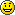 Laetitia et Bruno, 3 janvier 2012Que cela est bon de faire la surprise à son amoureux !! La vrai vérité de la vie, elle est ici au milieu de la nature et je crie haut et fort : "je l'aime". Cabane aménagée avec goût, sans trop enlever l'authenticité ! Bravo. Nous avons l'impression d'être des petits oiseaux dans leur nid. Ce matin nous avons profité de la terrasse et de l'observatoire en compagnie de nos amis les oiseaux. Et voilà ! Je n'ai plus envie de partir !! Très bon moment passé sur ce site. Tout est délicieux, parfait. Merci aux propriétaires. (Laetitia). Je l'ai si souvent rêvé ! Je le vis aujourd'hui...Humm. Merci mon amour, et bravo pour ce projet si brillamment réalisé. Je souhaite à beaucoup une petite visite de ce paradis terrestre. (Bruno). Laure et Momo, 28 décembre 2011Tous les ingrédients ont été réunis pour faire de ce moment : un moment MAGIQUE ! Ce lieu insolite a été parfaitement conçu pour vous couper du monde ... Le calme recherché a ainsi été trouvé avec en bonus une harmonisation avec la nature... Merci aux propriétaires pour leur accueil chaleureux et leur gentillesse... Il y a de grandes chances que l'on revienne !Laurie et Gaëtan, 27 décembre 2011Une super surprise de mon chéri ! Un accueil chaleureux, une vue magnifique, le champagne, le dîner, tout était parfait !!! la cabane est un "petit nid douillet" loin de tout pour se ressourcer ! Un moment inoubliable à deux ... Merci beaucoup.Alicia et Luc, 11 décembre 2011 Petit séjour très agréable au creux de mon arbre. Avec un accueil chaleureux et une bonne surprise à l'arrivée. C'est un endroit idéal pour venir se reposer. Le savoureux petit repas du terroir nous a beaucoup plu, et le petit-déjeuner sur la terrasse accompagné d'une très jolie vue, nous laisse penser que c'est à recommencer. En souhaitant un agréable séjour aux prochains venus.  Arnaud et Barbara, 8 et 9 décembre 2011 De très agréables moments passés au milieu de chêne. La nature dans son habit d'automne n'a pu qu'accentuer la beauté de ce cadre atypique. Une ambiance et un accueil autant chaleureux que sympathiques que l'on savoure d'autant plus lorsqu’on partage l'histoire de la construction dans l'album photos. Merci encore.  Stéphanie et Cyril, 4 décembre 2011Un vrai coin de paradis, un rêve d'enfant qui vient de se réaliser ... Jolie cabane bien pensée ! Magnifique paysage à contempler ! Panier repas de très haute qualité ! Merci pour votre accueil si sympathique et votre discrétion. Et surtout un grand MERCI de nous avoir permis de vivre ce joli moment perché dans ce petit nid, "au creux de votre arbre" ! Céline et Philippe, 3 décembre 2011"Un parfait petit nid" !... A l'arrivée il fait déjà nuit et après quelques pas nous y sommes : au creux de mon arbre !!... Un accueil doux et chaleureux, une discrétion très agréable en totale harmonie avec ce lieu magique. 17 ans et quelques jours après notre rencontre nous avons pleinement profité de cette magnifique cabane et de tous les petits détails qui la rendent si agréable. Une pause inoubliable, des instants de bonheur partagés. Merci à nos hôtes pour cette belle idée, merci à mon chéri et ses collègues pour l'avoir partagée, merci à la nature qui ne cessera de me laisser stupéfaite ! Il est déjà temps de quitter ce nid, le chant des oiseaux, les bonds des chevreuils et les bras de mon amoureux qui m'enlace dans les arbres resteront de beaux et doux souvenirs, et j'espère bien venir à nouveau en profiter !! Que cette cabane puisse donner à beaucoup de personnes de si beaux moments...Anaïs et Fabrice, 27 novembre 2011Une magnifique cabane pour une surprise inoubliable de mon chéri. Tout était parfait, un cadre splendide, une cabane douillette avec une déco soignée et un petit-déjeuner succulent ! Merci pour tout, nous avons passé un excellent moment, à  refaire sans aucun doute et à conseiller !Les Darlinge, 26 novembre 2011Nous avons passé un agréable moment dans ce nid si douillet. Merci pour toutes les petites attentions. Et merci à mon amoureux pour cette magnifique surprise.Clément et Anne, les écureuils, 20 novembre 2011Une superbe aventure au milieu de la nature pour les deux petits écureuils que nous avons été durant ce séjour. Merci également pour ce chaleureux accueil. Un petit déjeuner à la hauteur de ce cadre merveilleux, avec soleil en prime ! Encore merci pour tout, bonne continuation.Brigitte (Toulouse) et Bruno (Toulousain), 19 novembre 2011Super surprise pour mon anniversaire et en prime "sans le vertige". Un petit coin à conseiller et à utiliser sans modération. On reviendra. Une cabane de rêve, cadre idéal, retour aux sources.Christelle et Hervé, 12 novembre 2011Quel merveilleux cadeau d'anniversaire ! Une cabane comme on rêve quand on est "gosse".L'endroit est tout simplement magique. Merci à vous qui l'avez construit. Inoubliable.Nathalie et Grégory, 7 novembre 2011Pour nous il s'agit d'une première dans les arbres. Baptême réussi. Cadre calme et reposant. On s'est bien ressourcés. Bonne continuation.Edwige et Samuel, 5 novembre 2011 Une nuit insolite et pleine de charme; un petit coin de paradis perché. Merci de cet accueil, et continuez ! Parfaite petite chambre pour couper de l'ambiance urbaine et se ressourcer, et un cadre plein de verdure, idéale !!! Très touchés par toutes ces petites touches BIO, et "pratique" (longue vue ...). Nous ne manquerons pas de revenir et de le conseiller ! Bonne continuation. Thierry et Val., 1er novembre 2011 Le charme absolu. Nous avons fait que dire "c'est beau", "regarde ça si c'est mignon". Tout simplement un petit coin de paradis avec service compris. Petit cocon doux et chaleureux, où les yeux se rassasient aussi bien à l'intérieur qu'à l'extérieur. Nous avons passé un moment délicieux. Sans compter la gentillesse et l'attention qui nous ont été prodiguées. Aurore et Xabi, 31 octobre 2011 Cadre reposant. Authentique. Bien aménagée !  A ... REFAIRE ! Nature omni présente et très agréable !! Elégant et simple à la fois. Lieu idéal pour se reposer le temps d'un week-end ! Nous avons apprécié toutes les petites attentions (boissons chaudes, savon BIO, bougies, documentations...etc) ! A recommander. Merci beaucoup pour tout. Clotilde et Maxence, 30 octobre 2011 Tout était parfait : le cadre, la cabane, l'accueil, le dîner... Merci pour cette merveilleuse expérience que nous renouvellerons certainement. Joséfine et Markus, 29 octobre 2011 Félicitations pour cette parfaite cabane *** (3 étoiles) bien réfléchie dans un cadre magnifique, même sous la pluie. Nous avons eu la chance de pouvoir l'inaugurer. 